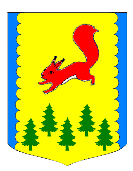 КРАСНОЯРСКИЙ КРАЙПИРОВСКИЙ МУНИЦИПАЛЬНЫЙ ОКРУГПИРОВСКИЙ ОКРУЖНОЙ СОВЕТ ДЕПУТАТОВРЕШЕНИЕО внесении изменений в Решениеокружного Совета депутатов«О бюджете Пировского муниципального округа на 2021 годи плановый период 2022-2023годы»                                                Руководствуясь статьей 20, 35 Устава Пировского муниципального округа, окружной Совет депутатов РЕШИЛ:       1.Внести в Решение окружного Совета депутатов № 6-39р от 17.12.2020г «О бюджете Пировского муниципального округа на 2021 год и плановый период 2022-2023 годы» следующие изменения:        1) в статье 1, пункт 1:         в подпункте 1.1 цифры «646 344,24» заменить цифрами «659 411,68»;         в подпункте 1.2 цифры «661 824,66» заменить цифрами «674 891,63»;         в подпункте 1.3 цифры «15 480,42» заменить цифрами «15 479,95»;         в подпункте 1.4 цифры «15 480,42» заменить цифрами «15 479,95».        2) в решении приложения 1, 4, 5, 6, 7, 8 изложить в новой редакции согласно приложениям 1, 2, 3, 4, 5, 6 к настоящему решению.        2. Настоящее решение вступает в силу после его опубликования в районной газете «Заря».28.12.2021с. Пировское                  № 18-204рПриложение 1Приложение 1к  Решению Пировского окружного Совета депутатов "О бюджете Пировского муниципального округа на 2021 год и на плановый период 2022- 2023 годов".к  Решению Пировского окружного Совета депутатов "О бюджете Пировского муниципального округа на 2021 год и на плановый период 2022- 2023 годов".к  Решению Пировского окружного Совета депутатов "О бюджете Пировского муниципального округа на 2021 год и на плановый период 2022- 2023 годов".""    2021  №""    2021  №""    2021  №Источники внутреннего финансирования дефицита бюджета Пировского муниципального округаИсточники внутреннего финансирования дефицита бюджета Пировского муниципального округаИсточники внутреннего финансирования дефицита бюджета Пировского муниципального округаИсточники внутреннего финансирования дефицита бюджета Пировского муниципального округаИсточники внутреннего финансирования дефицита бюджета Пировского муниципального округаИсточники внутреннего финансирования дефицита бюджета Пировского муниципального округа(тыс. рублей)№ строкиКод бюджетной классификацииНаименование показателя2021 год2022 год2023 год№ строкиКод бюджетной классификацииНаименование показателяСуммаСуммаСумма213451910 01 00 00 00 00 0000 000ИСТОЧНИКИ ВНУТРЕННЕГО ФИНАНСИРОВАНИЯ ДЕФИЦИТОВ БЮДЖЕТОВ15479,950,000,002в том числе3910 01 03 00 00 00 0000 000                                                       Бюджетные кредиты от других бюджетов бюджетной системы Российской Федерации    7864,000,000,004910 01 03 01 00 00 0000 000                                                       Бюджетные кредиты от других бюджетов бюджетной системы Российской Федерации в валюте Российской Федерации 7864,000,000,005910 01 03 01 00 00 0000 700                   Получение бюджетных кредитов от других бюджетов бюджетной системы Российской Федерации   в валюте Российской Федерации                                                                                     7864,000,000,006910 01 03 01 00 14 0000 710Получение кредитов от других бюджетов бюджетной системы Российской Федерации бюджетами муниципальных округов в валюте Российской Федерации7864,000,000,007910 01 03 01 00 00 0000 800                     Погашение бюджетных кредитов, полученных от других бюджетов бюджетной системы Российской Федерации      в валюте Российской Федерации                                        0,000,000,008910 01 03 01 00 14 0000 810Погашения бюджетами муниципальных округов кредитовот других бюджетов бюджетной системы Российской Федерации в валюте Российской Федерации0,000,000,009910 01 05 00 00 00 0000 000Изменение остатков средств на счетах по учету средств бюджета7615,950,000,0010910 01 05 02 00 00 0000 500 Увеличение прочих остатков средств бюджета-659411,68-532239,00-554673,3011910 01 05 02 01 00 0000 510Увеличение прочих остатков денежных средств бюджетов-659411,68-532239,00-554673,3012910 01 05 02 01 14 0000 510Увеличение прочих остатков денежных средств бюджетов муниципальных округов-659411,68-532239,00-554673,3013910 01 05 02 00 00 0000 600                     Уменьшение прочих остатков  средств бюджетов667027,63532239,00554673,3014910 01 05 02 01 00 0000 610Уменьшение прочих остатков денежных средств бюджетов667027,63532239,00554673,3015910 01 05 02 01 14 0000 610Уменьшение прочих остатков денежных средств бюджетов муниципальных округов                     667027,63532239,00554673,3016910 01 06 00 00 00 0000 000   Иные источники внутреннего финансирования дефицитов бюджетов              0,000,000,0017910 01 06 05 00 00 0000 000Бюджетные кредиты, предоставленные внутри страны в валюте Российской Федерации    0,000,000,0018910 01 06 05 00 00 0000 600Возврат бюджетных кредитов, предоставленных внутри страны в валюте Российской Федерации0,000,000,0019910 01 06 05 01 00 0000 600Возврат бюджетных кредитов, предоставленных юридическим лицам  в валюте Российской Федерации0,000,000,0020000 01 06 05 01 14 0000 640Возврат бюджетных кредитов, предоставленных юридическим лицам из бюджетов муниципальных округов в валюте Российской Федерации0,000,000,00Приложение №2Приложение №2к Решению окружного Совета депутатов "О  бюджете Пировского муниципального округа на 2021 год и плановый период 2022 и 2023 годы"к Решению окружного Совета депутатов "О  бюджете Пировского муниципального округа на 2021 год и плановый период 2022 и 2023 годы"к Решению окружного Совета депутатов "О  бюджете Пировского муниципального округа на 2021 год и плановый период 2022 и 2023 годы"к Решению окружного Совета депутатов "О  бюджете Пировского муниципального округа на 2021 год и плановый период 2022 и 2023 годы"от 28.12.2021    № рот 28.12.2021    № рот 28.12.2021    № рот 28.12.2021    № рот 28.12.2021    № рот 28.12.2021    № рот 28.12.2021    № рот 28.12.2021    № рот 28.12.2021    № рот 28.12.2021    № рот 28.12.2021    № рот 28.12.2021    № рот 28.12.2021    № р Доходы окружного бюджета на 2021год и плановый период 2022-2023годы Доходы окружного бюджета на 2021год и плановый период 2022-2023годы Доходы окружного бюджета на 2021год и плановый период 2022-2023годы Доходы окружного бюджета на 2021год и плановый период 2022-2023годы Доходы окружного бюджета на 2021год и плановый период 2022-2023годы Доходы окружного бюджета на 2021год и плановый период 2022-2023годы Доходы окружного бюджета на 2021год и плановый период 2022-2023годы Доходы окружного бюджета на 2021год и плановый период 2022-2023годы Доходы окружного бюджета на 2021год и плановый период 2022-2023годы Доходы окружного бюджета на 2021год и плановый период 2022-2023годы Доходы окружного бюджета на 2021год и плановый период 2022-2023годы Доходы окружного бюджета на 2021год и плановый период 2022-2023годы Доходы окружного бюджета на 2021год и плановый период 2022-2023годы Доходы окружного бюджета на 2021год и плановый период 2022-2023годы(тыс. рублей)№ строкиКод классификации доходов бюджетаКод классификации доходов бюджетаКод классификации доходов бюджетаКод классификации доходов бюджетаКод классификации доходов бюджетаКод классификации доходов бюджетаКод классификации доходов бюджетаКод классификации доходов бюджетаНаименование кода классификации доходов бюджетаПоказатели прогноза доходов бюджетаПоказатели прогноза доходов бюджетаПоказатели прогноза доходов бюджета№ строкикод главного администраторакод вида доходов бюджетакод вида доходов бюджетакод вида доходов бюджетакод вида доходов бюджетакод вида доходов бюджетакод подвида доходов бюджетакод подвида доходов бюджетаНаименование кода классификации доходов бюджета2021 год2022 год2023 год№ строкикод главного администраторакод группыкод подгруппыкод статьикод подстатьикод элементакод группы подвидакод аналитической группы подвидаНаименование кода классификации доходов бюджета2021 год2022 год2023 год123456789101112100010000000000000000НАЛОГОВЫЕ И НЕНАЛОГОВЫЕ ДОХОДЫ65954,6161329,3064267,20218210100000000000000НАЛОГИ НА ПРИБЫЛЬ, ДОХОДЫ29696,4031036,4032350,60318210101000000000110Налог на прибыль организаций92,9099,50106,60418210101012020000110Налог на прибыль организаций (за исключением консолидированных групп налогоплательщиков), зачисляемый в бюджеты субъектов Российской Федерации92,9099,50106,60518210102000010000110Налог на доходы физических лиц29603,5030936,9032244,00618210102010010000110Налог на доходы физических лиц с доходов, источником которых является налоговый агент, за исключением доходов, в отношении которых исчисление и уплата налога осуществляются в соответствии со статьями 227, 227.1 и 228 Налогового кодекса Российской Федерации28473,5029766,2031027,80718210102030010000110Налог на доходы физических лиц с доходов, полученных физическими лицами в соответствии со статьей 228 Налогового кодекса Российской Федерации105,40109,30113,40818210102040010000110Налог на доходы физических лиц в виде фиксированных авансовых платежей с доходов, полученных физическими лицами, являющимися иностранными гражданами, осуществляющими трудовую деятельность по найму на основании патента в соответствии со статьей 227.1 Налогового кодекса Российской Федерации1024,601061,401102,80900010300000000000000НАЛОГИ НА ТОВАРЫ (РАБОТЫ, УСЛУГИ), РЕАЛИЗУЕМЫЕ НА ТЕРРИТОРИИ РОССИЙСКОЙ ФЕДЕРАЦИИ1273,001316,001368,101010010302000010000110Акцизы по подакцизным товарам (продукции), производимым на территории Российской Федерации1273,001316,001368,101110010302230010000110Доходы от уплаты акцизов на дизельное топливо, подлежащие распределению между бюджетами субъектов Российской Федерации и местными бюджетами с учетом установленных дифференцированных нормативов отчислений в местные бюджеты584,50605,00633,401210010302231010000110Доходы от уплаты акцизов на дизельное топливо, подлежащие распределению между бюджетами субъектов Российской Федерации и местными бюджетами с учетом установленных дифференцированных нормативов отчислений в местные бюджеты (по нормативам, установленным Федеральным законом о федеральном бюджете в целях формирования дорожных фондов субъектов Российской Федерации)584,50605,00633,401310010302240010000110Доходы от уплаты акцизов на моторные масла для дизельных и (или) карбюраторных (инжекторных) двигателей, подлежащие распределению между бюджетами субъектов Российской Федерации и местными бюджетами с учетом установленных дифференцированных нормативов отчислений в местные бюджеты3,303,403,501410010302241010000110Доходы от уплаты акцизов на моторные масла для дизельных и (или) карбюраторных (инжекторных) двигателей, подлежащие распределению между бюджетами субъектов Российской Федерации и местными бюджетами с учетом установленных дифференцированных нормативов отчислений в местные бюджеты (по нормативам, установленным Федеральным законом о федеральном бюджете в целях формирования дорожных фондов субъектов Российской Федерации)3,303,403,501510010302250010000110Доходы от уплаты акцизов на автомобильный бензин, подлежащие распределению между бюджетами субъектов Российской Федерации и местными бюджетами с учетом установленных дифференцированных нормативов отчислений в местные бюджеты768,90793,80828,401610010302251010000110Доходы от уплаты акцизов на автомобильный бензин, подлежащие распределению между бюджетами субъектов Российской Федерации и местными бюджетами с учетом установленных дифференцированных нормативов отчислений в местные бюджеты (по нормативам, установленным Федеральным законом о федеральном бюджете в целях формирования дорожных фондов субъектов Российской Федерации)768,90793,80828,401710010302260010000110Доходы от уплаты акцизов на прямогонный бензин, подлежащие распределению между бюджетами субъектов Российской Федерации и местными бюджетами с учетом установленных дифференцированных нормативов отчислений в местные бюджеты-83,70-86,20-97,201810010302261010000110Доходы от уплаты акцизов на прямогонный бензин, подлежащие распределению между бюджетами субъектов Российской Федерации и местными бюджетами с учетом установленных дифференцированных нормативов отчислений в местные бюджеты (по нормативам, установленным Федеральным законом о федеральном бюджете в целях формирования дорожных фондов субъектов Российской Федерации)-83,70-86,20-97,201900010500000000000000НАЛОГИ НА СОВОКУПНЫЙ ДОХОД19846,5016995,3018202,502018210501000000000110Налог, взимаемый в связи с применением упрощенной системы налогообложения15292,6014439,7015546,102118210501010010000110Налог, взимаемый с налогоплательщиков, выбравших в качестве объекта налогообложения доходы11706,7010386,9011044,802218210501011010000110Налог, взимаемый с налогоплательщиков, выбравших в качестве объекта налогообложения доходы11706,7010386,9011044,802318210501020010000110Налог, взимаемый с налогоплательщиков, выбравших в качестве объекта налогообложения доходы, уменьшенные на величину расходов3585,904052,804501,302418210501021010000110Налог, взимаемый с налогоплательщиков, выбравших в качестве объекта налогообложения доходы, уменьшенные на величину расходов (в том числе минимальный налог, зачисляемый в бюджеты субъектов Российской Федерации)3585,904052,804501,302518210502000020000110Единый налог на вмененный доход для отдельных видов деятельности1199,709,709,702618210502010020000110Единый налог на вмененный доход для отдельных видов деятельности1199,709,709,702718210503000010000110Единый сельскохозяйственный налог644,90671,40699,102818210503010010000110Единый сельскохозяйственный налог644,90671,40699,102918210504000020000110Налог, взимаемый в связи с применением патентной системы налогообложения2709,301874,501947,603018210504020020000110Налог, взимаемый в связи с применением патентной системы налогообложения, зачисляемый в бюджеты муниципальных районов2709,301874,501947,603100010600000000000000НАЛОГИ НА ИМУЩЕСТВО2520,001810,801841,803218210601000000000110Налог на имущество физических лиц480,00513,60544,603318210601020140000110Налог на имущество физических лиц, взимаемый по ставкам, применяемым к объектам налогообложения, расположенным в границах муниципальных округов480,00513,60544,603418210606000000000110Земельный налог2040,001297,201297,203518210606030000000110Земельный налог с организаций970,00442,90442,903618210606032140000110Земельный налог с организаций, обладающих земельным участком, расположенным в границах муниципальных округов970,00442,90442,903718210606040000000110Земельный налог с физических лиц1070,00854,30854,303818210606042140000110Земельный налог с физических лиц, обладающих земельным участком, расположенным в границах муниципальных округов1070,00854,30854,303900010800000000000000ГОСУДАРСТВЕННАЯ ПОШЛИНА765,00700,00700,004018210803000010000110Государственная пошлина по делам, рассматриваемым, в судах общей юрисдикции, мировыми судьями765,00700,00700,004118210803010010000110Государственная пошлина по делам, рассматриваемым в судах общей юрисдикции, мировыми судьями (за исключением Верховного Суда Российской Федерации)765,00700,00700,004200011100000000000000ДОХОДЫ ОТ ИСПОЛЬЗОВАНИЯ ИМУЩЕСТВА, НАХОДЯЩЕГОСЯ В ГОСУДАРСТВЕННОЙ И МУНИЦИПАЛЬНОЙ СОБСТВЕННОСТИ1907,601997,602107,604300011105000000000120Доходы, получаемые в виде арендной либо иной платы за передачу в возмездное пользование государственного и муниципального имущества (за исключением имущества бюджетных и автономных учреждений, а также имущества государственных и муниципальных унитарных предприятий, в том числе казенных)1907,601997,602107,604400011105010000000120Доходы, получаемые в виде арендной платы за земельные участки, государственная собственность на которые не разграничена, а также средства от продажи права на заключение договоров аренды указанных земельных участков1620,001700,001800,004567011105012140000120Доходы, получаемые в виде арендной платы за земельные участки, государственная собственность на которые не разграничена и которые расположены в границах муниципальных округов, а также средства от продажи права на заключение договоров аренды указанных земельных участков1620,001700,001800,004600011105020000000120Доходы, получаемые в виде арендной платы за земли после разграничения государственной собственности на землю, а также средства от продажи права на заключение договоров аренды указанных земельных участков (за исключением земельных участков бюджетных и автономных учреждений)110,00120,00130,004767011105024140000120Доходы, получаемые в виде арендной платы, а также средства от продажи права на заключение договоров аренды за земли, находящиеся в собственности муниципальных округов (за исключением земельных участков муниципальных бюджетных и автономных учреждений)110,00120,00130,004800011105070000000120Доходы от сдачи в аренду имущества, составляющего государственную (муниципальную) казну (за исключением земельных участков)177,60177,60177,604967011105074140000120Доходы от сдачи в аренду имущества, составляющего казну муниципальных округов (за исключением земельных участков)177,60177,60177,605000011200000000000000ПЛАТЕЖИ ПРИ ПОЛЬЗОВАНИИ ПРИРОДНЫМИ РЕСУРСАМИ414,00308,00308,005104811201000010000120Плата за негативное воздействие на окружающую среду414,00308,00308,005204811201010010000120Плата за выбросы загрязняющих веществ в атмосферный воздух стационарными объектами221,60115,60115,605304811201030010000120Плата за сбросы загрязняющих веществ в водные объекты0,300,300,305404811201040010000120Плата за размещение отходов производства и потребления192,10192,10192,105504811201041010000120Плата за размещение отходов производства178,10178,10178,105604811201042010000120Плата за размещение твердых коммунальных отходов14,0014,0014,005700011300000000000000ДОХОДЫ ОТ ОКАЗАНИЯ ПЛАТНЫХ УСЛУГ И КОМПЕНСАЦИИ ЗАТРАТ ГОСУДАРСТВА4728,945585,205808,605800011302000000000130Доходы от компенсации затрат государства4728,945585,205808,605900011302060000000130Доходы, поступающие в порядке возмещения расходов, понесенных в связи с эксплуатацией имущества3794,005585,205808,606067011302064140000130Доходы, поступающие в порядке возмещения расходов, понесенных в связи с эксплуатацией имущества муниципальных округов3794,005585,205808,606100011302990000000130Прочие доходы от компенсации затрат государства934,946291011302994140000130Прочие доходы от  компенсации затрат бюджетов муниципальных округов934,946300011400000000000000ДОХОДЫ ОТ ПРОДАЖИ МАТЕРИАЛЬНЫХ И НЕМАТЕРИАЛЬНЫХ АКТИВОВ3452,801150,001150,006400011402000000000000Доходы от реализации имущества, находящегося в государственной и муниципальной собственности (за исключением движимого имущества бюджетных и автономных учреждений, а также имущества государственных и муниципальных унитарных предприятий, в том числе казенных)0,00150,00150,006500011402040140000410Доходы от реализации имущества, находящегося в собственности муниципальных округов (за исключением движимого имущества муниципальных бюджетных и автономных учреждений, а также имущества муниципальных унитарных предприятий, в том числе казенных), в части реализации основных средств по указанному имуществу0,00150,00150,006667011402043140000410Доходы от реализации иного имущества, находящегося в собственности муниципальных округов (за исключением имущества муниципальных бюджетных и автономных учреждений, а также имущества муниципальных унитарных предприятий, в том числе казенных), в части реализации основных средств по указанному имуществу0,00150,00150,006700011406000000000430Доходы от продажи земельных участков, находящихся в государственной и муниципальной собственности3452,801000,001000,006800011406010000000430Доходы от продажи земельных участков, государственная собственность на которые не разграничена3452,801000,001000,006967011406012140000430Доходы от продажи земельных участков, государственная собственность на которые не разграничена и которые расположены в границах муниципальных округов3452,801000,001000,007000011600000000000000ШТРАФЫ, САНКЦИИ, ВОЗМЕЩЕНИЕ УЩЕРБА 1305,37430,00430,007100011601000010000140Административные штрафы, установленные Кодексом Российской Федерации об административных правонарушениях832,32394,90394,907200011601050010000140Административные штрафы, установленные Главой 5 Кодекса Российской Федерации об административных правонарушениях, за административные правонарушения, посягающие на права граждан21,005,005,007300611601053010000140Административные штрафы, установленные Главой 5 Кодекса Российской Федерации об административных правонарушениях, за административные правонарушения, посягающие на права граждан, налагаемые мировыми судьями, комиссиями по делам несовершеннолетних и защите их прав1,005,005,007443911601053010000140Административные штрафы, установленные Главой 5 Кодекса Российской Федерации об административных правонарушениях, за административные правонарушения, посягающие на права граждан, налагаемые мировыми судьями, комиссиями по делам несовершеннолетних и защите их прав20,000,000,007500011601060010000140Административные штрафы, установленные Главой 6 Кодекса Российской Федерации об административных правонарушениях, за административные правонарушения, посягающие на здоровье, санитарно-эпидемиологическое благополучие населения и общественную нравственность20,7510,0010,007600011601063010000140Административные штрафы, установленные Главой 6 Кодекса Российской Федерации об административных правонарушениях, за административные правонарушения, посягающие на здоровье, санитарно-эпидемиологическое благополучие населения и общественную нравственность, налагаемые мировыми судьями, комиссиями по делам несовершеннолетних и защите их прав20,7510,0010,007700611601063010000140Административные штрафы, установленные Главой 6 Кодекса Российской Федерации об административных правонарушениях, за административные правонарушения, посягающие на здоровье, санитарно-эпидемиологическое благополучие населения и общественную нравственность, налагаемые мировыми судьями, комиссиями по делам несовершеннолетних и защите их прав0,005,005,007843911601063010000140Административные штрафы, установленные Главой 6 Кодекса Российской Федерации об административных правонарушениях, за административные правонарушения, посягающие на здоровье, санитарно-эпидемиологическое благополучие населения и общественную нравственность, налагаемые мировыми судьями, комиссиями по делам несовершеннолетних и защите их прав20,755,005,007900011601070010000140Административные штрафы, установленные Главой 7 Кодекса Российской Федерации об административных правонарушениях, за административные правонарушения в области охраны собственности115,00107,00107,008000011601073010000140Административные штрафы, установленные Главой 7 Кодекса Российской Федерации об административных правонарушениях, за административные правонарушения в области охраны собственности, налагаемые мировыми судьями, комиссиями по делам несовершеннолетних и защите их прав15,007,007,008143911601073010000140Административные штрафы, установленные Главой 7 Кодекса Российской Федерации об административных правонарушениях, за административные правонарушения в области охраны собственности, налагаемые мировыми судьями, комиссиями по делам несовершеннолетних и защите их прав15,007,007,008200011601074010000140Административные штрафы, установленные главой 7 Кодекса Российской Федерации об административных правонарушениях, за административные правонарушения в области охраны собственности, выявленные должностными лицами органов муниципального контроля100,00100,00100,008367011601074010000140Административные штрафы, установленные главой 7 Кодекса Российской Федерации об административных правонарушениях, за административные правонарушения в области охраны собственности, выявленные должностными лицами органов муниципального контроля100,00100,00100,008400011601080010000140Административные штрафы, установленные главой 8 Кодекса Российской Федерации об административных правонарушениях, за административные правонарушения в области охраны окружающей среды и природопользования667,92272,90272,908500011601083010000140Административные штрафы, установленные главой 8 Кодекса Российской Федерации об административных правонарушениях, за административные правонарушения в области охраны окружающей среды и природопользования, налагаемые мировыми судьями, комиссиями по делам несовершеннолетних и защите их прав167,92272,90272,908643911601083010000140Административные штрафы, установленные главой 8 Кодекса Российской Федерации об административных правонарушениях, за административные правонарушения в области охраны окружающей среды и природопользования, налагаемые мировыми судьями, комиссиями по делам несовершеннолетних и защите их прав167,92272,90272,908700011601084010000140Административные штрафы, установленные главой 8 Кодекса Российской Федерации об административных правонарушениях, за административные правонарушения в области охраны окружающей среды и природопользования, выявленные должностными лицами органов муниципального контроля500,000,000,008867011601084010000140Административные штрафы, установленные главой 8 Кодекса Российской Федерации об административных правонарушениях, за административные правонарушения в области охраны окружающей среды и природопользования, выявленные должностными лицами органов муниципального контроля500,000,000,008900011601200010000140Административные штрафы, установленные Главой 20 Кодекса Российской Федерации об административных правонарушениях, за административные правонарушения, посягающие на общественный порядок и общественную безопасность330,150,000,009000011601203010000140Административные штрафы, установленные Главой 20 Кодекса Российской Федерации об административных правонарушениях, за административные правонарушения, посягающие на общественный порядок и общественную безопасность, налагаемые мировыми судьями, комиссиями по делам несовершеннолетних и защите их прав330,150,000,009143911601203010000140Административные штрафы, установленные Главой 20 Кодекса Российской Федерации об административных правонарушениях, за административные правонарушения, посягающие на общественный порядок и общественную безопасность, налагаемые мировыми судьями, комиссиями по делам несовершеннолетних и защите их прав330,150,000,009200011610000000000140Платежи в целях возмещения причиненного ущерба (убытков)0,6035,1035,109300011610120010000140Доходы от денежных взысканий (штрафов), поступающие в счет погашения задолженности, образовавшейся до 1 января 2020 года, подлежащие зачислению в бюджеты бюджетной системы Российской Федерации, по нормативам, действующим до 1 января 2020 года0,6035,1035,109467011610123010000140Доходы от денежных взысканий (штрафов), поступающие в счет погашения задолженности, образовавшейся до 1 января 2020 года, подлежащие зачислению в бюджет муниципального образования по нормативам, действовавшим в 2019 году0,6035,1035,109500011601193000000140Административные штрафы, установленные главой 19 Кодекса Российской Федерации об административных правонарушениях, за административные правонарушения против порядка управления6,750,000,009600611601193010000140Административные штрафы, установленные главой 19 Кодекса Российской Федерации об административных правонарушениях, за административные правонарушения против порядка управления, налагаемые мировыми судьями, комиссиями по делам несовершеннолетних и защите их прав0,750,000,009743911601193010000140Административные штрафы, установленные главой 19 Кодекса Российской Федерации об административных правонарушениях, за административные правонарушения против порядка управления, налагаемые мировыми судьями, комиссиями по делам несовершеннолетних и защите их прав6,000,000,009800011611000010000140Платежи, уплачиваемые в целях возмещения вреда87,009900011611050010000140Платежи по искам о возмещении вреда, причиненного окружающей среде, а также платежи, уплачиваемые при добровольном возмещении вреда, причиненного окружающей среде (за исключением вреда, причиненного окружающей среде на особо охраняемых природных территориях, а также вреда, причиненного водным объектам), подлежащие зачислению в бюджет муниципального образования87,0010003111611050010000140Платежи по искам о возмещении вреда, причиненного окружающей среде, а также платежи, уплачиваемые при добровольном возмещении вреда, причиненного окружающей среде (за исключением вреда, причиненного окружающей среде на особо охраняемых природных территориях, а также вреда, причиненного водным объектам), подлежащие зачислению в бюджет муниципального образования32,000,000,0010103211611050010000140Платежи по искам о возмещении вреда, причиненного окружающей среде, а также платежи, уплачиваемые при добровольном возмещении вреда, причиненного окружающей среде (за исключением вреда, причиненного окружающей среде на особо охраняемых природных территориях, а также вреда, причиненного водным объектам), подлежащие зачислению в бюджет муниципального образования55,000,000,0010243911601150010000140Административные штрафы, установленные главой 15 Кодекса Российской Федерации об административных правонарушениях, за административные правонарушения в области финансов, налогов и сборов, страхования, рынка ценных бумаг0,900,000,0010343911601153010000140Административные штрафы, установленные главой 15 Кодекса Российской Федерации об административных правонарушениях, за административные правонарушения в области финансов, налогов и сборов, страхования, рынка ценных бумаг (за исключением штрафов, указанных в пункте 6 статьи 46 Бюджетного кодекса Российской Федерации), налагаемые мировыми судьями, комиссиями по делам несовершеннолетних и защите их прав0,900,000,0010467011607000000000140Штрафы, неустойки, пени, уплаченные в соответствии с законом или договором в случае неисполнения или ненадлежащего исполнения обязательств перед государственным (муниципальным) органом, органом управления государственным внебюджетным фондом, казенным учреждением, Центральным банком Российской Федерации, иной организацией, действующей от имени Российской Федерации55,300,000,0010567011607010140000140Штрафы, неустойки, пени, уплаченные в случае просрочки исполнения поставщиком (подрядчиком, исполнителем) обязательств, предусмотренных муниципальным контрактом, заключенным муниципальным органом, казенным учреждением муниципального округа55,300,000,0010600011700000000000000ПРОЧИЕ НЕНАЛОГОВЫЕ ДОХОДЫ45,000,000,0010700011705000000000180Прочие неналоговые доходы45,000,000,0010800011705040140000180Прочие неналоговые доходы бюджетов муниципальных округов45,000,000,0010967011705040140000180Прочие неналоговые доходы бюджетов муниципальных округов45,000,000,0011000020000000000000000БЕЗВОЗМЕЗДНЫЕ ПОСТУПЛЕНИЯ593457,07470909,70490406,1011191020200000000000000БЕЗВОЗМЕЗДНЫЕ ПОСТУПЛЕНИЯ ОТ ДРУГИХ БЮДЖЕТОВ БЮДЖЕТНОЙ СИСТЕМЫ РОССИЙСКОЙ ФЕДЕРАЦИИ592422,47470909,70490406,1011291020210000000000150Дотации бюджетам бюджетной системы Российской Федерации294124,10249336,40249336,4011391020215001000000150Дотации на выравнивание бюджетной обеспеченности136095,20108876,20108876,2011491020215001140000150Дотации бюджетам муниципальных округов на выравнивание бюджетной обеспеченности из бюджета субъекта Российской Федерации136095,20108876,20108876,2011591020215002000000150Дотации бюджетам на поддержку мер по обеспечению сбалансированности бюджетов116497,60106835,10106835,1011691020215002140000150Дотации бюджетам муниципальных округов на поддержку мер по обеспечению сбалансированности бюджетов116497,60106835,10106835,1011791020219999000000150Прочие дотации41531,3033625,1033625,1011891020219999140000150Прочие дотации бюджетам муниципальных округов41531,3033625,1033625,1011991020219999142722150Прочие дотации бюджетам муниципальных округов (на частичную компенсацию расходов на оплату труда работников муниципальных учреждений)33625,1033625,1033625,1012091020219999142724150Прочие дотации бюджетам муниципальных округов (на частичную компенсацию расходов на повышение оплаты труда отдельным категориям работников бюджетной сферы)7906,2012191020220000000000150Субсидии бюджетам бюджетной системы Российской Федерации (межбюджетные субсидии)73088,9218085,2040128,0012291020220299000000150Субсидии бюджетам муниципальных образований на обеспечение мероприятий по переселению граждан из аварийного жилищного фонда, в том числе переселению граждан из аварийного жилищного фонда с учетом необходимости развития малоэтажного жилищного строительства, за счет средств, поступивших от государственной корпорации - Фонда содействия реформированию жилищно-коммунального хозяйства16717,4012391020220299140000150Субсидии бюджетам муниципальных округов на обеспечение мероприятий по переселению граждан из аварийного жилищного фонда, в том числе переселению граждан из аварийного жилищного фонда с учетом необходимости развития малоэтажного жилищного строительства, за счет средств, поступивших от государственной корпорации - Фонда содействия реформированию жилищно-коммунального хозяйства16717,4012491020220302000000150Субсидии бюджетам муниципальных образований на обеспечение мероприятий по переселению граждан из аварийного жилищного фонда, в том числе переселению граждан из аварийного жилищного фонда с учетом необходимости развития малоэтажного жилищного строительства, за счет средств бюджетов5930,2012591020220302140000150Субсидии бюджетам муниципальных округов на обеспечение мероприятий по переселению граждан из аварийного жилищного фонда, в том числе переселению граждан из аварийного жилищного фонда с учетом необходимости развития малоэтажного жилищного строительства, за счет средств бюджетов5930,2012691020225169000000150Субсидии бюджетам на создание (обновление) материально-технической базы для реализации основных и дополнительных общеобразовательных программ цифрового и гуманитарного профилей в общеобразовательных организациях, расположенных в сельской местности и малых городах5428,400,001386,5012791020225169140000150Субсидии бюджетам муниципальных округов на создание (обновление) материально-технической базы для реализации основных и дополнительных общеобразовательных программ цифрового и гуманитарного профилей в общеобразовательных организациях, расположенных в сельской местности и малых городах5428,401386,5012891020225210000000150Субсидии бюджетам на внедрение целевой модели цифровой образовательной среды в общеобразовательных организациях и профессиональных образовательных организациях0,001317,3012991020225210140000150Субсидии бюджетам муниципальных округов на внедрение целевой модели цифровой образовательной среды в общеобразовательных организациях и профессиональных образовательных организациях1317,3013091020225299000000150Субсидии бюджетам на софинансирование расходных обязательств субъектов Российской Федерации, связанных с реализацией федеральной целевой программы "Увековечение памяти погибших при защите Отечества на 2019 - 2024 годы"126,00110,0013191020225299140000150Субсидии бюджетам муниципальных округов на софинансирование расходных обязательств субъектов Российской Федерации, связанных с реализацией федеральной целевой программы "Увековечение памяти погибших при защите Отечества на 2019 - 2024 годы"126,00110,0013291020225304000000150Субсидии бюджетам на организацию бесплатного горячего питания обучающихся, получающих начальное общее образование в государственных и муниципальных образовательных организациях3988,404125,704020,4013391020225304140000150Субсидии бюджетам муниципальных округов на организацию бесплатного горячего питания обучающихся, получающих начальное общее образование в государственных и муниципальных образовательных организация3988,404125,704020,4013491020225467000000150Субсидии бюджетам на обеспечение развития и укрепления материально-технической базы домов культуры в населенных пунктах с числом жителей до 50 тысяч человек0,001085,40594,0013591020225467140000150Субсидии бюджетам муниципальных округов на обеспечение развития и укрепления материально-технической базы домов культуры в населенных пунктах с числом жителей до 50 тысяч человек1085,40594,0013691020225497000000150Субсидии бюджетам на реализацию мероприятий по обеспечению жильем молодых семей1160,98448,50340,7013791020225497140000150Субсидии бюджетам муниципальных округов на реализацию мероприятий по обеспечению жильем молодых семей1160,98448,50340,7013891020225519000000150Субсидии бюджетам на поддержку отрасли культуры87,200,000,0013991020225519140000150Субсидии бюджетам муниципальных округов на поддержку отрасли культуры87,200,000,0014091020229999000000150Прочие субсидии62297,9410998,3011138,801419102022999914 0000150Прочие субсидии бюджетам муниципальных округов 62297,9410998,3011138,8014291020229999141060150Прочие субсидии бюджетам муниципальных округов (на реализацию мероприятий, направленных на повышение безопасности дорожного движения)273,50273,50273,5014391020229999141598150Прочие субсидии бюджетам муниципальных округов (на создание (обновление) материально-технической базы для реализации основных и дополнительных общеобразовательных программ цифрового и гуманитарного профилей в общеобразовательных организациях, расположенных в сельской местности и малых городах)2400,0014491020229999147398150Прочие субсидии бюджетам муниципальных округов (на проведение мероприятий, направленных на обеспечение безопасного участия детей в дорожном движении)2,4014591020229999147412150Прочие субсидии бюджетам муниципальных округов (на обеспечение первичных мер пожарной безопасности)570,10570,10570,1014691020229999147420150Прочие субсидии бюджетам муниципальных округов (на устройство плоскостных спортивных сооружений в сельской местности)3000,0014791020229999147427150Прочие субсидии бюджетам муниципальных округов (на обустройство участков улично-дорожной сети вблизи образовательных организаций для обеспечения безопасности дорожного движения)155,0014891020229999147430150Прочие субсидии бюджетам муниципальных округов (средства на создание в общеобразовательных организациях, расположенных в сельской местности и малых городах, условий для занятий физической культурой и спортом за счет средств краевого бюджета)2877,3014991020229999147456150Прочие субсидии бюджетам муниципальных округов (на поддержку деятельности муниципальных молодежных центров)143,80149,80149,8015091020229999147463150Прочие субсидии бюджетам муниципальных округов (на обустройство мест (площадок) накопления отходов потребления и (или) приобретение контейнерного оборудования)6000,0015191020229999147488150Прочие субсидии бюджетам муниципальных округов (на комплектование книжных фондов библиотек)210,80210,80210,8015291020229999147508150Прочие субсидии бюджетам муниципальных округов (на содержание автомобильных дорог общего пользования местного значения)3376,903512,003652,5015391020229999147509150Прочие субсидии бюджетам муниципальных районов (на капитальный ремонт и ремонт автомобильных дорог общего пользования местного значения)4897,704897,704897,7015491020229999147555150Прочие субсидии бюджетам муниципальных округов (на организацию и проведение акарицидных обработок мест массового отдыха населения )64,4064,4064,4015591020229999147563150Прочие субсидии бюджетам муниципальных округов (на проведение работ в общеобразовательных организациях с целью приведения зданий и сооружений в соответствие требованиям надзорных органов)1320,001320,001320,0015691020229999147571150Прочие субсидии бюджетам муниципальных округов (на финансирование расходов по капитальному ремонту, реконструкции находящихся в муниципальной собственности объектов коммунальной инфраструктуры, источников тепловой энергии и тепловых сетей, объектов электросетевого хозяйства и источников электрической энергии, а также на приобретение технологического оборудования, спецтехники для обеспечения функционирования систем теплоснабжения, электроснабжения, водоснабжения, водоотведения и очистки сточных вод )2272,2015791020229999147607150Прочие субсидии бюджетам муниципальных округов (на реализацию муниципальных программ развития субъектов малого и среднего предпринимательства)23726,4415891020229999147645150Прочие субсидии бюджетам муниципальных округов (на создание условий для обеспечения услугами связи в малочисленных и труднодоступных населенных пунктах края)213,5015991020229999147741150Прочие субсидии бюджетам муниципальных округов (на реализацию проектов по благоустройству территорий сельских населенных пунктов и городских поселений с численностью населения не более 10000 человек, инициированных гражданами соответствующего населенного пункта)3450,2016091020229999147749150Прочие субсидии бюджетам муниципальных округов (для реализации проектов по решению вопросов местного значения сельских поселений)455,5016191020229999147840150Прочие субсидии бюджетам муниципальных округов (на осуществление (возмещение) расходов, направленных на развитие и повышение качества работы муниципальных учреждений, предоставление новых муниципальных услуг, повышение их качества)6888,2016291020230000000000150Субвенции бюджетам бюджетной системы Российской Федерации189751,85190598,30188051,9016391020230024000000150Субвенции местным бюджетам на выполнение передаваемых полномочий субъектов Российской Федерации188501,75189193,80186654,801649102023002414 0000150Субвенции бюджетам муниципальных округов на выполнение передаваемых полномочий субъектов Российской Федерации188501,75189193,80186654,8016591020230024140289150Субвенции бюджетам муниципальных округов на выполнение передаваемых полномочий субъектов Российской Федерации (на организацию и осуществление деятельности по опеке и попечительству в отношении совершеннолетних граждан, а также в сфере патронажа )734,70734,70734,7016691020230024147408150Субвенции бюджетам муниципальных округов на выполнение передаваемых полномочий субъектов Российской Федерации (на обеспечение государственных гарантий реализации прав на получение общедоступного и бесплатного дошкольного образования в муниципальных дошкольных образовательных организациях, находящихся на территории края, общедоступного и бесплатного дошкольного образования в муниципальных общеобразовательных организациях, находящихся на территории края, в части обеспечения деятельности административно-хозяйственного, учебно-вспомогательного персонала и иных категорий работников образовательных организаций)15834,1015557,9015557,9016791020230024147409150Субвенции бюджетам муниципальных округов на выполнение передаваемых полномочий субъектов Российской Федерации (на обеспечение государственных гарантий реализации прав на получение общедоступного и бесплатного начального общего, основного общего, среднего общего образования в муниципальных общеобразовательных организациях, находящихся на территории края, обеспечение дополнительного образования детей в муниципальных общеобразовательных организациях, находящихся на территории края, в части обеспечения деятельности административно-хозяйственного, учебно-вспомогательного персонала и иных категорий работников образовательных организаций, участвующих в реализации общеобразовательных программ)26397,5026060,0026060,0016891020230024147429150Субвенции бюджетам муниципальных округов на выполнение передаваемых полномочий субъектов Российской Федерации (на осуществление государственных полномочий по осуществлению уведомительной регистрации коллективных договоров и территориальных соглашений и контроля за их выполнением) 28,0021,2021,2016991020230024147514150Субвенции бюджетам муниципальных округов на выполнение передаваемых полномочий субъектов Российской Федерации ( на выполнение государственных полномочий по созданию и обеспечению деятельности административных комиссий)36,8036,8036,8017091020230024147517150Субвенции бюджетам муниципальных округов на выполнение передаваемых полномочий субъектов Российской Федерации (на выполнение отдельных государственных полномочий по решению вопросов  поддержки сельскохозяйственного производства)2967,702967,702967,7017191020230024147518150Субвенции бюджетам муниципальных округов на выполнение передаваемых полномочий субъектов Российской Федерации  (на выполнение отдельных государственных полномочий по организации мероприятий при осуществлении деятельности по обращению с животными без владельцев)449,30269,50269,5017291020230024147519150Субвенции бюджетам муниципальных округов на выполнение передаваемых полномочий субъектов Российской Федерации  (на осуществление государственных полномочий в области архивного дела, переданных органам местного самоуправления Красноярского края)83,7083,7083,7017391020230024147552150Субвенции бюджетам муниципальных округов на выполнение передаваемых полномочий субъектов Российской Федерации  (на осуществление государственных полномочий по организации и осуществлению деятельности по опеке и попечительству в отношении несовершеннолетних)1860,301860,301860,3017491020230024147554150Субвенции бюджетам муниципальных округов на выполнение передаваемых полномочий субъектов Российской Федерации (на исполнение государственных полномочий по осуществлению присмотра и ухода за детьми-инвалидами, детьми-сиротами и детьми, оставшимися без попечения родителей, а также детьми с туберкулезной интоксикацией, обучающимися в муниципальных образовательных организациях)45,0045,0045,0017591020230024147564150Субвенции бюджетам муниципальных округов на выполнение передаваемых полномочий субъектов Российской Федерации (на обеспечение государственных гарантий реализации прав на получение общедоступного и бесплатного начального общего, основного общего, среднего общего образования в муниципальных общеобразовательных организациях, находящихся на территории края, обеспечение дополнительного образования детей в муниципальных общеобразовательных организациях, находящихся на территории края, за исключением обеспечения деятельности административно-хозяйственного, учебно-вспомогательного персонала и иных категорий работников образовательных организаций, участвующих в реализации общеобразовательных программ)111533,55113890,30113890,3017691020230024147566150Субвенции бюджетам муниципальных округов на выполнение передаваемых полномочий субъектов Российской Федерации (на обеспечение питанием обучающихся в муниципальных и частных общеобразовательных организациях по имеющим государственную аккредитацию основным общеобразовательным программам без взимания платы)5115,004812,105335,7017791020230024147570150Субвенции бюджетам муниципальных округов на выполнение передаваемых полномочий субъектов Российской Федерации (на реализацию отдельных мер по обеспечению ограничения платы граждан за коммунальные услуги)3123,402635,902635,9017891020230024147587150Субвенции бюджетам муниципальных округов на выполнение передаваемых полномочий субъектов Российской Федерации (на обеспечение жилыми помещениями детей-сирот и детей, оставшихся без попечения родителей, лиц из числа детей-сирот и детей, оставшихся без попечения родителей)3182,103062,6017991020230024147588150Субвенции бюджетам муниципальных округов на выполнение передаваемых полномочий субъектов Российской Федерации (на обеспечение государственных гарантий реализации прав на получение общедоступного и бесплатного дошкольного образования в муниципальных дошкольных образовательных организациях, находящихся на территории края, общедоступного и бесплатного дошкольного образования в муниципальных общеобразовательных организациях, находящихся на территории края, за исключением обеспечения деятельности административно-хозяйственного, учебно-вспомогательного персонала и иных категорий работников образовательных организаций)14309,2014013,6014013,6018091020230024147604150Субвенции бюджетам муниципальных округов на выполнение передаваемых полномочий субъектов Российской Федерации  (на осуществление государственных полномочий по созданию и обеспечению деятельности комиссий по делам несовершеннолетних и защите их прав)729,90729,90729,9018191020230024147649150Субвенции бюджетам муниципальных округов на выполнение передаваемых полномочий субъектов Российской Федерации (на осуществление государственных полномочий по обеспечению отдыха и оздоровления детей)2071,502412,602412,6018291020230024147846150Субвенция бюджетам муниципальных образований на осуществление отдельных государственных полномочий по обеспечению предоставления меры социальной поддержки граждпнпм, достигшим возраста 23 лет и старше, имеющим в соответствии с федеральным законодательством статус детей-сирот, детей оставшихся без попечения родителей, лиц из числа детей-сирот и детей оставшихся без попечения родителей10,400,000,0018391020230029000000150Субвенции бюджетам на компенсацию части платы, взимаемой с родителей (законных представителей) за присмотр и уход за детьми, посещающими образовательные организации, реализующие образовательные программы дошкольного образования245,80368,60368,6018491020230029140000150Субвенции бюджетам муниципальных округов на компенсацию части платы, взимаемой с родителей (законных представителей) за присмотр и уход за детьми, посещающими образовательные организации, реализующие образовательные программы дошкольного образования245,80368,60368,6018591020235118000000150Субвенции бюджетам на осуществление первичного воинского учета на территориях, где отсутствуют военные комиссариаты962,90976,101026,4018691020235118140000150Субвенции бюджетам муниципальных округов на осуществление первичного воинского учета на территориях, где отсутствуют военные комиссариаты962,90976,101026,4018791020235120000000150Субвенции бюджетам на осуществление полномочий по составлению (изменению) списков кандидатов в присяжные заседатели федеральных судов общей юрисдикции в Российской Федерации5,1059,802,1018891020235120140000150Субвенции бюджетам муниципальных округов на осуществление полномочий по составлению (изменению) списков кандидатов в присяжные заседатели федеральных судов общей юрисдикции в Российской Федерации5,1059,802,1018991020235469000000150Субвенции бюджетам на проведение Всероссийской переписи населения 2020 года25,900,000,0019091020235469140000150Субвенции бюджетам муниципальных округов на проведение Всероссийской переписи населения 2020 года25,9019191020240000000000150Иные межбюджетные трансферты35457,6012889,8012889,8019291020245303000000150Межбюджетные трансферты бюджетам на ежемесячное денежное вознаграждение за классное руководство педагогическим работникам государственных и муниципальных общеобразовательных организаций12889,8012889,8012889,8019391020245303140000150Межбюджетные трансферты, передаваемые бюджетам муниципальных округов на ежемесячное денежное вознаграждение за классное руководство педагогическим работникам государственных и муниципальных общеобразовательных организаций12889,8012889,8012889,8019491020249999000000150Прочие межбюджетные трансферты, передаваемые бюджетам22567,8019591020249999140000150Прочие межбюджетные трансферты, передаваемые бюджетам муниципальных округов22567,8019691020249999147740150Прочие межбюджетные трансферты, передаваемые бюджетам муниципальных округов  (за совершенствование территориальной организации местного самоуправления)22500,0019791020249999147745150Прочие межбюджетные трансферты, передаваемые бюджетам муниципальных округов (за содействие развитию налогового потенциала)67,8019800020700000000000000ПРОЧИЕ БЕЗВОЗМЕЗДНЫЕ ПОСТУПЛЕНИЯ1302,0019900020704000140000150Прочие безвозмездные поступления в бюджеты муниципальных округов1302,0020091020704050140000150Прочие безвозмездные поступления в бюджеты муниципальных округов1302,0020100021800000000000000ДОХОДЫ БЮДЖЕТОВ БЮДЖЕТНОЙ СИСТЕМЫ РОССИЙСКОЙ ФЕДЕРАЦИИ ОТ ВОЗВРАТА ОСТАТКОВ СУБСИДИЙ, СУБВЕНЦИЙ И ИНЫХ МЕЖБЮДЖЕТНЫХ ТРАНСФЕРТОВ, ИМЕЮЩИХ ЦЕЛЕВОЕ НАЗНАЧЕНИЕ, ПРОШЛЫХ ЛЕТ2130,6020200021800000000000150Доходы бюджетов бюджетной системы Российской Федерации от возврата бюджетами бюджетной системы Российской Федерации остатков субсидий, субвенций и иных межбюджетных трансфертов, имеющих целевое назначение, прошлых лет, а также от возврата организациями остатков субсидий прошлых лет2130,6020300021800000140000150Доходы бюджетов муниципальных округов от возврата бюджетами бюджетной системы Российской Федерации остатков субсидий, субвенций и иных межбюджетных трансфертов, имеющих целевое назначение, прошлых лет, а также от возврата организациями остатков субсидий прошлых лет2130,6020400021804000140000150Доходы бюджетов муниципальных округов от возврата организациями остатков субсидий прошлых лет2130,6020591021804010140000150Доходы бюджетов муниципальных округов от возврата бюджетными учреждениями остатков субсидий прошлых лет2130,6020600021900000000000000ВОЗВРАТ ОСТАТКОВ СУБСИДИЙ, СУБВЕНЦИЙ И ИНЫХ МЕЖБЮДЖЕТНЫХ ТРАНСФЕРТОВ, ИМЕЮЩИХ ЦЕЛЕВОЕ НАЗНАЧЕНИЕ, ПРОШЛЫХ ЛЕТ-2398,0020700021900000140000150Возврат остатков субсидий, субвенций и иных межбюджетных трансфертов, имеющих целевое назначение, прошлых лет из бюджетов муниципальных округов-2398,0020891021925304140000150Возврат остатков субсидий на организацию бесплатного горячего питания обучающихся, получающих начальное общее образование в государственных и муниципальных образовательных организациях, из бюджетов муниципальных округо-481,2020991021960010140000150Возврат прочих остатков субсидий, субвенций и иных межбюджетных трансфертов, имеющих целевое назначение, прошлых лет из бюджетов муниципальных округов-1916,80210                                                                                                                              И Т О Г О659411,68532239,00554673,30Приложение 3Приложение 3Приложение 3к  Решению Пировского окружного Совета депутатов "О бюджете Пировского муниципального округа на 2021 год и на плановый период 2022 - 2023 годов"к  Решению Пировского окружного Совета депутатов "О бюджете Пировского муниципального округа на 2021 год и на плановый период 2022 - 2023 годов"к  Решению Пировского окружного Совета депутатов "О бюджете Пировского муниципального округа на 2021 год и на плановый период 2022 - 2023 годов"    от  2021   №     от  2021   №     от  2021   № Распределение бюджетных ассигнований по разделам и 
подразделам бюджетной классификации расходов бюджетов Российской Федерации 
на 2021 год и плановый период 2022-2023 годовРаспределение бюджетных ассигнований по разделам и 
подразделам бюджетной классификации расходов бюджетов Российской Федерации 
на 2021 год и плановый период 2022-2023 годовРаспределение бюджетных ассигнований по разделам и 
подразделам бюджетной классификации расходов бюджетов Российской Федерации 
на 2021 год и плановый период 2022-2023 годовРаспределение бюджетных ассигнований по разделам и 
подразделам бюджетной классификации расходов бюджетов Российской Федерации 
на 2021 год и плановый период 2022-2023 годовРаспределение бюджетных ассигнований по разделам и 
подразделам бюджетной классификации расходов бюджетов Российской Федерации 
на 2021 год и плановый период 2022-2023 годовРаспределение бюджетных ассигнований по разделам и 
подразделам бюджетной классификации расходов бюджетов Российской Федерации 
на 2021 год и плановый период 2022-2023 годов(тыс. рублей)№ строкиНаименование показателя бюджетной классификацииРаздел, подразделСумма на  2021 годСумма на 2022 годСумма на 2023 год123451ОБЩЕГОСУДАРСТВЕННЫЕ ВОПРОСЫ0100113 025,4061 925,2063 940,502Функционирование высшего должностного лица субъекта Российской  Федерации и муниципального образования01022 094,042 721,082 721,083Функционирование законодательных (представительных) органов государственной власти и представительных органов муниципальных образований01032 292,152 230,002 230,004Функционирование Правительства Российской Федерации, высших исполнительных органов государственной власти субъектов Российской Федерации, местных администраций010472 912,5445 975,9248 132,925Судебная система01055,1059,802,106Обеспечение деятельности финансовых, налоговых и таможенных органов и органов финансового (финансово-бюджетного) надзора010610 428,888 916,808 832,807Резервные фонды0111105,00500,00500,008Другие общегосударственные вопросы011325 187,691 521,601 521,609НАЦИОНАЛЬНАЯ ОБОРОНА0200962,90976,101 026,4010Мобилизационная и вневойсковая подготовка0203962,90976,101 026,4011НАЦИОНАЛЬНАЯ БЕЗОПАСНОСТЬ И ПРАВООХРАНИТЕЛЬНАЯ ДЕЯТЕЛЬНОСТЬ03006 103,075 758,285 758,2812Гражданская оборона03094 011,284 348,674 348,6713Защита населения и территории от чрезвычайных ситуаций природного и техногенного характера, пожарная безопасность03101 837,391 389,611 389,6114Другие вопросы в области национальной безопасности и правоохранительной деятельности0314254,4020,0020,0015НАЦИОНАЛЬНАЯ ЭКОНОМИКА040048 443,8522 848,9622 989,4616Сельское хозяйство и рыболовство04052 967,702 967,702 967,7017Транспорт04089 420,699 728,009 728,0018Дорожное хозяйство (дорожные фонды)040910 866,2210 002,7610 143,2619Связь и информатика0410214,000,500,5020Другие вопросы в области национальной экономики041224 975,24150,00150,0021ЖИЛИЩНО-КОММУНАЛЬНОЕ ХОЗЯЙСТВО050042 379,4722 435,2644 972,8622Жилищное хозяйство05012 300,000,0022 647,6023Коммунальное хозяйство050220 512,4410 969,2610 969,2624Благоустройство050316 728,8310 776,0010 666,0025Другие вопросы в области жилищно-коммунального хозяйства05052 838,20690,00690,0026ОХРАНА ОКРУЖАЮЩЕЙ СРЕДЫ06006 522,17619,50619,5027Охрана объектов растительного и животного мира и среды их обитания0603449,30269,50269,5028Другие вопросы в области охраны окружающей среды06056 072,87350,00350,0029ОБРАЗОВАНИЕ0700351 773,15315 289,76310 479,4130Дошкольное образование070152 976,7652 059,7550 454,2431Общее образование0702252 809,59220 515,10218 778,7932Дополнительное образование детей070313 808,0313 200,4213 060,3233Молодежная политика 07074 271,724 834,564 813,1134Другие вопросы в области образования070927 907,0524 679,9323 372,9535КУЛЬТУРА, КИНЕМАТОГРАФИЯ080070 420,8265 422,6263 839,6736Культура080150 310,7748 023,6747 518,3237Другие вопросы в области культуры, кинематографии080420 110,0517 398,9516 321,3538ЗДРАВООХРАНЕНИЕ090067,6472,4072,4039Другие вопросы в области здравоохранения 090967,6472,4072,4040СОЦИАЛЬНАЯ ПОЛИТИКА100016 442,4315 397,2012 645,1041Пенсионное обеспечение10011 500,001 500,001 500,0042Социальное обслуживание населения10020,000,000,0043Социальное обеспечение населения100310 779,879 731,3010 041,8044Охрана семьи и детства10043 427,863 431,20368,6045Другие вопросы в области социальной политики1006734,70734,70734,7046ФИЗИЧЕСКАЯ КУЛЬТУРА И СПОРТ110018 750,7313 593,7212 529,7247Физическая культура110118 750,7313 593,7212 529,7248Массовый спорт11020,000,000,0049Условно утвержденные расходы7 900,0015 800,00ВсегоВсего674 891,63532 239,00554 673,30Приложение № 4Приложение № 4Приложение № 4Приложение № 4Приложение № 4Приложение № 4к  Решению окружного Совета депутатов "О бюджете Пировского муниципального округа на 2021 год и на плановый период 2022 - 2023 годов"к  Решению окружного Совета депутатов "О бюджете Пировского муниципального округа на 2021 год и на плановый период 2022 - 2023 годов"к  Решению окружного Совета депутатов "О бюджете Пировского муниципального округа на 2021 год и на плановый период 2022 - 2023 годов"к  Решению окружного Совета депутатов "О бюджете Пировского муниципального округа на 2021 год и на плановый период 2022 - 2023 годов"к  Решению окружного Совета депутатов "О бюджете Пировского муниципального округа на 2021 год и на плановый период 2022 - 2023 годов"к  Решению окружного Совета депутатов "О бюджете Пировского муниципального округа на 2021 год и на плановый период 2022 - 2023 годов"к  Решению окружного Совета депутатов "О бюджете Пировского муниципального округа на 2021 год и на плановый период 2022 - 2023 годов"к  Решению окружного Совета депутатов "О бюджете Пировского муниципального округа на 2021 год и на плановый период 2022 - 2023 годов"к  Решению окружного Совета депутатов "О бюджете Пировского муниципального округа на 2021 год и на плановый период 2022 - 2023 годов"к  Решению окружного Совета депутатов "О бюджете Пировского муниципального округа на 2021 год и на плановый период 2022 - 2023 годов"к  Решению окружного Совета депутатов "О бюджете Пировского муниципального округа на 2021 год и на плановый период 2022 - 2023 годов"к  Решению окружного Совета депутатов "О бюджете Пировского муниципального округа на 2021 год и на плановый период 2022 - 2023 годов"от 2021              № от 2021              № от 2021              № от 2021              № от 2021              № от 2021              № Ведомственная структура расходов бюджета Пировского муниципального округа на 2021 год  и плановый период 2022-2023 годаВедомственная структура расходов бюджета Пировского муниципального округа на 2021 год  и плановый период 2022-2023 годаВедомственная структура расходов бюджета Пировского муниципального округа на 2021 год  и плановый период 2022-2023 годаВедомственная структура расходов бюджета Пировского муниципального округа на 2021 год  и плановый период 2022-2023 годаВедомственная структура расходов бюджета Пировского муниципального округа на 2021 год  и плановый период 2022-2023 годаВедомственная структура расходов бюджета Пировского муниципального округа на 2021 год  и плановый период 2022-2023 годаВедомственная структура расходов бюджета Пировского муниципального округа на 2021 год  и плановый период 2022-2023 годаВедомственная структура расходов бюджета Пировского муниципального округа на 2021 год  и плановый период 2022-2023 годаВедомственная структура расходов бюджета Пировского муниципального округа на 2021 год  и плановый период 2022-2023 года№ строкНаименование главных рспорядителей и наименование показателей бюджетной классификацииКод ведомстваРаздел- подразделЦелевая статьяВид расходов2021 год2022 год2023 год1234561Администрация Пировского муниципального округа Красноярского края670208 635,25106 472,10131 192,102Общегосударственные вопросы6700100100 293,9750 778,4452 844,813Функционирование высшего должностного лица субъекта Российской Федерации и муниципального образования67001022 094,042 721,082 721,084Непрограммные расходы главы округа и органа местного самоуправления670010221000000002 094,042 721,082 721,085Функционирование главы округа и органа местного самоуправления670010221100000002 094,042 721,082 721,086Руководство и управление в сфере установленных функций органов местного самоуправления в рамках непрограмных расходов670010221100002502 094,042 721,082 721,087Расходы на выплату персоналу в целях обеспечения выполнения функций государственными (муниципальными) органами, казенными учреждениями, органами управления государственными внебюджетными фондами 670010221100002501002 094,042 721,082 721,088Расходы на выплаты персоналу государственных (муниципальных органов)670010221100002501202094,042721,082 721,089Функционирование Правительства Российской Федерации, высших органов исполнительной власти субъектов Российской Федерации, местных администраций670010472 912,5445 975,9648 100,0310Непрограммные расходы главы округа и органа местного самоуправления6700104210000000072 912,5445 975,9648 100,0311Функционирование главы округа и органа местного самоуправления6700104211000000059 243,6038 585,8140 708,8812Руководство и управление в сфере установленных функций органов местного самоуправления в рамках непрограмных расходов6700104211000025059 243,6038 585,8140 708,8813Расходы на выплату персоналу в целях обеспечениявыполнения функций государственными (муниципальными) органами, казенными учреждениями, органами управления государственными внебюджетными фондами 6700104211000025010038 944,8030 187,1630 244,4314Расходы на выплаты персоналу государственных (муниципальных органов)6700104211000025012038944,830187,1630 244,4315Закупка товаров, работ и услуг для обеспечения государственных (муниципальных) нужд6700104211000025020019 111,046 228,658 294,4516Иные закупки товаров, работ и услуг для обеспечения государственных (муниципальных) нужд6700104211000025024019111,046228,658 294,4517Иные бюджетные ассигнования670010421100002508001 187,762 170,002 170,00Исполнение судебных актов6700104211000025083026,002 000,002 000,0018Уплата налогов, сборов и иных платежей670010421100002508501161,76170,00170,0019Руководство и управление в сфере установленных функций органов местного самоуправления (НСОТ) в рамках непрограмных расходов6700104211000025113 668,947 390,157 391,1520Расходы на выплату персоналу в целях обеспечениявыполнения функций государственными (муниципальными) органами, казенными учреждениями, органами управления государственными внебюджетными фондами 6700104211000025110013 668,947 390,157 391,1521Расходы на выплаты персоналу государственных (муниципальных органов)6700104211000025112013668,947390,157 391,1522Судебная система67001055,1059,802,1023Непрограммные расходы главы округа и органа местного самоуправления670010521000000005,1059,802,1024Функционирование главы округа и органа местного самоуправления670010521100000005,1059,802,1025Осуществление полномочий по составлению (изменению) списков кандидатов в присяжные заседатели федеральных судов общей юрисдикции в Российской Федерации в рамках непрограмных расходов670010521100512005,1059,802,1026Закупка товаров, работ и услуг для обеспечения государственных (муниципальных) нужд670010521100512002005,1059,802,1027Иные закупки товаров, работ и услуг для обеспечения государственных (муниципальных) нужд670010521100512002405,1059,802,1028Резервные фонды6700111105,00500,00500,0029Резервные фонды местных администраций67001112300000000105,00500,00500,0030Резервный фонд Пировского муниципального округа в рамках непрограммных расходов67001112310000002105,00500,00500,0031Иные бюджетные ассигнования67001112310000002800105,00500,00500,0032Резервные средства67001112310000002870105,00500,00500,0033Другие общегосударственные вопросы670011325 177,291 521,601 521,6034Муниципальная программа Пировского муниципального округа "Молодежь Пировского муниципального округа в 21 веке"67001130700000000729,90729,90729,9035Субвенции бюджетам муниципальных образований на осуществление государственных полномочий по созданию и обеспечению деятельности комиссий по делам несовершеннолетних и защите их прав в рамках отдельных мероприятий муниципальной программы Пировского муниципального округа "Молодежь Пировского муниципального округа в 21веке"67001130700076040729,90729,90729,9036Расходы на выплату персоналу в целях обеспечениявыполнения функций государственными (муниципальными) органами, казенными учреждениями, органами управления государственными внебюджетными фондами 67001130700076040100672,99672,87672,8737Расходы на выплаты персоналу государственных (муниципальных органов)67001130700076040120672,99672,87672,8738Закупка товаров, работ и услуг для обеспечения государственных (муниципальных) нужд6700113070007604020056,9157,0357,0339Иные закупки товаров, работ и услуг для обеспечения государственных (муниципальных) нужд6700113070007604024056,9157,0357,0340Муниципальная программа Пировского муниципального округа "Развитие культуры в Пировском муниципальном округе"6700113080000000083,7083,7083,7041Подпрограмма "Развитие архивного дела в Пировском муниципальном округе"6700113084000000083,7083,7083,7042Реализация государственных полномочий в области архивного дела в рамках подпрограммы "Развитие архивного дела в Пировском муниципальном округе" муниципальной программы Пировского муниципального округа "Развитие культуры в Пировском муниципальном округе" 6700113084007519083,7083,7083,7043Расходы на выплату персоналу в целях обеспечениявыполнения функций государственными (муниципальными) органами,казенными учреждениями, органами управления государственными внебюджетными фондами 6700113084007519010068,5668,5668,5644Расходы на выплаты персоналу государственных (муниципальных органов)6700113084007519012068,5668,5668,5645Закупка товаров, работ и услуг для обеспечения государственных (муниципальных) нужд6700113084007519020015,1415,1415,1446Иные закупки товаров, работ и услуг для обеспечения государственных (муниципальных) нужд6700113084007519024015,1415,1415,1447Муниципальная программа Пировского муниципального округа "Содействие развитию местного самоуправления" 6700113100000000070,00350,00350,0048Подпрограмма "Развитие кадрового потенциала органов местного самоуправления"6700113101000000070,00350,00350,0049Выплата стипендий студентам, предоставление жилья  и выплата подъемных специалистам района в рамках подпрограммы "Развитие кдрового потенциала" муниципальной программы Пировского муниципального округа "Содействие развитию местного самоуправления" 6700113101000103070,00350,00350,0050Расходы на выплату персоналу в целях обеспечениявыполнения функций государственными (муниципальными) органами,казенными учреждениями, органами управления государственными внебюджетными фондами 6700113101000103010070,00350,00350,0051Расходы на выплаты персоналу казенных  учреждений6700113101000103011070,00350,00350,0052Социальное обеспечение и иные выплаты населению670011310100010303000,00350,00350,0053Иные выплаты населению670011310100010303600,00350,00350,0054Муниципальная программа Пировского муниципального округа "Управление муниципальным имуществом" 6700113110000000023 353,04300,00300,0055Иные межбюджетные трансферты бюджетам муниципальных образований за совершенствование территориальной организации местного самоуправления в рамках отдельного мероприятия муниципальной программы Пировского муниципального округа "Управление муниципальным имуществом"6700113110007740017 841,040,000,0056Закупка товаров, работ и услуг для обеспечения государственных (муниципальных) нужд6700113110007740020017 841,040,000,0057Иные закупки товаров, работ и услуг для обеспечения государственных (муниципальных) нужд6700113110007740024017 841,040,000,0058Управление муниципальным имуществом в рамках отдельного мероприятия муниципальной программы Пировского муниципального округа "Управление муниципальным имуществом"670011311000785105 500,000,000,0059Капитальные вложения в объекты государственной (муниципальной) собственности670011311000785104005 500,000,000,0060Бюджетные инвестиции670011311000785104105 500,000,000,0061Подпрограмма "Развитие земельно-имущественных отношений на территории Пировского муниципального округа"6700113111000000012,00200,00200,0062Приватизация, инвентаризация, учет и регистрация  муниципального имущества в рамках подпрограммы "Развитие земельно-имущественных отношений на территории Пировского муниципального округа" муниципальной программы Пировского муниципального округа "Управление муниципальным имуществом"6700113111007851012,00200,00200,0063Закупка товаров, работ и услуг для обеспечения государственных (муниципальных) нужд6700113111007851020012,00200,00200,0064Иные закупки товаров, работ и услуг для обеспечения государственных (муниципальных) нужд6700113111007851024012,00200,00200,0065Подпрограмма "Содержание и обслуживание казны Пировского муниципального округа"670011311200000000,00100,00100,0066Управление муниципальным имуществом в рамках подпрограммы "Содержание и обслуживание казны Пировского муниципального округа" муниципальной программы Пировского муниципального округа "Управление муниципальным имуществом"670011311200785100,00100,00100,0067Закупка товаров, работ и услуг для обеспечения государственных (муниципальных) нужд670011311200785102000,00100,00100,0068Иные закупки товаров, работ и услуг для обеспечения государственных (муниципальных) нужд670011311200785102400,00100,00100,0069Непрограммные расходы главы округа и органа местного самоуправления67001132100000000940,6558,0058,0070Функционирование главы округа и органа местного самоуправления67001132110000000940,6558,0058,0071Расходы направленные на ликвидационные мероприятия, связанные с прекращением исполнения полномочий органами местного самоуправления в рамках отдельных мероприятий67001132110000260850,000,000,0072Закупка товаров, работ и услуг для обеспечения государственных (муниципальных) нужд67001132110000260200238,860,000,0073Иные закупки товаров, работ и услуг для обеспечения государственных (муниципальных) нужд67001132110000260240238,860,000,0074Социальное обеспечение и иные выплаты населению67001132110000260300611,140,000,0075Социальные выплаты гражданам кроме публичных нормативных социальных выплат67001132110000260320611,140,000,0076Субвенции бюджетам муниципальных образований на проведение Всероссийской переписи населения6700113211005469025,850,000,0077Закупка товаров, работ и услуг для обеспечения государственных (муниципальных) нужд6700113211005469020025,850,000,0078Иные закупки товаров, работ и услуг для обеспечения государственных (муниципальных) нужд6700113211005469024025,850,000,0079Субвенция бюджетам муниципальных образований на осуществление государственных полномочий по осуществлению уведомлений регистрации коллективных договоров и территориальных соглашений и контроля за их выполнением в рамках непрограммных расходов6700113211007429028,0021,2021,2080Расходы на выплату персоналу в целях обеспечениявыполнения функций государственными (муниципальными) органами, казенными учреждениями, органами управления государственными внебюджетными фондами 6700113211007429010027,0020,2020,2081Расходы на выплаты персоналу государственных (муниципальных органов)6700113211007429012027,0020,2020,2082Закупка товаров, работ и услуг для обеспечения государственных (муниципальных) нужд670011321100742902001,001,001,0083Иные закупки товаров, работ и услуг для обеспечения государственных (муниципальных) нужд670011321100742902401,001,001,0084Субвенции бюджетам муниципальных образований на выполнение государственных полномочий по созданию и обеспечению деятельности административных комиссий в рамках непрограммных расходов6700113211007514036,8036,8036,8085Закупка товаров, работ и услуг для обеспечения государственных (муниципальных) нужд6700113211007514020036,8036,8036,8086Иные закупки товаров, работ и услуг для обеспечения государственных (муниципальных) нужд6700113211007514024036,8036,8036,8087Национальная оборона6700200962,90976,101026,4088Мобилизационная и вневойсковая подготовка6700203962,90976,101026,4089Непрограммные расходы главы округа и органа местного самоуправления67002032100000000962,90976,101026,4090Функционирование главы округа и органа местного самоуправления67002032110000000962,90976,101026,4091Осуществление первичного воинского учета на территориях, где отсутствуют военные комиссариаты в рамках непрограммных расходов67002032110051180962,90976,101026,4092Расходы на выплату персоналу в целях обеспечениявыполнения функций государственными (муниципальными) органами, казенными учреждениями, органами управления государственными внебюджетными фондами 67002032110051180100907,10895,90895,9093Расходы на выплаты персоналу государственных (муниципальных органов)67002032110051180120907,10895,90895,9094Закупка товаров, работ и услуг для обеспечения государственных (муниципальных) нужд6700203211005118020055,8080,20130,5095Иные закупки товаров, работ и услуг для обеспечения государственных (муниципальных) нужд6700203211005118024055,8080,20130,5096Национальна безопасность и правоохранительная деятельность67003006 103,075 758,275 758,2797Гражданская оборона67003094 011,284 348,664 348,6698Муниципальная программа Пировского муниципального округа «Реформирование и модернизация жилищно-коммунального хозяйства и повышение энергетической эффективности Пировского муниципального округа» 670030905000000004 011,284 348,664 348,6699Подпрограмма "Противодействие терроризму и экстремизму, предупреждение, помощь населению Пировского муниципального округа в чрезвычайных ситуациях"670030905200000004 011,284 348,664 348,66100Обеспечение деятельности подведомственных учреждений в рамках подпрограммы "Противодействие терроризму и экстремизму, предупреждение, помощь населению Пировского муниципального округа в чрезвычайных ситуациях" муниципальной программы Пировского муниципального округа «Реформирование и модернизация жилищно-коммунального хозяйства и повышение энергетической эффективности Пировского муниципального округа» 670030905200011204 011,284 348,664 348,66101Расходы на выплату персоналу в целях обеспечениявыполнения функций государственными (муниципальными) органами,казенными учреждениями, органами управления государственными внебюджетными фондами 670030905200011201003 923,274 268,664 268,66102Расходы на выплаты персоналу казенных  учреждений670030905200011201103923,274268,664 268,66103Закупка товаров, работ и услуг для обеспечения государственных (муниципальных) нужд6700309052000112020088,0180,0080,00104Иные закупки товаров, работ и услуг для обеспечения государственных (муниципальных) нужд6700309052000112024088,0180,0080,00105Защита населения и территории от чрезвызайных ситуаций природного и техногенного характера, пожарная безопасность67003101837,391389,611389,61106Муниципальная программа Пировского муниципального округа «Реформирование и модернизация жилищно-коммунального хозяйства и повышение энергетической эффективности Пировского муниципального округа» 670031005000000001837,391389,611389,61107Подпрограмма "Обеспечение мер пожарной безопасности Пировского муниципального округа"670031005400000001837,391389,611389,61108Мероприятия направленные на обеспечение первичных мер пожарной безопасности за счет средств местного бюджета в рамках подпрограммы  "Обеспечение мер пожарной безопасности Пировского муниципального округа" муниципальной программы Пировского муниципального округа «Реформирование и модернизация жилищно-коммунального хозяйства и повышение энергетической эффективности Пировского муниципального округа» 670031005400005401136,72791,00791,00109Расходы на выплату персоналу в целях обеспечениявыполнения функций государственными (муниципальными) органами,казенными учреждениями, органами управления государственными внебюджетными фондами 670031005400005401001072,37468,72468,72110Расходы на выплаты персоналу казенных  учреждений670031005400005401201072,37468,72468,72111Закупка товаров, работ и услуг для обеспечения государственных (муниципальных) нужд6700310054000054020064,35322,28322,28112Иные закупки товаров, работ и услуг для обеспечения государственных (муниципальных) нужд6700310054000054024064,35322,28322,28113Предоставление иных межбюджетных трансфертов бюджетам муниципальных образований за содействие развитию налогового потенциала в рамках подпрограммы  "Обеспечение мер пожарной безопасности Пировского муниципального округа" муниципальной программы Пировского муниципального округа «Реформирование и модернизация жилищно-коммунального хозяйства и повышение энергетической эффективности Пировского муниципального округа» 6700310054007745067,800,000,00114Закупка товаров, работ и услуг для обеспечения государственных (муниципальных) нужд6700310054007745020067,800,000,00115Иные закупки товаров, работ и услуг для обеспечения государственных (муниципальных) нужд6700310054007745024067,800,000,00116Субсидии бюджетам муниципальных образований края на обеспечение первичных мер пожарной безопасности в рамках подпрограммы  "Обеспечение мер пожарной безопасности Пировского муниципального округа" муниципальной программы Пировского муниципального округа «Реформирование и модернизация жилищно-коммунального хозяйства и повышение энергетической эффективности Пировского муниципального округа» 670031005400S4120632,87598,61598,61117Закупка товаров, работ и услуг для обеспечения государственных (муниципальных) нужд670031005400S4120200632,87598,61598,61118Иные закупки товаров, работ и услуг для обеспечения государственных (муниципальных) нужд670031005400S4120240632,87598,61598,61119Другие вопросы в области национальной безопасности и правоохранительной деятельности6700314254,4020,0020,00120Муниципальная программа Пировского муниципального округа «Реформирование и модернизация жилищно-коммунального хозяйства и повышение энергетической эффективности Пировского муниципального округа» 67003140500000000254,4020,0020,00121Подпрограмма "Противодействие терроризму и экстремизму, предупреждение, помощь населению Пировского муниципального округа в чрезвычайных ситуациях"67003140520000000254,4020,0020,00122Организационные, профилактические мероприятия по предупреждению, выявлению и пресечению преступлений террористического характера в рамках подпрограммы "Противодействие терроризму и экстремизму, предупреждение, помощь населению Пировского муниципального округа в чрезвычайных ситуациях" муниципальной программы Пировского муниципального округа «Реформирование и модернизация жилищно-коммунального хозяйства и повышение энергетической эффективности Пировского муниципального округа» 67003140520079160254,4020,0020,00123Закупка товаров, работ и услуг для обеспечения государственных (муниципальных) нужд67003140540079160200254,4020,0020,00124Иные закупки товаров, работ и услуг для обеспечения государственных (муниципальных) нужд67003140540079160240254,4020,0020,00125Национальная экономика670040048 443,8522 848,9622 989,46126Сельское хозяйство и рыболовство67004052 967,702 967,702 967,70127Муниципальная программа Пировского муниципального округа «Развитие сельского хозяйства в Пировском муниципальном округе» 670040504000000002 967,702 967,702 967,70128Подпрограмма "Обеспечение реализации муниципальной программы"670040504100000002 967,702 967,702 967,70129Субвенция на выполнение отдельных функций и полномочий по решению вопросов поддержки сельскохозяйственного производства в рамках подпрограммы "Обеспечение реализации муниципальной программы" муниципальной программы Пировского муниципального округа "Развитие сельского хозяйства в Пировском муниципальном округе"670040504100751702 967,702 967,702 967,70130Расходы на выплату персоналу в целях обеспечениявыполнения функций государственными (муниципальными) органами, казенными учреждениями, органами управления государственными внебюджетными фондами 670040504100751701002 685,002 700,302 700,30131Расходы на выплаты персоналу государственных (муниципальных органов)670040504100751701202685,002700,32 700,30132Закупка товаров, работ и услуг для обеспечения государственных (муниципальных) нужд67004050410075170200282,70267,40267,40133Иные закупки товаров, работ и услуг для обеспечения государственных (муниципальных) нужд67004050410075170240282,70267,40267,40134Транспорт67004089 420,699 728,009 728,00135Муниципальная программа Пировского муниципального округа "Развитие транспортной системы Пировского муниципального округа" 670040813000000009 420,699 728,009 728,00136Подпрограмма "Организация транспортного обслуживания населения Пировского муниципального округа"670040813100000009 420,699 728,009 728,00137Организация регулярных перевозок автомобильным транспортом по муниципальным маршрутам в рамках подпрограммы "Организация транспортного обслуживания населения Пировского муниципального округа" муниципальной программы Пировского муниципального округа "Развитие транспортной системы Пировского муниципального округа" 670040813100000109 420,699 728,009 728,00138Иные бюджетные ассигнования670040813100000108009 420,699 728,009 728,00139Субсидии юридическим лицам (кроме некомерческих организаций), индивидуальным предпринимателям, физическим лицам - производителям товаров, работ, услуг670040813100000108109420,699728,009 728,00140Дорожное хозяйство (дорожные фонды)670040910 866,2210 002,7610 143,26141Муниципальная программа Пировского муниципального округа "Развитие транспортной системы Пировского муниципального округа" 6700409130000000010 866,2210 002,7610 143,26142Подпрограмма "Дороги Пировского муниципального округа"6700409132000000010 433,079 726,259 866,75143Содержание автомобильных дорог на уровне, соответствующем нормативным требованиям за счет средств дорожного фонда  Пировского муниципального округа в рамках подпрограммы "Дороги Пировского муниципального округа" Пировского муниципального округа" муниципальной программы Пировского муниципального округа "Развитие транспортной системы Пировского муниципального округа" 670040913200008802 141,921 300,001 300,00144Закупка товаров, работ и услуг для обеспечения государственных (муниципальных) нужд670040913200008802002 141,921 300,001 300,00145Иные закупки товаров, работ и услуг для обеспечения государственных (муниципальных) нужд670040913200008802402141,921300,001 300,00146Субсидии бюджетам муниципальных образований на осуществление дорожной деятельности в целях решения задач социально-экономического развития территорий в рамках подпрограммы "Дороги Пировского муниципального округа" Пировского муниципального округа" муниципальной программы Пировского муниципального округа "Развитие транспортной системы Пировского муниципального округа" 670040913200S39500,000,000,00147Закупка товаров, работ и услуг для обеспечения государственных (муниципальных) нужд670040913200S39502000,000,000,00148Иные закупки товаров, работ и услуг для обеспечения государственных (муниципальных) нужд670040913200S39502400,000,000,00149Субсидии бюджетам муниципальных образований на содержание автомобильных дорог общего пользования местного значения в рамках подпрограммы "Дороги Пировского муниципального округа" Пировского муниципального округа" муниципальной программы Пировского муниципального округа "Развитие транспортной системы Пировского муниципального округа" 670040913200S50803383,653518,753659,25150Закупка товаров, работ и услуг для обеспечения государственных (муниципальных) нужд670040913200S50802003383,653518,753659,25151Иные закупки товаров, работ и услуг для обеспечения государственных (муниципальных) нужд670040913200S50802403383,653518,753 659,25152Субсидии бюджетам муниципальных образований на капитальный ремонт и ремонт автомобильных дорог общего пользования местного значения за счет средств дорожного фонда Красноярского края в рамках подпрограммы "Дороги Пировского муниципального округа" Пировского муниципального округа" муниципальной программы Пировского муниципального округа "Развитие транспортной системы Пировского муниципального округа" 670040913200S50904907,504907,504907,50153Закупка товаров, работ и услуг для обеспечения государственных (муниципальных) нужд670040913200S50902004907,504907,504907,50154Иные закупки товаров, работ и услуг для обеспечения государственных (муниципальных) нужд670040913200S50902404907,504907,504 907,50155Подпрограмма "Безопасность дорожного движения  Пировского муниципального округа"67004091330000000433,15276,51276,51156Субсидии бюджетам муниципальных образований на реализацию мероприятий, направленных на повышение безопасности дорожного движения в рамках подпрограммы "Безопасность дорожного движения Пировского муниципального округа" муниципальной программы Пировского муниципального округа "Развитие транспортной системы Пировского муниципального округа" 6700409133R310601276,51276,51276,51157Закупка товаров, работ и услуг для обеспечения государственных (муниципальных) нужд6700409133R310601200276,51276,51276,51158Иные закупки товаров, работ и услуг для обеспечения государственных (муниципальных) нужд6700409133R310601240276,51276,51276,51159Субсидии бюджетам муниципальных образований на обустройство участков улично - дорожной сети вблизи образовательных организаций для обеспечения безопасности дорожного движения в рамках подпрограммы "Безопасность дорожного движения Пировского муниципального округа" муниципальной программы Пировского муниципального округа "Развитие транспортной системы Пировского муниципального округа"6700409133R374270156,640,000,00160Закупка товаров, работ и услуг для обеспечения государственных (муниципальных) нужд6700409133R374270200156,640,000,00161Иные закупки товаров, работ и услуг для обеспечения государственных (муниципальных) нужд6700409133R374270240156,640,000,00162Связь и информатика6700410214,000,500,50163Муниципальная программа Пировского муниципального округа "Содействие развитию местного самоуправления" 67004101000000000214,000,500,50164Мероприятия, направленные на создание условий для развития услуг связи в малочисленных и труднодоступных населенных пунктах Красноярского края в рамках отдельных мероприятий муниципальной программы Пировского муниципального округа "Содействие развития местного самоуправления"6700410100D276450214,000,500,50165Закупка товаров, работ и услуг для обеспечения государственных (муниципальных) нужд6700410100D276450200214,000,500,50166Иные закупки товаров, работ и услуг для обеспечения государственных (муниципальных) нужд6700410100D276450240214,000,500,50167Другие вопросы в области национальной экономики670041224 975,24150,00150,00168Муниципальная программа Пировского муниципального округа "Развитие и поддержка малого и (или) среднего предпринимательства  на территории Пировского муниципального округа" 6700412090000000024 975,24150,00150,00169Финансовая поддержка субъектам малого и (или) среднего предпринимательства в рамках отдельных мероприятий муниципальной программы Пировского муниципального округа "Развитие и поддержка малого и (или) среднего предпринимательства на территории Пировского муниципального округа" 670041209000S607024 975,24150,00150,00170Иные бюджетные ассигнования670041209000S607080024 975,24150,00150,00171Субсидии юридическим лицам (кроме некомерческих организаций), индивидуальным предпринимателям, физическим лицам - производителям товаров, работ, услуг670041209000S607081024 975,24150,00150,00172Жилищно-коммунальное хозяйство670050042379,4722435,2645005,86173Жилищное хозяйство67005012300,000,0022680,60174Муниципальная программа Пировского муниципального округа «Реформирование и модернизация жилищно-коммунального хозяйства и повышение энергетической эффективности Пировского муниципального округа» 670050105000000000,000,0022680,60175Подпрограмма "Создание условий для обеспечения доступным и комфортным жильем граждан Пировского муниципального округа"670050105300000000,000,0022680,60176Субсидии бюджетам муниципальных образований на обеспечение мероприятий по переселению граждан из аварийного жилищного фонда за счет средств государственной корпорации - Фонда содействия реформированию жилищно-коммунального хозяйства в рамках подпрограммы "Создание условий для обеспечения доступным и комфортным жильем граждан Пировского муниципального округа" муниципальной программы Пировского муниципального округа «Реформирование и модернизация жилищно-коммунального хозяйства и повышение энергетической эффективности Пировского муниципального округа» 6700501053F3674830,000,0016750,40177Закупка товаров, работ и услуг для обеспечения государственных (муниципальных) нужд6700501053F3674832000,000,0016750,40178Иные закупки товаров, работ и услуг для обеспечения государственных (муниципальных) нужд6700501053F3674832400,000,0016750,40179Субсидии бюджетам муниципальных образований на обеспечение мероприятий по переселению граждан из аварийного жилищного фонда в рамках подпрограммы "Создание условий для обеспечения доступным и комфортным жильем граждан Пировского муниципального округа" муниципальной программы Пировского муниципального округа «Реформирование и модернизация жилищно-коммунального хозяйства и повышение энергетической эффективности Пировского муниципального округа» 6700501053F3674840,000,005930,20180Закупка товаров, работ и услуг для обеспечения государственных (муниципальных) нужд6700501053F3674842000,000,005930,20181Иные закупки товаров, работ и услуг для обеспечения государственных (муниципальных) нужд6700501053F3674842400,000,005930,20182Муниципальная программа Пировского муниципального округа "Содействие развитию местного самоуправления" 670050110000000002300,000,000,00183Подпрограмма "Развитие кадрового потенциала органов местного самоуправления"670050110100000002300,000,000,00184Приобретение в Муниципальный жилищный фонд Пировского муниципального округа жилых помещений в рамках подпрограммы "Развитие кадрового потенциала" муниципальной программы Пировского муниципального округа "Содействие развитию местного самоуправления"670050110100006812300,000,000,00185Капитальные вложения в объекты  государственной (муниципальной) собственности670050110100006814002300,000,000,00186Бюджетные инвестиции670050110100006814102300,000,000,00187Коммунальное хозяйство670050220512,4410969,2610969,26188Муниципальная программа Пировского муниципального округа «Реформирование и модернизация жилищно-коммунального хозяйства и повышение энергетической эффективности Пировского муниципального округа» 6700502050000000020512,4410969,2610969,26189Содержание объектов коммунальной инфраструктуры в рамках отдельного мероприятия муниципальной программы Пировского муниципального округа «Реформирование и модернизация жилищно-коммунального хозяйства и повышение энергетической эффективности Пировского муниципального округа» 6700502050000055010025,788333,368333,36190Расходы на выплату персоналу в целях обеспечениявыполнения функций государственными (муниципальными) органами, казенными учреждениями, органами управления государственными внебюджетными фондами 670050205000005501004972,544791,364791,36191Расходы на выплаты персоналу казенных  учреждений670050205000005501104972,544791,364791,36192Закупка товаров, работ и услуг для обеспечения государственных (муниципальных) нужд670050205000005502004511,243000,003000,00193Иные закупки товаров, работ и услуг для обеспечения государственных (муниципальных) нужд670050205000005502404511,243000,003000,00194Иные бюджетные ассигнования67005020500000550800542,00542,00542,00195Субсидии юридическим лицам (кроме некомерческих организаций), индивидуальным предпринимателям, физическим лицам - производителям товаров, работ, услуг67005020500000550810542,00542,00542,00196Субвенции бюджетам муниципальных образований на реализацию отдельных мер по обеспечению ограничения платы граждан за коммунальные услуги  в рамках отдельного мероприятия муниципальной программы Пировского муниципального округа «Реформирование и модернизация жилищно-коммунального хозяйства и повышение энергетической эффективности Пировского муниципального округа» 670050205000757003123,402635,902635,90197Иные бюджетные ассигнования670050205000757008003123,402635,902635,90198Субсидии юридическим лицам (кроме некомерческих организаций), индивидуальным предпринимателям, физическим лицам - производителям товаров, работ, услуг670050205000757008103123,402635,902635,90199Подпрограмма "Капитальный ремонт и модернизация системы коммунальной инфраструктуры Пировского муниципального округа"670050205100000007363,260,000,00200Мероприятия по ремонту реконструкции находящихся в мунципальной собственности объектов коммуниальной инфрастркутуры в рамках подрограммы "Капитальный ремонт и модернизация системы коммунальной инфраструктуры Пировского муниципального округа" муниципальной программы Пировского муниципального округа «Реформирование и модернизация жилищно-коммунального хозяйства и повышение энергетической эффективности Пировского муниципального округа»670050205100001403000,000,000,00201Закупка товаров, работ и услуг для обеспечения государственных (муниципальных) нужд670050205100001402003000,000,000,00202Иные закупки товаров, работ и услуг для обеспечения государственных (муниципальных) нужд670050205100001402403000,000,000,00203Иные межбюджетные трансферты бюджетам муниципальных образований за совершенствование территориальной организации местного самоуправления в рамках подпрограммы "Капитальный ремонт и модернизация системы коммунальной инфраструктуры Пировского муниципального округа" муниципальной программы Пировского муниципального округа "Реформирование и модернизация жилищно-коммунального хозяйства и повышение энергетической эффективности Пировского муниципального округа"670050205100774004363,260,000,00204Закупка товаров, работ и услуг для обеспечения государственных (муниципальных) нужд670050205100774002004363,260,000,00205Иные закупки товаров, работ и услуг для обеспечения государственных (муниципальных) нужд670050205100774002404363,260,000,00206Капитальные вложения в объекты  государственной (муниципальной) собственности670050205100774004000,000,000,00207Бюджетные инвестиции670050205100774004100,000,000,00208Благоустройство670050316728,8310776,0010666,00209Муниципальная программа Пировского муниципального округа «Благоустройство территории Пировского муниципального округа»6700503030000000016728,8310776,0010666,00210Содержание детских и спортивных площадок в рамках отдельного мероприятия муниципальной программы Пировского муниципального округа «Благоустройство территории Пировского муниципального округа»67005030300001320624,63100,00100,00211Закупка товаров, работ и услуг для обеспечения государственных (муниципальных) нужд67005030300001320200624,63100,00100,00212Иные закупки товаров, работ и услуг для обеспечения государственных (муниципальных) нужд67005030300001320240624,63100,00100,00213Содержание и ремонт памятников участникам ВОВ в рамках отдельного мероприятия муниципальной программы Пировского муниципального округа «Благоустройство территории Пировского муниципального округа»6700503030000232064,63100,00100,00214Закупка товаров, работ и услуг для обеспечения государственных (муниципальных) нужд6700503030000232020064,63100,00100,00215Иные закупки товаров, работ и услуг для обеспечения государственных (муниципальных) нужд6700503030000232024064,63100,00100,00216Мероприятия по удалению сухостойных, больных и аварийных деревьев в рамках отдельного мероприятия муниципальной программы Пировского муниципального округа «Благоустройство территории Пировского муниципального округа»67005030300003320257,30200,00200,00217Закупка товаров, работ и услуг для обеспечения государственных (муниципальных) нужд67005030300003320200257,30200,00200,00218Иные закупки товаров, работ и услуг для обеспечения государственных (муниципальных) нужд67005030300003320240257,30200,00200,00219Вывоз мусора (ликвидация несанкционированных свалок) в рамках отдельного мероприятия муниципальной программы Пировского муниципального округа «Благоустройство территории Пировского муниципального округа»67005030300004320268,75300,00300,00220Закупка товаров, работ и услуг для обеспечения государственных (муниципальных) нужд67005030300004320200268,75300,00300,00221Иные закупки товаров, работ и услуг для обеспечения государственных (муниципальных) нужд67005030300004320240268,75300,00300,00222Мероприятия по скашиванию травы в летний период в рамках отдельного мероприятия муниципальной программы Пировского муниципального округа «Благоустройство территории Пировского муниципального округа»670050303000053200,00135,00135,00223Закупка товаров, работ и услуг для обеспечения государственных (муниципальных) нужд670050303000053202000,00135,00135,00224Иные закупки товаров, работ и услуг для обеспечения государственных (муниципальных) нужд670050303000053202400,00135,00135,00225Утилизация опасных отходов (лампы энергосберегающие, ДРЛ, ДНАТ) в рамках отдельного мероприятия муниципальной программы Пировского муниципального округа «Благоустройство территории Пировского муниципального округа»6700503030000632030,0030,0030,00226Закупка товаров, работ и услуг для обеспечения государственных (муниципальных) нужд6700503030000632020030,0030,0030,00227Иные закупки товаров, работ и услуг для обеспечения государственных (муниципальных) нужд6700503030000632024030,0030,0030,00228Проведение субботников в рамках отдельного мероприятия муниципальной программы Пировского муниципального округа «Благоустройство территории Пировского муниципального округа»670050303000073200,0050,0050,00229Закупка товаров, работ и услуг для обеспечения государственных (муниципальных) нужд670050303000073202000,0050,0050,00230Иные закупки товаров, работ и услуг для обеспечения государственных (муниципальных) нужд670050303000073202400,0050,0050,00231Оплата за потребление уличного освещения670050303000083204501,005201,005201,00232Закупка товаров, работ и услуг для обеспечения государственных (муниципальных) нужд670050303000083202004501,005201,005201,00233Иные закупки товаров, работ и услуг для обеспечения государственных (муниципальных) нужд670050303000083202404501,005201,005201,00234Содержание мест захоронения в рамках отдельного мероприятия муниципальной программы Пировского муниципального округа «Благоустройство территории Пировского муниципального округа»6700503030000932056,00200,00200,00235Закупка товаров, работ и услуг для обеспечения государственных (муниципальных) нужд6700503030000932020056,00200,00200,00236Иные закупки товаров, работ и услуг для обеспечения государственных (муниципальных) нужд6700503030000932024056,00200,00200,00237Ремонт и устройство тротуаров в рамках отдельного мероприятия муниципальной программы Пировского муниципального округа «Благоустройство территории Пировского муниципального округа»670050303000103200,00300,00300,00238Закупка товаров, работ и услуг для обеспечения государственных (муниципальных) нужд670050303000103202000,00300,00300,00239Иные закупки товаров, работ и услуг для обеспечения государственных (муниципальных) нужд670050303000103202400,00300,00300,00240Реализация проектов ТОС в рамках отдельного мероприятия муниципальной программы Пировского муниципального округа «Благоустройство территории Пировского муниципального округа»67005030300011320282,050,000,00241Закупка товаров, работ и услуг для обеспечения государственных (муниципальных) нужд67005030300011320200282,050,000,00242Иные закупки товаров, работ и услуг для обеспечения государственных (муниципальных) нужд67005030300011320240282,050,000,00243Иные межбюджетные трансферты бюджетам муниципальных образований за совершенствование территориальной организации местного самоуправления в рамках отдельного мероприятия муниципальной программы Пировского муниципального округа «Благоустройство территории Пировского муниципального округа»67005030300077400295,700,000,00244Закупка товаров, работ и услуг для обеспечения государственных (муниципальных) нужд67005030300077400200295,700,000,00245Иные закупки товаров, работ и услуг для обеспечения государственных (муниципальных) нужд67005030300077400240295,700,000,00246Субсидии бюджетам муниципальных образований на обустройство и восстановление воинских захоронений в рамках отдельного мероприятия муниципальной программы Пировского муниципального округа «Благоустройство территории Пировского муниципального округа»670050303000L2990140,00110,000,00247Закупка товаров, работ и услуг для обеспечения государственных (муниципальных) нужд670050303000L2990200140,00110,000,00248Иные закупки товаров, работ и услуг для обеспечения государственных (муниципальных) нужд670050303000L2990240140,00110,000,00249Подпрограмма "Обеспечение реализации муниципальной программы и прочие мероприятия"6700503031000000010208,774050,004050,00250Мероприятия направленные на обеспечение выполнения функций работников в сфере благоустройство в рамках подпрограммы "Обеспечение реализации муниципальной программы и прочие мероприятия" муниципальной программы Пировского муниципального округа «Благоустройство территории Пировского муниципального округа»670050303100003106271,354050,004050,00251Расходы на выплату персоналу в целях обеспечениявыполнения функций государственными (муниципальными) органами, казенными учреждениями, органами управления государственными внебюджетными фондами 670050303100003101004828,313900,003900,00252Расходы на выплаты персоналу казенных  учреждений670050303100003101104828,313900,003900,00253Закупка товаров, работ и услуг для обеспечения государственных (муниципальных) нужд670050303100003102001443,04150,00150,00254Иные закупки товаров, работ и услуг для обеспечения государственных (муниципальных) нужд670050303100003102401443,04150,00150,00255Субсидии бюджетам муниципальных образований края на реализацию проектов по благоустройству территорий сельских населенных пунктов и городских поселений с численностью населения не более 10000 человек, инициированных гражданами соответствующего населенного пункта, поселения, в рамках подпрограммы "Обеспечение реализации муниципальной программы и прочие мероприятия" муниципальной программы Пировского муниципального округа «Благоустройство территории Пировского муниципального округа»670050303100S74103467,190,000,00256Закупка товаров, работ и услуг для обеспечения государственных (муниципальных) нужд670050303100S74102003467,190,000,00257Иные закупки товаров, работ и услуг для обеспечения государственных (муниципальных) нужд670050303100S74102403467,190,000,00258Субсидии бюджетам муниципальных образований края на реализацию проектов по решению вопросов местного значения, осуществляемых непосредственно населением на территории населенного пункта в рамках подпрограммы "Обеспечение реализации муниципальной программы и прочие мероприятия" муниципальной программы Пировского муниципального округа «Благоустройство территории Пировского муниципального округа»670050303100S7490470,230,000,00259Закупка товаров, работ и услуг для обеспечения государственных (муниципальных) нужд670050303100S7490200470,230,000,00260Иные закупки товаров, работ и услуг для обеспечения государственных (муниципальных) нужд670050303100S7490240470,230,000,00261Другие вопросы в области жилищно-коммунального хозяйства67005052 838,20690,00690,00262Муниципальная программа Пировского муниципального округа «Реформирование и модернизация жилищно-коммунального хозяйства и повышение энергетической эффективности Пировского муниципального округа» 670050505000000002 838,20690,00690,00263Подпрограмма "Капитальный ремонт и модернизация системы коммунальной инфраструктуры Пировского муниципального округа"670050505100000002 838,20690,00690,00264Замена отслуживших свой срок труб, замена теплоизоляции, прокладка новых водопроводных сетей в рамках подрограммы "Капитальный ремонт и модернизация системы коммунальной инфраструктуры Пировского муниципального округа" муниципальной программы Пировского муниципального округа «Реформирование и модернизация жилищно-коммунального хозяйства и повышение энергетической эффективности Пировского муниципального округа» 67005050510000140537,34690,00690,00265Закупка товаров, работ и услуг для обеспечения государственных (муниципальных) нужд67005050510000140200537,34690,00690,00266Иные закупки товаров, работ и услуг для обеспечения государственных (муниципальных) нужд67005050510000140240537,34690,00690,00267Субсидии бюджетам муниципальных образований на финансирование расходов по капитальному ремонту, реконструкции находящихся в муниципальной собственности объектов коммунальной инфраструктуры, источников тепловой энергии и тепловых сетей, объектов электросетевого хозяйства и источников электрической энергии, а также на приобретение технологического оборудования, спецтехники для обеспечения функционирования систем теплоснабжения, электроснабжения, водоотведения и очистки сточных вод в рамках подрограммы "Капитальный ремонт и модернизация системы коммунальной инфраструктуры Пировского муниципального округа" муниципальной программы Пировского муниципального округа «Реформирование и модернизация жилищно-коммунального хозяйства и повышение энергетической эффективности Пировского муниципального округа» 670050505100S57102 300,860,000,00268Закупка товаров, работ и услуг для обеспечения государственных (муниципальных) нужд670050505100S57102002 300,860,000,00269Иные закупки товаров, работ и услуг для обеспечения государственных (муниципальных) нужд670050505100S57102402 300,860,000,00270Охрана окружающей среды67006006522,17619,50619,50271Охрана объектов растительного и животного мира и среды их обитания6700603449,30269,50269,50272Муниципальная программа Пировского муниципального округа «Развитие сельского хозяйства в Пировском муниципальном округе» 67006030400000000449,30269,50269,50273Подпрограмма "Предупреждение возникновения и распространения заболеваний, опасных для человека и животных"67006030430000000449,30269,50269,50274Субвенции бюджетам муниципальных образований края на выполнение отдельных государственных полномочий по организации мероприятий при осуществлении деятельности по обращению с животными без владельцев в рамках подпрограммы "Предупреждение возникновения и распространения заболеваний, опасных для человека и животных" муниципальной программы Пировского муниципального округа "Развитие сельского хозяйства в Пировском муниципальном округе"67006030430075180449,30269,50269,50275Закупка товаров, работ и услуг для обеспечения государственных (муниципальных) нужд67006030430075180200449,30269,50269,50276Иные закупки товаров, работ и услуг для обеспечения государственных (муниципальных) нужд67006030430075180240449,30269,50269,50277Другие вопросы в области охраны окружающей среды67006056072,87350,00350,00278Муниципальная программа "Охрана окружающей среды в Пировском районе"670060512000000006072,87350,00350,00279Подпрограмма "Организация деятельности по с бору, транспортированию, утилизации, обезвреживанию, захоронению твердых коммунальных отходов на территории Пировского района"670060512100000006072,8750,0050,00280Разработка паспортов опасных отходов расчетным методом в рамках подпрограммы "Организация деятельности по с бору, транспортированию, утилизации, обезвреживанию, захоронению твердых коммунальных отходов на территории Пировского района" муниципальной программы "Охрана окружающей среды в Пировском районе"670060512100791500,0050,0050,00281Закупка товаров, работ и услуг для обеспечения государственных (муниципальных) нужд670060512100791502000,0050,0050,00282Иные закупки товаров, работ и услуг для обеспечения государственных (муниципальных) нужд670060512100791502400,0050,0050,00283Субсидии бюджетам муниципальных образований Красноярского края на обустройство мест (площадок) накопления отходов потребления и (или) приобретение контейнерного оборудования в рамках подпрограммы "Организация деятельности по сбору, транспортированию, утилизации, обезвреживанию, захоронению твердых коммунальных отходов на территории Пировского муниципального округа" муниципальной программы Пировского муниципального округа "Охрана окружающей среды в Пировском муниципальном округе"670060512100S46306072,870,000,00284Закупка товаров, работ и услуг для обеспечения государственных (муниципальных) нужд670060512100S46302006072,870,000,00285Иные закупки товаров, работ и услуг для обеспечения государственных (муниципальных) нужд670060512100S46302406072,870,000,00286Подпрограмма "Проектирование зон санитарной охраны источников питьевого водоснабжения Пировского муниципального округа"670060512200000000,00300,00300,00287Мероприятия напрвленные на проектирование зон санитарной охраны в рамках подпрограммы "Проектирование зон санитарной охраны источников питьевого водоснабжения Пировского муниципального округа" муниципальной программы Пировского муниципального округа "Охрана окружающей среды в Пировском муниципальном округе"670060512200791500,00300,00300,00288Закупка товаров, работ и услуг для обеспечения государственных (муниципальных) нужд670060512200791502000,00300,00300,00289Иные закупки товаров, работ и услуг для обеспечения государственных (муниципальных) нужд670060512200791502400,00300,00300,00290Здравоохранение670090067,6472,4072,40291Другие вопросы в области здравоохранения670090967,6472,4072,40292Муниципальная программа Пировского муниципального округа "Охрана окружающей среды в Пировском муниципальном округе"6700909120000000067,6472,4072,40293Подпрограмма "Проектирование зон санитарной охраны источников питьевого водоснабжения Пировского муниципального округа"6700909123000000067,6472,4072,40294Субсидии бюджетам муниципальных образований на организацию и проведение акарицидных обработок мест массового отдыха населения в рамках подпрограммы "Организация и проведение акарицидных обработок мест массового отдыха населения в Пировском муниципальном округе" муниципальной программы Пировского муниципального округа "Охрана окружающей среды в Пировском муниципальном округе"670090912300S555067,6472,4072,40295Закупка товаров, работ и услуг для обеспечения государственных (муниципальных) нужд670090912300S555020067,6472,4072,40296Иные закупки товаров, работ и услуг для обеспечения государственных (муниципальных) нужд670090912300S555024067,6472,4072,40297Социальная политика67010003862,182983,172875,40298Пенсионное обеспечение67010011500,001500,001500,00299Непрограммные расходы отдельных органов местного самоуправления670100125000000001500,001500,001500,00300Выплаты пенсии за выслугу лет лицам, замещающим должности муниципальной службы в рамках непрограммных расходов670100125200000011500,001500,001500,00301Социальное обеспечение и иные выплаты населению670100125200000013001500,001500,001500,00302Публичные нормативные социальные выплаты гражданам670100125200000013101500,001500,001500,00303Социальное обеспечение население67010031627,48748,47640,70304Муниципальная программа Пировского муниципального округа "Молодежь Пировского муниципального округа в 21веке"670100307000000001612,48748,47640,70305Подпрограмма "Обеспечение жильем молодых семей "670100307300000001612,48748,47640,70306Мероприятия направленные на предоставление социальных выплат молодым семьям на приобретение (строительство) жилья в рамках подпрограммы "Обеспечение жильем молодых семей" муниципальной программы Пировского муниципального округа "Молодежь Пировского муниципального округа в 21 веке"670100307300L49701612,48748,47640,70307Социальное обеспечение и иные выплаты населению670100307300L49703001612,48748,47640,70308Социальные выплаты гражданам кроме публичных нормативных социальных выплат670100307300L49703201612,48748,47640,70309Непрограммные расходы главы округа и органа местного самоуправления6701003210000000015,000,000,00310Функционирование главы округа и органа местного самоуправления6701003211000000015,000,000,00311Руководство и управление в сфере установленных функций органов местного самоуправления в рамках непрограммных расходов6701003211000025015,000,000,00312Социальное обеспечение и иные выплаты населению6701003211000025030015,000,000,00313Социальные выплаты гражданам кроме публичных нормативных социальных выплат6701003211000025032015,000,000,00314Другие вопросы а области социальной политики6701006734,70734,70734,70315Непрограммные расходы главы округа и органа местного самоуправления67010062100000000734,70734,70734,70316Функционирование главы округа и органа местного самоуправления67010062110000000734,70734,70734,70317Субвенции бюджетам муниципальных образований на организацию и осуществление деятельности по опеке и попечительству в отношении совершеннолетних граждан, а также в сфере патронажа в рамках непрограмных расходов67010062110002890734,70734,70734,70318Расходы на выплату персоналу в целях обеспечениявыполнения функций государственными (муниципальными) органами,казенными учреждениями, органами управления государственными внебюджетными фондами 67010062110002890100670,86670,86670,86319Расходы на выплаты персоналу государственных (муниципальных органов)67010062110002890120670,86670,86670,86320Закупка товаров, работ и услуг для обеспечения государственных (муниципальных) нужд6701006211000289020063,8463,8463,84321Иные закупки товаров, работ и услуг для обеспечения государственных (муниципальных) нужд6701006211000289024063,8463,8463,84322Пировский окружной Совет депутатов Пировского муниципального округа6712907,973141,403141,40323Общегосударственные вопросы67101002907,973141,403141,40324Функционирование законодательных (представительных) органов государственной власти и местного самоуправления67101032292,152230,002230,00325Непрограммные расходы районного Совета депутатов671010322000000002292,152230,002230,00326Функционирование представительных органов местного самоуправления671010322100000002292,152230,002230,00327Руководство и управление в сфере установленных функций органов местного самоуправления в рамках непрограмных расходов671010322100002502292,152230,002230,00328Расходы на выплату персоналу в целях обеспечениявыполнения функций государственными (муниципальными) органами,казенными учреждениями, органами управления государственными внебюджетными фондами 671010322100002501002292,152230,002230,00329Расходы на выплаты персоналу государственных (муниципальных органов)671010322100002501202292,152230,002230,00330Обеспечение деятельности финансовых, налоговых и таможенных органов и органов финансового (финансово-бюджетного) надзора6710106615,82911,40911,40331Непрограммные расходы районного Совета депутатов67101062200000000615,82911,40911,40332Функционирование представительных органов местного самоуправления67101062210000000615,82911,40911,40333Руководство и управление в сфере установленных функций органов местного самоуправления в рамках непрограмных расходов67101062210000250615,82911,40911,40334Расходы на выплату персоналу в целях обеспечениявыполнения функций государственными (муниципальными) органами,казенными учреждениями, органами управления государственными внебюджетными фондами 67101062210000250100615,82911,40911,40335Расходы на выплаты персоналу государственных (муниципальных органов)67101062210000250120615,82911,40911,40336Контрольно-счетный орган Пировского муниципального округа Красноярского края672237,480,000,00337Общегосударственные вопросы6720100237,480,000,00338Обеспечение деятельности финансовых, налоговых и таможенных органов и органов финансового (финансово-бюджетного) надзора6720106237,480,000,00339Непрограммные расходы районного Совета депутатов67201062200000000237,480,000,00340Функционирование представительных органов местного самоуправления67201062210000000237,480,000,00341Руководство и управление в сфере установленных функций органов местного самоуправления в рамках непрограмных расходов67201062210000250237,480,000,00342Расходы на выплату персоналу в целях обеспечениявыполнения функций государственными (муниципальными) органами,казенными учреждениями, органами управления государственными внебюджетными фондами 67201062210000250100237,480,000,00343Расходы на выплаты персоналу государственных (муниципальных органов)67201062210000250120237,480,000,00344Отдел культуры, спорта, туризма и молодежной политики администрации Пировского муниципального округа75094 740,1983 721,3081 012,80345Образование75007005 568,644 704,964 643,41346Дополнительное образование детей75007033 368,422 283,002 242,90356Муниципальная программа Пировского муниципального округа "Развитие культуры в Пировском муниципальном округе"750070308000000003 368,422 283,002 242,90357Подпрограмма "Обеспечение условий реализации муниципальной программы и прочие мероприятия"750070308300000003 368,422 283,002 242,90358Обеспечение деятельности (оказание услуг) подведомственных учреждений в рамках подпрограммы "Обеспечение условий реализации муниципальной программы и прочие мероприятия" муниципальной программы Пировского муниципального округа  "Развитие культуры в Пировском муниципальном округе"750070308300006303 368,422 283,002 242,90359Предоставление субсидий бюджетным, автономным учреждениям и иным некоммерческим организациям750070308300006306003 368,422 283,002 242,90360Субсидии бюджетным учреждениям750070308300006306103 368,422 283,002 242,90366Предоставление иных межбюджетных трансфертов бюджетам муниципальных образований в целях содействия достижению и (или) поощрения достижения наилучших значений показателей эффективности деятельности органов местного самоуправления городских округов и муниципальных районов в рамках подпрограммы "Обеспечение условий реализации муниципальной программы и прочие мероприятия" муниципальной программы Пировского муниципального округа "Развитие культуры в Пировском муниципальном округе"7500703083007744000,000,00367Предоставление субсидий бюджетным, автономным учреждениям и иным некоммерческим организациям7500703083007744060000,000,00368Субсидии бюджетным учреждениям7500703083007744061000,000,00369Молодежная политика 75007072 200,222 421,962 400,51370Муниципальная программа Пировского муниципального округа "Молодежь Пировского муниципального округа в 21веке"750070707000000002 200,222 421,962 400,51371Подпрограмма "Вовлечение молодежи Пировского муниципального округа в социальную практику"750070707100000002 054,122 263,462 242,01372Проведение мероприятий для детей и молодежи в рамках подпрограммы "Вовлечение молодежи Пировского муниципального округа в социальную практику" муниципальной программы Пировского муниципального округа "Молодежь Пировского муниципального округа в 21 веке" 7500707071000104058,3058,3058,30373Расходы на выплаты персоналу в целях обеспечения выполнения функций государственными (муниципальными) органами, казенными учреждениями, органами управления государственными внебюджетными фондами750070707100010401005,005,005,00374Расходы на выплаты персоналу казенных учреждений750070707100010401105,005,005,00375Закупка товаров, работ и услуг для обеспечения государственных (муниципальных) нужд7500707071000104020053,3053,3053,30376Иные закупки товаров, работ и услуг для обеспечения государственных (муниципальных) нужд7500707071000104024053,3053,3053,30377Субсидии бюджетам муниципальных образований на поддержку деятельности муниципальных молодежных центров в рамках подпрограммы "Вовлечение молодежи Пировского муниципального округа в социальную практику" муниципальной программы Пировского муниципального округа "Молодежь Пировского муниципального округа в 21 веке" 750070707100S4560172,57179,76179,76378Предоставление субсидий бюджетным, автономным учреждениям и иным некоммерческим организациям750070707100S4560600172,57179,76179,76379Субсидии бюджетным учреждениям750070707100S4560610172,57179,76179,76380Обеспечение деятельности (оказание услуг) подведомственных учреждений в рамках подпрограммы "Вовлечение молодежи Пировского муниципального округа в социальную практику" муниципальной программы Пировского муниципального округа "Молодежь Пировского муниципального округа в 21 веке" 750070707100791801 823,252 025,402 003,95381Предоставление субсидий бюджетным, автономным учреждениям и иным некоммерческим организациям750070707100791806001 823,252 025,402 003,95382Субсидии бюджетным учреждениям750070707100791806101 823,252 025,402 003,95383Подпрограмма "Патриотическое воспитание молодежи Пировского муниципального округа" 7500707072000000057,0057,0057,00384Организация, проведение, участие в концертах, фестивалях, конкурсах, акциях, форумах, слетах, парадах районного, межрайонного, зонального и краевого уровней в рамках подпрограммы "Патриотическое воспитание молодежи Пировского муниципального округа"  муниципальной программы Пировского муниципального округа "Молодежь Пировского муниципального округа в 21 веке" 7500707072000086057,0057,0057,00385Расходы на выплаты персоналу в целях обеспечения выполнения функций государственными (муниципальными) органами, казенными учреждениями, органами управления государственными внебюджетными фондами750070707200008601008,008,008,00386Расходы на выплаты персоналу казенных учреждений750070707200008601108,008,008,00387Закупка товаров, работ и услуг для обеспечения государственных (муниципальных) нужд7500707072000086020049,0049,0049,00388Иные закупки товаров, работ и услуг для обеспечения государственных (муниципальных) нужд7500707072000086024049,0049,0049,00389Подпрограмма "Профилактика безнадзорности и правонарушений несовершеннолетних"7500707074000000041,5041,5041,50390Проведение  рейдов по семьям, состоящих на учете, в места концентрации подростков и молодежи, организация и проведение районных конкурсов, фестивалей, конференций, праздников, спортивных мероприятий, акций, слетов, занятости несовершеннолетних в летний период в рамках подпрограммы "Профилактика безнадзорности и правонарушений несовершеннолетних" муниципальной программы Пировского муниципального округа"Молодежь Пировского муниципального округа в 21 веке" 7500707074000084041,5041,5041,50391Закупка товаров, работ и услуг для обеспечения государственных (муниципальных) нужд7500707074000084020041,5041,5041,50392Иные закупки товаров, работ и услуг для обеспечения государственных (муниципальных) нужд7500707074000084024041,5041,5041,50393Подпрограмма "Сельская молодежь - будущее Пировского муниципального округа"7500707076000000047,6060,0060,00394Мероприятия направленные на создание условий для успешной социализации и эффективной самореализации молодежи Пировского муниципального округа в рамках подпрограммы "Сельская молодежь - будущее Пировского муниципального округа" муниципальной программы Пировского муниципального округа "Молодеж Пировского муниципального округа в 21 веке" 7500707076000104047,6060,0060,00395Закупка товаров, работ и услуг для обеспечения государственных (муниципальных) нужд7500707076000104020047,6060,0060,00396Иные закупки товаров, работ и услуг для обеспечения государственных (муниципальных) нужд7500707076000104024047,6060,0060,00397Культура и кинематография750080070 420,8265 422,6263 839,67398Культура750080150 310,7748 023,6747 518,32405Муниципальная программа Пировского муниципального округа "Развитие культуры в Пировском муниципальном округе"7500801080000000050 310,7748 023,6747 518,32406Подпрограмма "Сохранение культурного наследия"7500801081000000012 950,4612 210,4212 190,47407Обеспечение деятельности (оказание услуг) подведомственных учреждений в рамках подпрограммы "Сохранение культурного наследия" муниципальной программы Пировского муниципального округа  "Развитие культуры в Пировском муниципальном округе"7500801081000051012 950,4612 210,4212 190,47408Предоставление субсидий бюджетным, автономным учреждениям и иным некоммерческим организациям7500801081000051060012 950,4612 210,4212 190,47409Субсидии бюджетным учреждениям7500801081000051061012 950,4612 210,4212 190,47414Подпрограмма "Поддержка искусства и народного творчества"7500801082000000036 999,4334 455,0534 455,05415Обеспечение деятельности (оказание услуг) подведомственных учреждений в рамках подпрограммы "Поддержка искусства и народного творчества" муниципальной программы Пировского муниципального округа  "Развитие культуры в Пировском муниципальном округе"7500801082000052036 999,4334 455,0534 455,05416Предоставление субсидий бюджетным, автономным учреждениям и иным некоммерческим организациям7500801082000052060036 999,4334 455,0534 455,05417Субсидии бюджетным учреждениям7500801082000052061036 999,4334 455,0534 455,05422Подпрограмма "Обеспечение условий реализации муниципальной программы и прочие мероприятия"75008010830000000360,881 358,20872,80423Субсидии на обеспечение развития и укрепления материально-технической базы домов культуры в населенных пунктах с числом жителей до 50 тысяч человек в рамках подпрограммы "Обеспечение условий реализации муниципальной программы и прочие мероприятия" муниципальной программы Пировского района «Развитие культуры»750080108300L46700,001 085,40600,00424Предоставление субсидий бюджетным, автономным учреждениям и иным некоммерческим организациям750080108300L46706000,001 085,40600,00425Субсидии бюджетным учреждениям750080108300L46706100,001 085,40600,00426Государственная поддержка отрасли культуры (модернизация библиотек в части комплектования книжных фондов) в рамках подпрограммы "Обеспечение условий реализации муниципальной программы и прочие мероприятия" муниципальной программы Пировского муниципального округа "Развитие культуры в Пировском муниципальном округе"750080108300L519F88,080,000,00427Предоставление субсидий бюджетным, автономным учреждениям и иным некоммерческим организациям750080108300L519F60088,080,000,00428Субсидии бюджетным учреждениям750080108300L519F61088,080,000,00429Мероприятия направленные на комплектование книжных фондов библиотек муниципальных образований за счет краевого бюджета в рамках подпрограммы "Обеспечение условий реализации муниципальной программы и прочие мероприятия" муниципальной программы Пировского муниципального округа  "Развитие культуры в Пировском муниципальном округе"750080108300S4880272,80272,80272,80430Предоставление субсидий бюджетным, автономным учреждениям и иным некоммерческим организациям750080108300S4880600272,80272,80272,80431Субсидии бюджетным учреждениям750080108300S4880610272,80272,80272,80443Другие вопросы в области культуры, кинематографии750080420 110,0517 398,9516 321,35444Муниципальная программа Пировского муниципального округа "Развитие культуры в Пировском муниципальном округе"7500804080000000020 110,0517 398,9516 321,35445Проведение акций, семинаров, форумов в целях развития и поддержки добровольческой (волонтерской) деятельности движения "Волонтеры культуры" в рамках отдельного мероприятия муниципальной программы Пировского муниципального округа "Развитие культуры в Пировском муниципальном округе"7500804080007906030,000,000,00446Закупка товаров, работ и услуг для обеспечения государственных (муниципальных) нужд7500804080007906020030,000,000,00447Иные закупки товаров, работ и услуг для обеспечения государственных (муниципальных) нужд7500804080007906024030,000,000,00448Подпрограмма "Обеспечение условий реализации муниципальной программы и прочие мероприятия"7500804083000000020 080,0517 398,9516 321,35449Руководство и управление в сфере установленных функций органов местного самоуправления в рамках подпрограммы "Обеспечение условий реализации муниципальной программы и прочие мероприятия" муниципальной программы Пировского муниципального округа  "Развитие культуры в Пировском муниципальном округе"750080408300002505 100,443 061,652 448,65450Расходы на выплаты персоналу в целях обеспечения выполнения функций государственными (муниципальными) органами, казенными учреждениями, органами управления государственными внебюджетными фондами750080408300002501004 099,552 388,942 367,24451Расходы на выплаты персоналу государственных (муниципальных) органов750080408300002501204 099,552 388,942 367,24452Закупка товаров, работ и услуг для обеспечения государственных (муниципальных) нужд75008040830000250200998,39670,2181,41453Иные закупки товаров, работ и услуг для обеспечения государственных (муниципальных) нужд75008040830000250240998,39670,2181,41454Иные бюджетные ассигнования750080408300002508002,502,500,00455Уплата налогов, сборов и иных платежей750080408300002508502,502,500,00456Руководство и управление в сфере установленных функций органов местного самоуправления  (НСОТ)в рамках подпрограммы "Обеспечение условий реализации муниципальной программы и прочие мероприятия" муниципальной программы Пировского муниципального округа  "Развитие культуры в Пировском муниципальном округе"750080408300002511 202,171 077,771 069,37457Расходы на выплаты персоналу в целях обеспечения выполнения функций государственными (муниципальными) органами, казенными учреждениями, органами управления государственными внебюджетными фондами750080408300002511001 202,171 077,771 069,37458Расходы на выплаты персоналу государственных (муниципальных) органов750080408300002511201 202,171 077,771 069,37459Обеспечение деятельности (оказание услуг) подведомственных учреждений в рамках подпрограммы "Обеспечение условий реализации муниципальной программы и прочие мероприятия" муниципальной программы Пировского муниципального округа  "Развитие культуры в Пировском муниципальном округе"750080408300005503 344,813 025,902 888,90460Расходы на выплаты персоналу в целях обеспечения выполнения функций государственными (муниципальными) органами, казенными учреждениями, органами управления государственными внебюджетными фондами750080408300005501003 168,812 896,852 888,90461Расходы на выплаты персоналу казенных учреждений750080408300005501103 168,812 896,852 888,90462Закупка товаров, работ и услуг для обеспечения государственных (муниципальных) нужд75008040830000550200172,00125,050,00463Иные закупки товаров, работ и услуг для обеспечения государственных (муниципальных) нужд75008040830000550240172,00125,050,00464Иные бюджетные ассигнования750080408300005508004,004,000,00465Уплата налогов, сборов и иных платежей750080408300005508504,004,000,00466Руководство и управление в сфере установленных функций органов местного самоуправления  (НСОТ)в рамках подпрограммы "Обеспечение условий реализации муниципальной программы и прочие мероприятия" муниципальной программы Пировского муниципального округа  "Развитие культуры в Пировском муниципальном округе"7500804083000055110 432,6310 233,639 914,43467Расходы на выплаты персоналу в целях обеспечения выполнения функций государственными (муниципальными) органами, казенными учреждениями, органами управления государственными внебюджетными фондами750080408300005511009 998,439 914,439 914,43468Расходы на выплаты персоналу казенных учреждений750080408300005511109 998,439 914,439 914,43469Закупка товаров, работ и услуг для обеспечения государственных (муниципальных) нужд75008040830000551200427,20317,200,00470Иные закупки товаров, работ и услуг для обеспечения государственных (муниципальных) нужд75008040830000551240427,20317,200,00471Иные бюджетные ассигнования750080408300005508007,002,000,00472Уплата налогов, сборов и иных платежей750080408300005508507,002,000,00473Физическая культура и спорт750110018 750,7313 593,7212 529,72474Физическая культура750110118 750,7313 593,7212 529,72475Муниципальная программа Пировского муниципального округа "Развитие физической культуры и спорта в Пировском муниципальном округе " 7501101060000000018 750,7313 593,7212 529,72476Подпрограмма "Развитие массовой физической культуры и спорта"750110106100000004 278,571 024,00563,30477Проведение спортивно-массовых мероприятий в рамках подпрограммы "Развитие массовой физической культуры и спорта" муниципальной программы Пировского муниципального округа "Развитие физической культуры и спорта в Пировском муниципальном округе" 750110106100007101 178,571 024,00563,30478Расходы на выплаты персоналу в целях обеспечения выполнения функций государственными (муниципальными) органами, казенными учреждениями, органами управления государственными внебюджетными фондами75011010610000710100424,80600,00315,30479Расходы на выплаты персоналу казенных учреждений75011010610000710110424,80600,00315,30480Закупка товаров, работ и услуг для обеспечения государственных (муниципальных) нужд75011010610000710200753,77424,00248,00481Иные закупки товаров, работ и услуг для обеспечения государственных (муниципальных) нужд75011010610000710240753,77424,00248,00482Субсидии бюджетам муниципальных районов и городских округов Красноярского края на устройство плоскостных спортивных сооружений в сельской местности в рамках подпрограммы "Развитие массовой физической культуры и спорта" муниципальной программы Пировского муниципального округа "Развитие физической культуры и спорта в Пировском муниципальном округе"750110106100S42003 100,000,000,00483Предоставление субсидий бюджетным, автономным учреждениям и иным некоммерческим организациям750110106100S42006003 100,000,000,00484Субсидии бюджетным учреждениям750110106100S42006103 100,000,000,00485Подпрограмма "Развитие системы подготовки спортивного резерва"7501101062000000014 424,1612 485,2211 881,92486Субсидии бюджетным учреждениям на финансовое обеспечение государственного (муниципального) задания на оказание государственных (муниципальных) услуг (выполнение работ) в рамках  подпрограммы "Развитие системы подготовки спортивного резерва" муниципальной программы Пировского муниципального округа "Развитие физической культуры и спорта в Пировском муниципальном округе" 7501101062000063014 064,1412 485,2211 881,92487Предоставление субсидий бюджетным, автономным учреждениям и иным некоммерческим организациям7501101062000063060014 064,1412 485,2211 881,92488Субсидии бюджетным учреждениям7501101062000063061014 064,1412 485,2211 881,92493Предоставление иных межбюджетных трансфертов бюджетам муниципальных образований в целях содействия достижению и (или) поощрения достижения наилучших значений показателей эффективности деятельности органов местного самоуправления городских округов и муниципальных районов в рамках подпрограммы "Развитие системы подготовки спортивного резерва" муниципальной программы Пировского муниципального округа "Развитие физической культуры и спорта в Пировском муниципальном округе "75011010620077440360,020,000,00494Предоставление субсидий бюджетным, автономным учреждениям и иным некоммерческим организациям75011010620077440600360,020,000,00495Субсидии бюджетным учреждениям75011010620077440610360,020,000,00496Подрограмма "Развитие адаптивной физической культуры и спорта"7501101063000000048,0084,5084,50497Проведение спортивно-массовых мероприятий в рамках подпрограммы "Развитие массовой физической культуры и спорта" муниципальной программы "Развитие физической культуры и спорта в Пировском районе" 7501101064000071048,0084,5084,50498Расходы на выплаты персоналу в целях обеспечения выполнения функций государственными (муниципальными) органами, казенными учреждениями, органами управления государственными внебюджетными фондами750110106300007101000,0047,5047,50499Расходы на выплаты персоналу казенных учреждений750110106300007101100,0047,5047,50500Закупка товаров, работ и услуг для обеспечения государственных (муниципальных) нужд7501101063000071020048,0037,0037,00501Иные закупки товаров, работ и услуг для обеспечения государственных (муниципальных) нужд7501101063000071024048,0037,0037,00502Районный отдел образования администрации Пировского муниципального округа760358 795,16322 998,80315 605,70503Общегосударственные вопросы760010010,400,000,00504Другие общегосударственные вопросы760011310,400,000,00505Муниципальная программа Пировского муниципального округа "Развитие образования Пировского муниципального округа"7600113020000000010,400,000,00506Подпрограмма "Господдержка детей сирот, расширение практики применения семейных форм воспитания"7600113022000000010,400,000,00507Субвенции бюджетам муниципальных образований на осуществление отдельных государственных полномочий по обеспечению предоставления меры социальной поддержки гражданам, достигшим возраста 23 лет и старше, имевшим в соответствии с федеральным законодательством статус детей-сирот, детей, оставшихся без попечения родителей, лиц из числа детей-сирот и детей, оставшихся без попечения родителей в рамках подпрограммы "Господдержка детей-сирот, расширение практики применения семейных форм вопитания" муниципальной программы Пировского муниципального округа «Развитие образования Пировского муниципального округа»7600113022007846010,400,000,00508Расходы на выплаты персоналу в целях обеспечения выполнения функций государственными (муниципальными) органами, казенными учреждениями, органами управления государственными внебюджетными фондами7600113022007846010010,400,000,00509Расходы на выплаты персоналу казенных учреждений7600113022007846011010,400,000,00510Образование7600700346 204,51310 584,80305 836,00511Дошкольное образование760070152 976,7652 059,7550 454,24512Муниципальная программа Пировского муниципального округа "Развитие образования Пировского муниципального округа"7600701020000000052 976,7652 059,7550 454,24513Подпрограмма «Развитие дошкольного, общего и дополнительного образования детей»7600701021000000052 976,7652 059,7550 454,24514Обеспечение деятельности (оказание услуг) подведомственных учреждений в рамках подпрограммы «Развитие дошкольного, общего и дополнительного образования детей» муниципальной программы Пировского муниципального округа «Развитие образования Пировского муниципального округа»7600701021000062022 833,5022 488,2520 882,74515Предоставление субсидий бюджетным, автономным учреждениям и иным некоммерческим организациям7600701021000062060022 833,5022 488,2520 882,74516Субсидии бюджетным учреждениям7600701021000062061022 833,5022 488,2520 882,74524Субвенции бюджетам муниципальных образований на обеспечение государственных гарантий реализации прав на получение общедоступного и бесплатного дошкольного образования в муниципальных дошкольных образовательных организациях, находящихся на территории края, общедоступного и бесплатного дошкольного образования в муниципальных общеобразовательных организациях, находящихся на территории края, в части обеспечения деятельности административно-хозяйственного, учебно-вспомогательного персонала и иных категорий работников образовательных организаций, участвующих в реализации общеобразовательных программ в соответствии с федеральными государственными образовательными стандартами в рамках подпрограммы «Развитие дошкольного, общего и дополнительного образования детей» муниципальной программы Пировского муниципального округа «Развитие образования Пировского муниципального округа»7600701021007408015 834,0915 557,9015 557,90525Предоставление субсидий бюджетным, автономным учреждениям и иным некоммерческим организациям7600701021007408060015 834,0915 557,9015 557,90526Субсидии бюджетным учреждениям7600701021007408061015 834,0915 557,9015 557,90527Субвенции бюджетам муниципальных образований на  обеспечение государственных гарантий реализации прав  на получение общедоступного и бесплатного дошкольного образования в муниципальных дошкольных образовательных организациях, общедоступного и бесплатного дошкольного образования, в муниципальных общеобразовательных организациях, за исключением обеспечения деятельности административного и учебно-вспомогательного персонала муниципальных дошкольных образовательных и общеобразовательных организаций в рамках подпрограммы «Развитие дошкольного, общего и дополнительного образования детей» муниципальной программы Пировского муниципального округа «Развитие образования Пировского муниципального округа»7600701021007588014 309,1714 013,6014 013,60528Предоставление субсидий бюджетным, автономным учреждениям и иным некоммерческим организациям7600701021007588060014 309,1714 013,6014 013,60529Субсидии бюджетным учреждениям7600701021007588061014 309,1714 013,6014 013,60540Общее образование7600702252 809,59220 515,10218 778,79541Муниципальная программа Пировского муниципального округа "Развитие образования Пировского муниципального округа"76007020200000000252 468,00220 515,10218 778,79542Подпрограмма «Развитие дошкольного, общего и дополнительного образования детей»76007020210000000252 468,00220 515,10218 778,79543Обеспечение деятельности (оказание услуг) подведомственных учреждений в рамках подпрограммы «Развитие дошкольного, общего и дополнительного образования детей» муниципальной программы Пировского муниципального округа «Развитие образования Пировского муниципального округа»7600702021000062074 690,9567 334,7065 529,19544Предоставление субсидий бюджетным, автономным учреждениям и иным некоммерческим организациям7600702021000062060074 690,9567 334,7065 529,19545Субсидии бюджетным учреждениям7600702021000062061074 690,9567 334,7065 529,19563Модернизация системы теплоснабжения в образовательных учреждениях Пировского муниципального округа в рамках подпрограммы «Развитие дошкольного, общего и дополнительного образования детей» муниципальной программы Пировского муниципального округа «Развитие образования Пировского муниципального округа»760070202100006217864,470,000,00564Предоставление субсидий бюджетным, автономным учреждениям и иным некоммерческим организациям760070202100006216007864,470,000,00565Субсидии бюджетным учреждениям760070202100006216107864,470,000,00566Ежемесячное денежное вознаграждение за классное руководство педагогическим работникам государственных и муниципальных общеобразовательных организаций в рамках подпрограммы «Развитие дошкольного, общего и дополнительного образования детей» муниципальной программы Пировского муниципального округа «Развитие образования Пировского муниципального округа»7600702021005303012 889,8012 889,8012 889,80567Предоставление субсидий бюджетным, автономным учреждениям и иным некоммерческим организациям7600702021005303060012 889,8012 889,8012 889,80568Субсидии бюджетным учреждениям7600702021005303061012 889,8012 889,8012 889,80569Субвенции бюджетам муниципальных образований на  обеспечение государственных гарантий правреализации прав на получение общедоступного и бесплатного начальногообщего, основного общего, среднего общего образования, в муниципальных общеобразовательных организациях , обеспечение дополнительного образования детей в муниципальных общеобразовательных организациях в части обеспечения деятельности административного и учебно-вспомогательного персонала муниципальных общеобразовательных организаций в рамках подпрограммы «Развитие дошкольного, общего и дополнительного образования детей» муниципальной программы Пировского муниципального округа «Развитие образования Пировского муниципального округа»7600702021007409026 397,4926 060,0026 060,00570Предоставление субсидий бюджетным, автономным учреждениям и иным некоммерческим организациям7600702021007409060026 397,4926 060,0026 060,00571Субсидии бюджетным учреждениям7600702021007409061026 397,4926 060,0026 060,00572Субвенции бюджетам муниципальных образований на финансовое обеспечение государственных гарантий прав граждан на получение общедоступного и бесплатного начального общего, основного общего, среднего общего образования в муниципальных общеобразовательных организациях, обеспечение дополнительного образования детей в муниципальных общеобразовательных организациях в рамках подпрограммы «Развитие дошкольного, общего и дополнительного образования детей» муниципальной программы  Пировского муниципального округа «Развитие образования Пировского муниципального округа»76007020210075640109 405,97111 593,30111 593,30573Предоставление субсидий бюджетным, автономным учреждениям и иным некоммерческим организациям76007020210075640600109 405,97111 593,30111 593,30574Субсидии бюджетным учреждениям76007020210075640610109 405,97111 593,30111 593,30608Предоставление иных межбюджетных трансфертов бюджетам муниципальных образований в целях содействия достижению и (или) поощрения достижения наилучших значений показателей эффективности деятельности органов местного самоуправления городских округов и муниципальных районов в рамках подпрограммы «Развитие дошкольного, общего и дополнительного образования детей» муниципальной программы Пировского муниципального округа «Развитие образования Пировского муниципального округа»760070202100774402111,530,000,00609Предоставление субсидий бюджетным, автономным учреждениям и иным некоммерческим организациям760070202100774406002111,530,000,00610Субсидии бюджетным учреждениям760070202100774406102111,530,000,00611Создание в общеобразовательных организациях, расположенных в сельской местности и малых городах, условий для занятий физической культурой и спортом в рамках подпрограммы «Развитие дошкольного, общего и дополнительного образования детей» муниципальной программы Пировского муниципального округа «Развитие образования Пировского муниципального округа»760070202100S43002906,410,000,00612Предоставление субсидий бюджетным, автономным учреждениям и иным некоммерческим организациям760070202100S43006002906,410,000,00613Субсидии бюджетным учреждениям760070202100S43006102906,410,000,00614Субсидии бюджетам муниципальных образований на проведение работ в общеобразовательных организациях с целью приведения зданий и сооружений в соответствие требованиям надзорных органов  в рамках подпрограммы «Развитие дошкольного, общего и дополнительного образования детей» муниципальной программы Пировского муниципального округа «Развитие образования Пировского муниципального округа»760070202100S56301333,331320,001320,00615Предоставление субсидий бюджетным, автономным учреждениям и иным некоммерческим организациям760070202100S56306001333,331320,001320,00616Субсидии бюджетным учреждениям760070202100S56306101333,331320,001320,00617Создание (обновление) материально-технической базы для реализации основных и дополнительных общеобразовательных программ цифрового и гуманитарного профилей в общеобразовательных организациях в рамках подпрограммы «Развитие дошкольного, общего и дополнительного образования детей» муниципальной программы Пировского муниципального округа «Развитие образования Пировского муниципального округа»760070202100S59802424,300,000,00618Предоставление субсидий бюджетным, автономным учреждениям и иным некоммерческим организациям760070202100S59806002424,300,000,00619Субсидии бюджетным учреждениям760070202100S59806102424,300,000,00620Субсидии бюджетам муниципальных образований на осуществление (возмещение) расходов, направленных на развитие и повышение качества работы муниципальных учреждений, предоставление новых муниципальных услуг, повышение их качества, в рамках подпрограммы «Развитие дошкольного, общего и дополнительного образования детей» муниципальной программы Пировского муниципального округа «Развитие образования Пировского муниципального округа»760070202100S84006957,780,000,00621Предоставление субсидий бюджетным, автономным учреждениям и иным некоммерческим организациям760070202100S84006006957,780,000,00622Субсидии бюджетным учреждениям760070202100S84006106957,780,000,00623Создание и обеспечение функционирования центров образования естественно-научной и технологической направленности в общеобразовательных организациях, расположенных в сельской местностии малых городах в рамках подпрограммы "Развитие дошкольного, общего и дополнительного образования детей" муниципальной программы Пировского муниципального округа «Развитие образования Пировского муниципального округа»7600702021E1516905483,300,001386,50624Предоставление субсидий бюджетным, автономным учреждениям и иным некоммерческим организациям7600702021E1516906005483,300,001386,50625Субсидии бюджетным учреждениям7600702021E1516906105483,300,001386,50626Внедрение целевой модели цифровой образовательной среды в общеобразовательных организациях и профессиональных образовательных организация, в рамках подпрограммы "Развитие дошкольного, общего и дополнительного образования детей" муниципальной программы Пировского муниципального округа «Развитие образования Пировского муниципального округа»7600702021E4521000,001317,300,00627Предоставление субсидий бюджетным, автономным учреждениям и иным некоммерческим организациям7600702021E4521006000,001317,300,00628Субсидии бюджетным учреждениям7600702021E4521006100,001317,300,00629Субсидии бюджетам муниципальных образований на проведение мероприятий, направленных на обеспечение безопасного участия детей в дорожном движении, в рамках подпрограммы «Развитие дошкольного, общего и дополнительного образования детей» муниципальной программы Пировского муниципального округа «Развитие образования Пировского муниципального округа»7600702021R3739802,670,000,00630Закупка товаров, работ и услуг для обеспечения государственных (муниципальных) нужд7600702021R3739802002,670,000,00631Иные закупки товаров, работ и услуг для обеспечения государственных (муниципальных) нужд7600702021R3739802402,670,000,00632Муниципальная программа Пировского муниципального округа "Молодежь Пировского муниципального округа в 21веке"76007020700000000341,590,000,00633Подпрограмма "Профилактика безнадзорности и правонарушений несовершеннолетних"76007020740000000341,590,000,00634Проведение рейдов по семьям, состоящих на учете, в места концентрации подростков и молодежи, организация и проведение районных конкурсов, фестивалей, конференций, праздников, спортивных мероприятий, акций, слетов, занятости несовершеннолетних в летний период в рамках подпрограммы "Профилактика безнадзорности и правонарушений несовершеннолетних" муниципальной программы Пировского муниципального округа"Молодежь Пировского муниципального округа в 21 веке"76007020740000840341,590,000,00635Предоставление субсидий бюджетным, автономным учреждениям и иным некоммерческим организациям76007020740000840600341,590,000,00636Субсидии бюджетным учреждениям76007020740000840610341,590,000,00637Дополнительное образование760070310 439,6110 917,4210 817,42638Муниципальная программа Пировского муниципального округа "Развитие образования Пировского муниципального округа"7600703020000000010 439,6110 917,4210 817,42639Подпрограмма «Развитие дошкольного, общего и дополнительного образования детей»7600703021000000010 439,6110 917,4210 817,42640Обеспечение деятельности (оказание услуг) подведомственных учреждений в рамках подпрограммы «Развитие дошкольного, общего и дополнительного образования детей» муниципальной программы Пировского муниципального округа «Развитие образования Пировского муниципального округа»760070302100006207 596,978 620,428 520,42641Предоставление субсидий бюджетным, автономным учреждениям и иным некоммерческим организациям760070302100006206007 596,978 620,428 520,42642Субсидии бюджетным учреждениям760070302100006206107 596,978 620,428 520,42643Обеспечение функционирования модели персонифицированного финансирования дополнительного образования детей в рамках подпрограммы «Развитие дошкольного, общего и дополнительного образования детей» муниципальной программы Пировского муниципального округа «Развитие образования Пировского муниципального округа»76007030210000622715,040,000,00644Предоставление субсидий бюджетным, автономным учреждениям и иным некоммерческим организациям76007030210000622600715,040,000,00645Субсидии бюджетным учреждениям76007030210000622610715,040,000,00646Субсидии автономным учреждениям760070302100006226200,000,000,00647Субсидии некоммерческим организациям (за исключением государственных (муниципальных)  учреждений)760070302100006226300,000,000,00648Иные бюджетные ассигнования760070302100006228000,000,000,00649Субсидии юридическим лицам (кроме некоммерческих) организаций, индивидуальным предпринимателям, физическим лицам- производителям товаров, работ,услуг760070302100006228100,000,000,00650Субвенции бюджетам муниципальных образований на финансовое обеспечение государственных гарантий прав граждан на получение общедоступного и бесплатного начального общего, основного общего, среднего общего образования в муниципальных общеобразовательных организациях, обеспечение дополнительного образования детей в муниципальных общеобразовательных организациях в рамках подпрограммы «Развитие дошкольного, общего и дополнительного образования детей» муниципальной программы  Пировского муниципального округа «Развитие образования Пировского муниципального округа»760070302100756402 127,602 297,002 297,00651Предоставление субсидий бюджетным, автономным учреждениям и иным некоммерческим организациям760070302100756406002 127,602 297,002 297,00652Субсидии бюджетным учреждениям760070302100756406102 127,602 297,002 297,00653Молодежная политика76007072 071,502 412,602 412,60654Муниципальная программа Пировского муниципального округа "Развитие образования Пировского муниципального округа"760070702000000002 071,502 412,602 412,60655Подпрограмма «Развитие дошкольного, общего и дополнительного образования детей»760070702100000002 071,502 412,602 412,60662Субвенции бюджетам муниципальных образований на осуществление государственных полномочий по организации и обеспечению отдыха и оздоровления детей в рамках подпрограммы «Развитие дошкольного, общего и дополнительного образования детей» муниципальной программы Пировского муниципального округа «Развитие образования Пировского муниципального округа»760070702100764902 071,502 412,602 412,60663Закупка товаров, работ и услуг для обеспечения государственных (муниципальных) нужд760070702100764902000,00111,80111,80664Иные закупки товаров, работ и услуг для обеспечения государственных (муниципальных) нужд760070702100764902400,00111,80111,80665Социальное обеспечение и иные выплаты населению76007070210076490300411,70641,00641,00666Социальные выплаты гражданам кроме публичных нормативных социальных выплат76007070210076490320411,70641,00641,00667Предоставление субсидий бюджетным, автономным учреждениям и иным некоммерческим организациям760070702100764906001 659,801 659,801 659,80668Субсидии бюджетным учреждениям760070702100764906101 659,801 659,801 659,80681Другие вопросы в области образования760070927 907,0524 679,9323 372,95682Муниципальная программа Пировского муниципального округа "Развитие образования Пировского муниципального округа"7600709020000000027 873,9324 679,9323 372,95690Подпрограмма «Развитие дошкольного, общего и дополнительного образования детей»7600709021000000060,000,000,00691Работа с одаренными детьми в рамках подпрограммы «Развитие дошкольного, общего и дополнительного образования детей» муниципальной программы Пировского муниципального округа «Развитие образования Пировского муниципального округа»7600709021000081060,000,000,00692Социальное обеспечение и иные выплаты населению7600709021000081030060,000,000,00693Премии и гранты7600709021000081035060,000,000,00694Подпрограмма "Господдержка детей сирот, расширение практики применения семейных форм воспитания"760070902200000001 860,301 860,301 860,30695Субвенции на осуществление государственных полномочий по организации и осуществлению деятельности по опеке и попечительству в отношении несовершеннолетних в рамках подпрограммы «Господдержка детей-сирот, расширение практики применения семейных форм воспитания» муниципальной программы  Пировского муниципального округа «Развитие образования Пировского муниципального округа»760070902200755201 860,301 860,301 860,30696Расходы на выплаты персоналу в целях обеспечения выполнения функций государственными (муниципальными) органами, казенными учреждениями, органами управления государственными внебюджетными фондами 760070902200755201001 358,731 394,801 394,80697Расходы на выплаты персоналу государственных (муниципальных) органов760070902200755201201 358,731 394,801 394,80698Закупка товаров, работ и услуг для обеспечения государственных (муниципальных) нужд76007090220075520200501,57465,50465,50699Иные закупки товаров, работ и услуг для обеспечения государственных (муниципальных) нужд76007090220075520240501,57465,50465,50700Подпрограмма «Обеспечение реализации муниципальной программы и прочие мероприятия »7600709023000000025 953,6322 819,6321 512,65701Руководство и управление в сфере установленных функций органов местного сомоуправления в рамках подпрограммы «Обеспечение реализации муниципальной программы и прочие мероприятия» муниципальной программы Пировского муниципального округа «Развитие образования Пировского муниципального округа»760070902300002504 045,513 254,373 201,67702Расходы на выплаты персоналу в целях обеспечения выполнения функций государственными (муниципальными) органами, казенными учреждениями, органами управления государственными внебюджетными фондами 760070902300002501003 964,213 130,673 130,67703Расходы на выплаты персоналу государственных (муниципальных) органов760070902300002501203 964,213 130,673 130,67704Закупка товаров, работ и услуг для обеспечения государственных (муниципальных) нужд7600709023000025020081,30123,7071,00705Иные закупки товаров, работ и услуг для обеспечения государственных (муниципальных) нужд7600709023000025024081,30123,7071,00706Обеспечение деятельности (оказание услуг) подведомственных учреждений в рамках подпрограммы «Обеспечение реализации муниципальной программы и прочие мероприятия » муниципальной программы Пировского муниципального округа «Развитие образования Пировского муниципального округа»7600709023000065012 898,1510 734,959 846,66707Расходы на выплаты персоналу в целях обеспечения выполнения функций государственными (муниципальными) органами, казенными учреждениями, органами управления государственными внебюджетными фондами 760070902300006501009 979,188 785,038 785,03708Расходы на выплаты персоналу казенных учреждений760070902300006501109 979,188 785,038 785,03709Закупка товаров, работ и услуг для обеспечения государственных (муниципальных) нужд760070902300006502002 908,971 949,921 061,63710Иные закупки товаров, работ и услуг для обеспечения государственных (муниципальных) нужд760070902300006502402 908,971 949,921 061,63711Иные бюджетные ассигнования7600709023000065080010,000,000,00712Уплата налогов, сборов и иных платежей7600709023000065085010,000,000,00713Обеспечение деятельности (оказание услуг) подведомственных учреждений в рамках подпрограммы «Обеспечение реализации муниципальной программы и прочие мероприятия » муниципальной программы Пировского муниципального округа «Развитие образования Пировского муниципального округа»760070902300006608 108,448 054,967 754,96714Расходы на выплаты персоналу в целях обеспечения выполнения функций государственными (муниципальными) органами, казенными учреждениями, органами управления государственными внебюджетными фондами 760070902300006601007 528,947 481,377 481,37715Расходы на выплаты персоналу казенных учреждений760070902300006601107 528,947 481,377 481,37716Закупка товаров, работ и услуг для обеспечения государственных (муниципальных) нужд76007090230000660200561,86573,59273,59717Иные закупки товаров, работ и услуг для обеспечения государственных (муниципальных) нужд76007090230000660240561,86573,59273,59718Иные бюджетные ассигнования7600709023000066080017,640,000,00719Уплата налогов, сборов и иных платежей7600709023000066085017,640,000,00720Обеспечение деятельности (оказание услуг) подведомственных учреждений в рамках подпрограммы «Обеспечение реализации муниципальной программы и прочие мероприятия » муниципальной программы Пировского муниципального округа «Развитие образования Пировского муниципального округа»76007090230000670901,53775,35709,36721Расходы на выплаты персоналу в целях обеспечения выполнения функций государственными (муниципальными) органами, казенными учреждениями, органами управления государственными внебюджетными фондами 76007090230000670100845,53702,85702,85722Расходы на выплаты персоналу казенных учреждений76007090230000670110845,53702,85702,85723Закупка товаров, работ и услуг для обеспечения государственных (муниципальных) нужд7600709023000067020056,0072,506,51724Иные закупки товаров, работ и услуг для обеспечения государственных (муниципальных) нужд7600709023000067024056,0072,506,51734Муниципальная программа Пировского муниципального округа "Развитие транспортной системы Пировского муниципального округа" 7600709130000000033,120,000,00735Подпрограмма "Безопасность дорожного движения  Пировского муниципального округа"7600709133000000033,120,000,00736Проведение конкурсов, фестивалей, конференций в рамках подпрограммы "Безопасность дорожного движения Пировского муниципального округа" муниципальной программы Пировского муниципального округа "Развитие транспортной системы Пировского муниципального округа" 7600709133000105033,120,000,00737Закупка товаров, работ и услуг для обеспечения государственных (муниципальных) нужд7600709133000105020033,120,000,00738Иные закупки товаров, работ и услуг для обеспечения государственных (муниципальных) нужд7600709133000105024033,120,000,00739Социальная политика760100012 580,2512 414,009 769,70740Социальное обеспечение населения76010039 152,398 982,809 401,10741Муниципальная программа Пировского муниципального округа "Развитие образования Пировского муниципального округа"760100302000000009 152,398 982,809 401,10742Подпрограмма «Развитие дошкольного, общего и дополнительного образования детей»760100302100000009 152,398 982,809 401,10743Субвенции на обеспечение выделения денежных средств на осуществление присмотра и ухода за детьми-инвалидами, детьми-сиротами и детьми, оставшимися без попечения родителей, а также детьми с туберкулезной интоксикацией, обучающимися в муниципальных образовательных организациях, реализующих образовательную программу дошкольного образования, без взимания родительской платы в рамках подпрограммы «Развитие дошкольного, общего и дополнительного образования детей» муниципальной программы Пировского муниципального округа «Развитие образования Пировского муниципального округа»7601003021007554045,0045,0045,00744Предоставление субсидий бюджетным, автономным учреждениям и иным некоммерческим организациям7601003021007554060045,0045,0045,00745Субсидии бюджетным учреждениям7601003021007554061045,0045,0045,00746Субвенции на обеспечение питанием детей, обучающихся в муниципальных и частных образовательных организациях, реализующих основные общеобразовательные программы, без взимания платы в рамках подпрограммы «Развитие дошкольного, общего и дополнительного образования детей» муниципальной программы Пировского муниципального округа «Развитие образования Пировского муниципального округа»760100302100756605 115,004 812,105 335,70747Предоставление субсидий бюджетным, автономным учреждениям и иным некоммерческим организациям760100302100756606005 115,004 812,105 335,70748Субсидии бюджетным учреждениям760100302100756606105 115,004 812,105 335,70749Субсидии бюджетам муниципальных образований края на софинансирование организации и обеспечения обучающихся по образовательным программам начального общего образования в муниципальных образовательных организациях, за исключением обучающихся с ограниченными возможностями здоровья, бесплатным горячим питанием, предусматривающим наличие горячего блюда, не считая горячего напитка, в рамках подпрограммы «Развитие дошкольного, общего и дополнительного образования детей» муниципальной программы Пировского муниципального округа «Развитие образования Пировского муниципального округа»760100302100L30403 992,394 125,704 020,40750Предоставление субсидий бюджетным, автономным учреждениям и иным некоммерческим организациям760100302100L30406003 992,394 125,704 020,40751Субсидии бюджетным учреждениям760100302100L30406103 992,394 125,704 020,40752Охрана семьи и детства76010043 427,863 431,20368,60753Муниципальная программа Пировского муниципального округа "Развитие образования Пировского муниципального округа"760100402000000003 427,863 431,20368,60754Подпрограмма «Развитие дошкольного, общего и дополнительного образования детей»76010040210000000245,80368,60368,60755Субвенции на обеспечение питанием детей, обучающихся в муниципальных и частных образовательных организациях, реализующих основные общеобразовательные программы, без взимания платы в рамках подпрограммы «Развитие дошкольного, общего и дополнительного образования детей» муниципальной программы Пировского муниципального округа «Развитие образования Пировского муниципального округа»76010040210075560245,80368,60368,60756Закупка товаров, работ и услуг для обеспечения государственных (муниципальных) нужд760100402100755602008,0020,0020,00757Иные закупки товаров, работ и услуг для обеспечения государственных (муниципальных) нужд760100402100755602408,0020,0020,00758Социальное обеспечение и иные выплаты населению76010040210075560300237,80348,60348,60759Социальные выплаты гражданам, кроме публичных нормативных социальных выплат76010040210075560320237,80348,60348,60764Подпрограмма "Господдержка детей сирот, расширение практики применения семейных форм воспитания"760100402200000003 182,063 062,600,00765Субвенции бюджетам муниципальных образований на обеспечение жилыми помещениями детей-сирот и детей, оставшихся без попечения родителей, лиц из числа детей-сирот и детей, оставшихся без попечения родителей за счет средств краевого бюджета в рамках подпрограммы "Господдержка детей-сирот, расширение практики применения семейных форм вопитания" муниципальной программы Пировского муниципального округа «Развитие образования Пировского муниципального округа»760100402200758703 182,063 062,600,00766Капитальные вложения в объекты  государственной (муниципальной) собственности760100402200758704003 182,063 062,600,00767Бюджетные инвестиции760100402200758704103 182,063 062,600,00768Финансовое управление администрации Пировского муниципального округа9109 575,588 005,407 921,30769Общегосударственные вопросы91001009 575,588 005,407 921,30770Обеспечение деятельности финансовых, налоговых и таможенных органов и органов финансового (финансово-бюджетного) надзора91001069 575,588 005,407 921,30771Муниципальная программа Пировского муниципального округа "Управление муниципальными финансами"910010601000000009 575,588 005,407 921,30772Подпрограмма "Обеспечение реализации муниципальной программы и прочие мероприятия"910010601100000009 575,588 005,407 921,30773Руководство и управление в сфере установленных функций органов местного сомоуправления в рамках подпрограммы «Обеспечение реализации муниципальной программы и прочие мероприятия» муниципальной программы Пировского муниципального округа «Управление муниципальными финансами»910010601100002509 298,197 758,507 674,40774Расходы на выплаты персоналу в целях обеспечения выполнения функций государственными (муниципальными) органами, казенными учреждениями, органами управления государственными внебюджетными фондами 910010601100002501008 618,897 352,207 352,20775Расходы на выплаты персоналу государственных (муниципальных) органов910010601100002501208 618,897 352,207 352,20776Закупка товаров, работ и услуг для обеспечения государственных (муниципальных) нужд91001060110000250200679,30406,30322,20777Иные закупки товаров, работ и услуг для обеспечения государственных (муниципальных) нужд91001060110000250240679,30406,30322,20778Иные бюджетные ассигнования910010601100002508000,000,000,00779Уплата налогов, сборов и иных платежей910010601100002508500,000,000,00780Руководство и управление в сфере установленных функций органов местного сомоуправления  (НСОТ)в рамках подпрограммы «Обеспечение реализации муниципальной программы и прочие мероприятия» муниципальной программы Пировского муниципального округа «Управление муниципальными финансами»91001060110000251277,39246,90246,90781Расходы на выплаты персоналу в целях обеспечения выполнения функций государственными (муниципальными) органами, казенными учреждениями, органами управления государственными внебюджетными фондами 91001060110000251100277,39246,90246,90782Расходы на выплаты персоналу государственных (муниципальных) органов91001060110000251120277,39246,90246,90789Другие общегосударственные вопросы910011300,000,00790Непрограммные расходы отдельных органов местного самоуправления9100113250000000000,000,00791Функционирование финансового управления администрации Пировского района9100113251000000000,000,00792Средства на повышение размеров оплаты труда отдельным категориям работников бюджетной сферы в рамках непрограммных расходов отдельных органов местного самоуправления9100113251000025200,000,00793Иные бюджетные ассигнования9100113251000025280000,000,00794Резервные средства9100113251000025287000,000,00795Условно утвержденные расходы7900,0015 800,00796Всего674 891,63532 239,00554 673,30к  Решению окружного Совета депутатов "О бюджете Пировского муниципального округа на 2021 год и на плановый период 2022 - 2023 годов"                                      от  2021  № к  Решению окружного Совета депутатов "О бюджете Пировского муниципального округа на 2021 год и на плановый период 2022 - 2023 годов"                                      от  2021  № к  Решению окружного Совета депутатов "О бюджете Пировского муниципального округа на 2021 год и на плановый период 2022 - 2023 годов"                                      от  2021  № к  Решению окружного Совета депутатов "О бюджете Пировского муниципального округа на 2021 год и на плановый период 2022 - 2023 годов"                                      от  2021  № к  Решению окружного Совета депутатов "О бюджете Пировского муниципального округа на 2021 год и на плановый период 2022 - 2023 годов"                                      от  2021  № к  Решению окружного Совета депутатов "О бюджете Пировского муниципального округа на 2021 год и на плановый период 2022 - 2023 годов"                                      от  2021  № к  Решению окружного Совета депутатов "О бюджете Пировского муниципального округа на 2021 год и на плановый период 2022 - 2023 годов"                                      от  2021  № к  Решению окружного Совета депутатов "О бюджете Пировского муниципального округа на 2021 год и на плановый период 2022 - 2023 годов"                                      от  2021  № к  Решению окружного Совета депутатов "О бюджете Пировского муниципального округа на 2021 год и на плановый период 2022 - 2023 годов"                                      от  2021  № к  Решению окружного Совета депутатов "О бюджете Пировского муниципального округа на 2021 год и на плановый период 2022 - 2023 годов"                                      от  2021  № к  Решению окружного Совета депутатов "О бюджете Пировского муниципального округа на 2021 год и на плановый период 2022 - 2023 годов"                                      от  2021  № к  Решению окружного Совета депутатов "О бюджете Пировского муниципального округа на 2021 год и на плановый период 2022 - 2023 годов"                                      от  2021  № Распределение бюджетных ассигнований по целевым статьям (муниципальным программам Пировского муниципального округа и непрограммным направлениям деятельности), группам и подгруппам видов расходов, разделам, подразделам классификации расходов  бюджета муниципального округаРаспределение бюджетных ассигнований по целевым статьям (муниципальным программам Пировского муниципального округа и непрограммным направлениям деятельности), группам и подгруппам видов расходов, разделам, подразделам классификации расходов  бюджета муниципального округаРаспределение бюджетных ассигнований по целевым статьям (муниципальным программам Пировского муниципального округа и непрограммным направлениям деятельности), группам и подгруппам видов расходов, разделам, подразделам классификации расходов  бюджета муниципального округаРаспределение бюджетных ассигнований по целевым статьям (муниципальным программам Пировского муниципального округа и непрограммным направлениям деятельности), группам и подгруппам видов расходов, разделам, подразделам классификации расходов  бюджета муниципального округаРаспределение бюджетных ассигнований по целевым статьям (муниципальным программам Пировского муниципального округа и непрограммным направлениям деятельности), группам и подгруппам видов расходов, разделам, подразделам классификации расходов  бюджета муниципального округаРаспределение бюджетных ассигнований по целевым статьям (муниципальным программам Пировского муниципального округа и непрограммным направлениям деятельности), группам и подгруппам видов расходов, разделам, подразделам классификации расходов  бюджета муниципального округана 2021-2023 годна 2021-2023 годна 2021-2023 годна 2021-2023 годна 2021-2023 годна 2021-2023 год(тыс. рублей)(тыс. рублей)(тыс. рублей)№ строкиНаименование главных распорядителей и наименование показателей бюджетной классификацииЦелевая статьяВид расходовРаздел, подразделСумма на          2021 годСумма на          2022 годСумма на          2023 год123451Муниципальная программа Пировского муниципального округа "Управление муниципальными финансами"01000000009 575,578 005,407 921,402Подпрограмма "Обеспечение реализации муниципальной программы и прочие мероприятия"01100000009 575,578 005,407 921,403Руководство и управление в сфере установленных функций органов местного сомоуправления в рамках подпрограммы «Обеспечение реализации муниципальной программы и прочие мероприятия» муниципальной программы Пировского муниципального округа «Управление муниципальными финансами»01100002509 298,187 758,507 674,504Расходы на выплаты персоналу в целях обеспечения выполнения функций государственными (муниципальными) органами, казенными учреждениями, органами управления государственными внебюджетными фондами 01100002501008 618,907 352,207 352,205Расходы на выплаты персоналу государственных (муниципальных) органов01100002501208 618,907 352,207 352,206Общегосударственные вопросы011000025012001008 618,907 352,207 352,207Обеспечение деятельности финансовых, налоговых и таможенных органов и органов финансового (финансово-бюджетного) надзора011000025012001068 618,907 352,207 352,208Закупка товаров, работ и услуг для обеспечения государственных (муниципальных) нужд0110000250200679,28406,30322,309Иные закупки товаров, работ и услуг для обеспечения государственных (муниципальных) нужд0110000250240679,28406,30322,3010Общегосударственные вопросы01100002502400100679,28406,30322,3011Обеспечение деятельности финансовых, налоговых и таможенных органов и органов финансового (финансово-бюджетного) надзора01100002502400106679,28406,30322,3012Руководство и управление в сфере установленных функций органов местного сомоуправления  (НСОТ)в рамках подпрограммы «Обеспечение реализации муниципальной программы и прочие мероприятия» муниципальной программы Пировского муниципального округа «Управление муниципальными финансами»0110000251277,39246,90246,9013Расходы на выплаты персоналу в целях обеспечения выполнения функций государственными (муниципальными) органами, казенными учреждениями, органами управления государственными внебюджетными фондами 0110000251100277,39246,90246,9014Расходы на выплаты персоналу государственных (муниципальных) органов0110000251120277,39246,90246,9015Общегосударственные вопросы01100002511200100277,39246,90246,9016Обеспечение деятельности финансовых, налоговых и таможенных органов и органов финансового (финансово-бюджетного) надзора01100002511200106277,39246,90246,9017Муниципальная программа Пировского муниципального округа "Развитие образования Пировского муниципального округа"0200000000358 420,49322 998,80315 605,7018Подпрограмма «Развитие дошкольного, общего и дополнительного образования детей»0210000000327 414,10295 256,27292 232,7519Обеспечение деятельности (оказание услуг) подведомственных учреждений в рамках подпрограммы «Развитие дошкольного, общего и дополнительного образования детей» муниципальной программы Пировского муниципального округа «Развитие образования Пировского муниципального округа»0210000620105 121,4298 443,3794 932,3520Предоставление субсидий бюджетным, автономным учреждениям и иным некоммерческим организациям0210000620600105 121,4298 443,3794 932,3521Субсидии бюджетным учреждениям0210000620610105 121,4298 443,3794 932,3522Образование02100006206100700105 121,4298 443,3794 932,3523Дошкольное образование0210000620610070122 833,5022 488,2520 882,7424Общее образование0210000620610070274 690,9567 334,7065 529,1925Дополнительное образование детей021000062061007037 596,978 620,428 520,4226Модернизация системы теплоснабжения в образовательных учреждениях Пировского муниципального округа в рамках подпрограммы «Развитие дошкольного, общего и дополнительного образования детей» муниципальной программы Пировского муниципального округа «Развитие образования Пировского муниципального округа»02100006217 864,470,000,0027Предоставление субсидий бюджетным, автономным учреждениям и иным некоммерческим организациям02100006216007 864,470,000,0028Субсидии бюджетным учреждениям02100006216107 864,470,000,0029Образование021000062161007007 864,470,000,0030Общее образование021000062161007027 864,470,000,0031Обеспечение функционирования модели персонифицированного финансирования дополнительного образования детей в рамках подпрограммы «Развитие дошкольного, общего и дополнительного образования детей» муниципальной программы Пировского муниципального округа «Развитие образования Пировского муниципального округа»0210000622715,040,000,0032Предоставление субсидий бюджетным, автономным учреждениям и иным некоммерческим организациям0210000622600715,040,000,0033Субсидии бюджетным учреждениям0210000622610715,040,000,0034Образование02100006226100700715,040,000,0035Дополнительное образование детей02100006226100703715,040,000,0036Субсидии автономным учреждениям02100006226200,000,000,0037Образование021000062262007000,000,000,0038Дополнительное образование детей021000062262007030,000,000,0039Субсидии некоммерческим организациям (за исключением государственных (муниципальных)  учреждений)02100006226300,000,000,0040Образование021000062263007000,000,000,0041Дополнительное образование детей021000062263007030,000,000,0042Иные бюджетные ассигнования02100006228000,000,000,0043Субсидии юридическим лицам (кроме некоммерческих) организаций, индивидуальным предпринимателям, физическим лицам- производителям товаров, работ,услуг02100006228100,000,000,0044Образование021000062281007000,000,000,0045Дополнительное образование детей021000062281007030,000,000,0046Создание в общеобразовательных организациях, расположенных в сельской местности и малых городах, условий для занятий физической культурой и спортом в рамках подпрограммы «Развитие дошкольного, общего и дополнительного образования детей» муниципальной программы Пировского муниципального округа «Развитие образования Пировского муниципального округа»02100S43002 906,410,000,0047Предоставление субсидий бюджетным, автономным учреждениям и иным некоммерческим организациям02100S43006002 906,410,000,0048Субсидии бюджетным учреждениям02100S43006102 906,410,000,0049Образование02100S430061007002 906,410,000,0050Общее образование02100S430061007022 906,410,000,0051Создание (обновление) материально-технической базы для реализации основных и дополнительных общеобразовательных программ цифрового и гуманитарного профилей в общеобразовательных организациях в рамках подпрограммы «Развитие дошкольного, общего и дополнительного образования детей» муниципальной программы Пировского муниципального округа «Развитие образования Пировского муниципального округа»02100S59802 424,300,000,0052Предоставление субсидий бюджетным, автономным учреждениям и иным некоммерческим организациям02100S59806002 424,300,000,0053Субсидии бюджетным учреждениям02100S59806102 424,300,000,0054Образование02100S598061007002 424,300,000,0055Общее образование02100S598061007022 424,300,000,0056Ежемесячное денежное вознаграждение за классное руководство педагогическим работникам государственных и муниципальных общеобразовательных организаций в рамках подпрограммы «Развитие дошкольного, общего и дополнительного образования детей» муниципальной программы Пировского муниципального округа «Развитие образования Пировского муниципального округа»021005303012 889,8012 889,8012 889,8057Предоставление субсидий бюджетным, автономным учреждениям и иным некоммерческим организациям021005303060012 889,8012 889,8012 889,8058Субсидии бюджетным учреждениям021005303061012 889,8012 889,8012 889,8059Образование0210053030610070012 889,8012 889,8012 889,8060Общее образование0210053030610070212 889,8012 889,8012 889,8061Субвенции бюджетам муниципальных образований на обеспечение государственных гарантий реализации прав на получение общедоступного и бесплатного дошкольного образования в муниципальных дошкольных образовательных организациях, находящихся на территории края, общедоступного и бесплатного дошкольного образования в муниципальных общеобразовательных организациях, находящихся на территории края, в части обеспечения деятельности административно-хозяйственного, учебно-вспомогательного персонала и иных категорий работников образовательных организаций, участвующих в реализации общеобразовательных программ в соответствии с федеральными государственными образовательными стандартами в рамках подпрограммы «Развитие дошкольного, общего и дополнительного образования детей» муниципальной программы Пировского муниципального округа «Развитие образования Пировского муниципального округа»021007408015 834,1215 557,9015 557,9062Предоставление субсидий бюджетным, автономным учреждениям и иным некоммерческим организациям021007408060015 834,1215 557,9015 557,9063Субсидии бюджетным учреждениям021007408061015 834,1215 557,9015 557,9064Образование0210074080610070015 834,1215 557,9015 557,9065Дошкольное образование0210074080610070115 834,1215 557,9015 557,9066Субвенции бюджетам муниципальных образований на  обеспечение государственных гарантий правреализации прав на получение общедоступного и бесплатного начальногообщего, основного общего, среднего общего образования, в муниципальных общеобразовательных организациях , обеспечение дополнительного образования детей в муниципальных общеобразовательных организациях в части обеспечения деятельности административного и учебно-вспомогательного персонала муниципальных общеобразовательных организаций в рамках подпрограммы «Развитие дошкольного, общего и дополнительного образования детей» муниципальной программы Пировского муниципального округа «Развитие образования Пировского муниципального округа»021007409026 397,4926 060,0026 060,0067Предоставление субсидий бюджетным, автономным учреждениям и иным некоммерческим организациям021007409060026 397,4926 060,0026 060,0068Субсидии бюджетным учреждениям021007409061026 397,4926 060,0026 060,0069Образование0210074090610070026 397,4926 060,0026 060,0070Общее образование0210074090610070226 397,4926 060,0026 060,0071Субвенции на обеспечение выделения денежных средств на осуществление присмотра и ухода за детьми-инвалидами, детьми-сиротами и детьми, оставшимися без попечения родителей, а также детьми с туберкулезной интоксикацией, обучающимися в муниципальных образовательных организациях, реализующих образовательную программу дошкольного образования, без взимания родительской платы в рамках подпрограммы «Развитие дошкольного, общего и дополнительного образования детей» муниципальной программы Пировского муниципального округа «Развитие образования Пировского муниципального округа»021007554045,0045,0045,0072Предоставление субсидий бюджетным, автономным учреждениям и иным некоммерческим организациям021007554060045,0045,0045,0073Субсидии бюджетным учреждениям021007554061045,0045,0045,0074Социальная политика0210075540610100045,0045,0045,0075Социальное обеспечение населения0210075540610100345,0045,0045,0076Субвенции на обеспечение питанием детей, обучающихся в муниципальных и частных образовательных организациях, реализующих основные общеобразовательные программы, без взимания платы в рамках подпрограммы «Развитие дошкольного, общего и дополнительного образования детей» муниципальной программы Пировского муниципального округа «Развитие образования Пировского муниципального округа»0210075560245,80368,60368,6077Закупка товаров, работ и услуг для обеспечения государственных (муниципальных) нужд02100755602008,0020,0020,0078Иные закупки товаров, работ и услуг для обеспечения государственных (муниципальных) нужд02100755602408,0020,0020,0079Социальная политика021007556024010008,0020,0020,0080Охрана семьи и детства021007556024010048,0020,0020,0081Социальное обеспечение и иные выплаты населению0210075560300237,80348,60348,6082Социальные выплаты гражданам, кроме публичных нормативных социальных выплат0210075560320237,80348,60348,6083Социальная политика02100755603201000237,80348,60348,6084Охрана семьи и детства02100755603201004237,80348,60348,6085Субсидии бюджетам муниципальных образований на проведение работ в общеобразовательных организациях с целью приведения зданий и сооружений в соответствие требованиям надзорных органов  в рамках подпрограммы «Развитие дошкольного, общего и дополнительного образования детей» муниципальной программы Пировского муниципального округа «Развитие образования Пировского муниципального округа»02100S56301 333,331 320,001 320,0086Предоставление субсидий бюджетным, автономным учреждениям и иным некоммерческим организациям02100S56306001 333,331 320,001 320,0087Субсидии бюджетным учреждениям02100S56306101 333,331 320,001 320,0088Образование02100S563061007001 333,331 320,001 320,0089Общее образование02100S563061007021 333,331 320,001 320,0090Субвенции бюджетам муниципальных образований на финансовое обеспечение государственных гарантий прав граждан на получение общедоступного и бесплатного начального общего, основного общего, среднего общего образования в муниципальных общеобразовательных организациях, обеспечение дополнительного образования детей в муниципальных общеобразовательных организациях в рамках подпрограммы «Развитие дошкольного, общего и дополнительного образования детей» муниципальной программы  Пировского муниципального округа «Развитие образования Пировского муниципального округа»0210075640111 533,57113 890,30113 890,3091Предоставление субсидий бюджетным, автономным учреждениям и иным некоммерческим организациям0210075640600111 533,57113 890,30113 890,3092Субсидии бюджетным учреждениям0210075640610111 533,57113 890,30113 890,3093Образование02100756406100700111 533,57113 890,30113 890,3094Общее образование02100756406100702109 236,57111 593,30111 593,3095Дополнительное образование детей021007564061007032 297,002 297,002 297,0096Субвенции на обеспечение питанием детей, обучающихся в муниципальных и частных образовательных организациях, реализующих основные общеобразовательные программы, без взимания платы в рамках подпрограммы «Развитие дошкольного, общего и дополнительного образования детей» муниципальной программы Пировского муниципального округа «Развитие образования Пировского муниципального округа»02100756605 115,004 812,105 335,7097Предоставление субсидий бюджетным, автономным учреждениям и иным некоммерческим организациям02100756606005 115,004 812,105 335,7098Субсидии бюджетным учреждениям02100756606105 115,004 812,105 335,7099Социальная политика021007566061010005 115,004 812,105 335,70100Социальное обеспечение населения021007566061010035 115,004 812,105 335,70101Субвенции бюджетам муниципальных образований на  обеспечение государственных гарантий реализации прав  на получение общедоступного и бесплатного дошкольного образования в муниципальных дошкольных образовательных организациях, общедоступного и бесплатного дошкольного образования, в муниципальных общеобразовательных организациях, за исключением обеспечения деятельности административного и учебно-вспомогательного персонала муниципальных дошкольных образовательных и общеобразовательных организаций в рамках подпрограммы «Развитие дошкольного, общего и дополнительного образования детей» муниципальной программы Пировского муниципального округа «Развитие образования Пировского муниципального округа»021007588014 309,1714 013,6014 013,60102Предоставление субсидий бюджетным, автономным учреждениям и иным некоммерческим организациям021007588060014 309,1714 013,6014 013,60103Субсидии бюджетным учреждениям021007588061014 309,1714 013,6014 013,60104Образование0210075880610070014 309,1714 013,6014 013,60105Дошкольное образование0210075880610070114 309,1714 013,6014 013,60106Субвенции бюджетам муниципальных образований на осуществление государственных полномочий по организации и обеспечению отдыха и оздоровления детей в рамках подпрограммы «Развитие дошкольного, общего и дополнительного образования детей» муниципальной программы Пировского муниципального округа «Развитие образования Пировского муниципального округа»02100764902 071,502 412,602 412,60107Закупка товаров, работ и услуг для обеспечения государственных (муниципальных) нужд02100764902000,00111,80111,80108Иные закупки товаров, работ и услуг для обеспечения государственных (муниципальных) нужд02100764902400,00111,80111,80109Образование021007649024007000,00111,80111,80110Молодежная политика 021007649024007070,00111,80111,80111Социальное обеспечение и иные выплаты населению0210076490300411,70641,00641,00112Социальные выплаты гражданам кроме публичных нормативных социальных выплат0210076490320411,70641,00641,00113Образование02100764903200700411,70641,00641,00114Молодежная политика 02100764903200707411,70641,00641,00115Предоставление субсидий бюджетным, автономным учреждениям и иным некоммерческим организациям02100764906001 659,801 659,801 659,80116Субсидии бюджетным учреждениям02100764906101 659,801 659,801 659,80117Образование021007649061007001 659,801 659,801 659,80118Молодежная политика 021007649061007071 659,801 659,801 659,80119Предоставление иных межбюджетных трансфертов бюджетам муниципальных образований в целях содействия достижению и (или) поощрения достижения наилучших значений показателей эффективности деятельности органов местного самоуправления городских округов и муниципальных районов в рамках подпрограммы «Развитие дошкольного, общего и дополнительного образования детей» муниципальной программы Пировского муниципального округа «Развитие образования Пировского муниципального округа»02100774402 111,530,000,00120Предоставление субсидий бюджетным, автономным учреждениям и иным некоммерческим организациям02100774406002 111,530,000,00121Субсидии бюджетным учреждениям02100774406102 111,530,000,00122Образование021007744061007002 111,530,000,00123Общее образование021007744061007022 111,530,000,00124Работа с одаренными детьми в рамках подпрограммы «Развитие дошкольного, общего и дополнительного образования детей» муниципальной программы Пировского муниципального округа «Развитие образования Пировского муниципального округа»021000081060,000,000,00125Социальное обеспечение и иные выплаты населению021000081030060,000,000,00126Премии и гранты021000081035060,000,000,00127Образование0210000810350070060,000,000,00128Другие вопросы в области образования0210000810350070960,000,000,00129Субсидии бюджетам муниципальных образований на осуществление (возмещение) расходов, направленных на развитие и повышение качества работы муниципальных учреждений, предоставление новых муниципальных услуг, повышение их качества, в рамках подпрограммы «Развитие дошкольного, общего и дополнительного образования детей» муниципальной программы Пировского муниципального округа «Развитие образования Пировского муниципального округа»02100S84006 957,780,000,00130Предоставление субсидий бюджетным, автономным учреждениям и иным некоммерческим организациям02100S84006006 957,780,000,00131Субсидии бюджетным учреждениям02100S84006106 957,780,000,00132Образование02100S840061007006 957,780,000,00133Общее образование02100S840061007026 957,780,000,00134Субсидии бюджетам муниципальных образований края на софинансирование организации и обеспечения обучающихся по образовательным программам начального общего образования в муниципальных образовательных организациях, за исключением обучающихся с ограниченными возможностями здоровья, бесплатным горячим питанием, предусматривающим наличие горячего блюда, не считая горячего напитка, в рамках подпрограммы «Развитие дошкольного, общего и дополнительного образования детей» муниципальной программы Пировского муниципального округа «Развитие образования Пировского муниципального округа»02100L30403 992,404 125,704 020,40135Предоставление субсидий бюджетным, автономным учреждениям и иным некоммерческим организациям02100L30406003 992,404 125,704 020,40136Субсидии бюджетным учреждениям02100L30406103 992,404 125,704 020,40137Социальная политика02100L304061010003 992,404 125,704 020,40138Социальное обеспечение населения02100L304061010033 992,404 125,704 020,40139Создание (обновление) материально-технической базы для реализации основных и дополнительных общеобразовательных программ цифрового и гуманитарного профилей в общеобразовательных организациях, расположенных в сельской местности и малых городах в рамках подпрограммы "Развитие дошкольного, общего и дополнительного образования детей" муниципальной программы Пировского муниципального округа «Развитие образования Пировского муниципального округа»021E1516905 483,300,001 386,50140Предоставление субсидий бюджетным, автономным учреждениям и иным некоммерческим организациям021E1516906005 483,300,001 386,50141Субсидии бюджетным учреждениям021E1516906105 483,300,001 386,50142Образование021E15169061007005 483,300,001 386,50143Общее образование021E15169061007025 483,300,001 386,50144Внедрение целевой модели цифровой образовательной среды в общеобразовательных организациях и профессиональных образовательных организация, в рамках подпрограммы "Развитие дошкольного, общего и дополнительного образования детей" муниципальной программы Пировского муниципального округа «Развитие образования Пировского муниципального округа»021E4521000,001 317,300,00145Закупка товаров, работ и услуг для обеспечения государственных (муниципальных) нужд021E4521006000,001 317,300,00146Иные закупки товаров, работ и услуг для обеспечения государственных (муниципальных) нужд021E4521006100,001 317,300,00147Образование021E45210061007000,001 317,300,00148Общее образование021E45210061007020,001 317,300,00149Субсидии бюджетам муниципальных образований на проведение мероприятий, направленных на обеспечение безопасного участия детей в дорожном движении, в рамках подпрограммы «Развитие дошкольного, общего и дополнительного образования детей» муниципальной программы Пировского муниципального округа «Развитие образования Пировского муниципального округа»021R3739802,670,000,00150Закупка товаров, работ и услуг для обеспечения государственных (муниципальных) нужд021R3739802002,670,000,00151Иные закупки товаров, работ и услуг для обеспечения государственных (муниципальных) нужд021R3739802402,670,000,00152Образование021R37398024007002,670,000,00153Общее образование021R37398024007022,670,000,00154Подпрограмма "Господдержка детей сирот, расширение практики применения семейных форм воспитания"02200000005 052,764 922,901 860,30155Субвенции на осуществление государственных полномочий по организации и осуществлению деятельности по опеке и попечительству в отношении несовершеннолетних в рамках подпрограммы «Господдержка детей-сирот, расширение практики применения семейных форм воспитания» муниципальной программы  Пировского муниципального округа «Развитие образования Пировского муниципального округа»02200755201 860,301 860,301 860,30156Расходы на выплаты персоналу в целях обеспечения выполнения функций государственными (муниципальными) органами, казенными учреждениями, органами управления государственными внебюджетными фондами 02200755201001 358,731 394,801 394,80157Расходы на выплаты персоналу государственных (муниципальных) органов02200755201201 358,731 394,801 394,80158Образование022007552012007001 358,731 394,801 394,80159Другие вопросы в области образования022007552012007091 358,731 394,801 394,80160Закупка товаров, работ и услуг для обеспечения государственных (муниципальных) нужд0220075520200501,57465,50465,50161Иные закупки товаров, работ и услуг для обеспечения государственных (муниципальных) нужд0220075520240501,57465,50465,50162Образование02200755202400700501,57465,50465,50163Другие вопросы в области образования02200755202400709501,57465,50465,50164Субвенции бюджетам муниципальных образований на обеспечение жилыми помещениями детей-сирот и детей, оставшихся без попечения родителей, лиц из числа детей-сирот и детей, оставшихся без попечения родителей за счет средств краевого бюджета в рамках подпрограммы "Господдержка детей-сирот, расширение практики применения семейных форм вопитания" муниципальной программы Пировского муниципального округа «Развитие образования Пировского муниципального округа»02200758703 182,063 062,600,00165Капитальные вложения в объекты  государственной (муниципальной) собственности02200758704003 182,063 062,600,00166Бюджетные инвестиции02200758704103 182,063 062,600,00167Социальная политика022007587041010003 182,063 062,600,00168Охрана семьи и детства022007587041010043 182,063 062,600,00169Субвенции бюджетам муниципальных образований на осуществление отдельных государственных полномочий по обеспечению предоставления меры социальной поддержки гражданам, достигшим возраста 23 лет и старше, имевшим в соответствии с федеральным законодательством статус детей-сирот, детей, оставшихся без попечения родителей, лиц из числа детей-сирот и детей, оставшихся без попечения родителей в рамках подпрограммы "Господдержка детей-сирот, расширение практики применения семейных форм вопитания" муниципальной программы Пировского муниципального округа «Развитие образования Пировского муниципального округа»022007846010,400,000,00170Расходы на выплаты персоналу в целях обеспечения выполнения функций государственными (муниципальными) органами, казенными учреждениями, органами управления государственными внебюджетными фондами 022007846010010,400,000,00171Расходы на выплаты персоналу казенных учреждений022007846011010,400,000,00172Общегосударственные вопросы0220078460110010010,400,000,00173Другие общегосударственные вопросы0220078460110011310,400,000,00174Подпрограмма «Обеспечение реализации муниципальной программы и прочие мероприятия »023000000025 953,6322 819,6321 512,65175Руководство и управление в сфере установленных функций органов местного сомоуправления в рамках подпрограммы «Обеспечение реализации муниципальной программы и прочие мероприятия» муниципальной программы Пировского муниципального округа «Развитие образования Пировского муниципального округа»02300002504 045,513 254,373 201,67176Расходы на выплаты персоналу в целях обеспечения выполнения функций государственными (муниципальными) органами, казенными учреждениями, органами управления государственными внебюджетными фондами 02300002501003 964,213 130,673 130,67177Расходы на выплаты персоналу государственных (муниципальных) органов02300002501203 964,213 130,673 130,67178Образование023000025012007003 964,213 130,673 130,67179Другие вопросы в области образования023000025012007093 964,213 130,673 130,67180Закупка товаров, работ и услуг для обеспечения государственных (муниципальных) нужд023000025020081,30123,7071,00181Иные закупки товаров, работ и услуг для обеспечения государственных (муниципальных) нужд023000025024081,30123,7071,00182Образование0230000250240070081,30123,7071,00183Другие вопросы в области образования0230000250240070981,30123,7071,00184Обеспечение деятельности (оказание услуг) подведомственных учреждений в рамках подпрограммы «Обеспечение реализации муниципальной программы и прочие мероприятия » муниципальной программы Пировского муниципального округа «Развитие образования Пировского муниципального округа»023000065012 898,1510 734,959 846,66185Расходы на выплаты персоналу в целях обеспечения выполнения функций государственными (муниципальными) органами, казенными учреждениями, органами управления государственными внебюджетными фондами 02300006501009 979,188 785,038 785,03186Расходы на выплаты персоналу казенных учреждений02300006501109 979,188 785,038 785,03187Образование023000065011007009 979,188 785,038 785,03188Другие вопросы в области образования023000065011007099 979,188 785,038 785,03189Закупка товаров, работ и услуг для обеспечения государственных (муниципальных) нужд02300006502002 918,971 949,921 061,63190Иные закупки товаров, работ и услуг для обеспечения государственных (муниципальных) нужд02300006502402 918,971 949,921 061,63191Образование023000065024007002 918,971 949,921 061,63192Другие вопросы в области образования023000065024007092 918,971 949,921 061,63193Обеспечение деятельности (оказание услуг) подведомственных учреждений в рамках подпрограммы «Обеспечение реализации муниципальной программы и прочие мероприятия » муниципальной программы Пировского муниципального округа «Развитие образования Пировского муниципального округа»02300006608 108,448 054,967 754,96194Расходы на выплаты персоналу в целях обеспечения выполнения функций государственными (муниципальными) органами, казенными учреждениями, органами управления государственными внебюджетными фондами 02300006601007 528,947 481,377 481,37195Расходы на выплаты персоналу казенных учреждений02300006601107 528,947 481,377 481,37196Образование023000066011007007 528,947 481,377 481,37197Другие вопросы в области образования023000066011007097 528,947 481,377 481,37198Закупка товаров, работ и услуг для обеспечения государственных (муниципальных) нужд0230000660200579,50573,59273,59199Иные закупки товаров, работ и услуг для обеспечения государственных (муниципальных) нужд0230000660240579,50573,59273,59200Образование02300006602400700579,50573,59273,59201Другие вопросы в области образования02300006602400709579,50573,59273,59202Обеспечение деятельности (оказание услуг) подведомственных учреждений в рамках подпрограммы «Обеспечение реализации муниципальной программы и прочие мероприятия » муниципальной программы Пировского муниципального округа «Развитие образования Пировского муниципального округа»0230000670901,53775,35709,36203Расходы на выплаты персоналу в целях обеспечения выполнения функций государственными (муниципальными) органами, казенными учреждениями, органами управления государственными внебюджетными фондами 0230000670100845,53702,85702,85204Расходы на выплаты персоналу казенных учреждений0230000670110845,53702,85702,85205Образование02300006701100700845,53702,85702,85206Другие вопросы в области образования02300006701100709845,53702,85702,85207Закупка товаров, работ и услуг для обеспечения государственных (муниципальных) нужд023000067020056,0072,506,51208Иные закупки товаров, работ и услуг для обеспечения государственных (муниципальных) нужд023000067024056,0072,506,51209Образование0230000670240070056,0072,506,51210Другие вопросы в области образования0230000670240070956,0072,506,51211Муниципальная программа Пировского муниципального округа «Благоустройство территории Пировского муниципального округа»030000000016 728,8310 776,0010 666,00212Содержание детских и спортивных площадок в рамках отдельного мероприятия муниципальной программы Пировского муниципального округа «Благоустройство территории Пировского муниципального округа»0300001320624,63100,00100,00213Закупка товаров, работ и услуг для обеспечения государственных (муниципальных) нужд0300001320200624,63100,00100,00214Иные закупки товаров, работ и услуг для обеспечения государственных (муниципальных) нужд0300001320240624,63100,00100,00215Жилищно-коммунальное хозяйство03000013202400500624,63100,00100,00216Благоустройство03000013202400503624,63100,00100,00217Содержание и ремонт памятников участникам ВОВ в рамках отдельного мероприятия муниципальной программы Пировского муниципального округа «Благоустройство территории Пировского муниципального округа»030000232064,63100,00100,00218Закупка товаров, работ и услуг для обеспечения государственных (муниципальных) нужд030000232020064,63100,00100,00219Иные закупки товаров, работ и услуг для обеспечения государственных (муниципальных) нужд030000232024064,63100,00100,00220Жилищно-коммунальное хозяйство0300002320240050064,63100,00100,00221Благоустройство0300002320240050364,63100,00100,00222Мероприятия по удалению сухостойных, больных и аварийных деревьев в рамках отдельного мероприятия муниципальной программы Пировского муниципального округа «Благоустройство территории Пировского муниципального округа»0300003320257,30200,00200,00223Закупка товаров, работ и услуг для обеспечения государственных (муниципальных) нужд0300003320200257,30200,00200,00224Иные закупки товаров, работ и услуг для обеспечения государственных (муниципальных) нужд0300003320240257,30200,00200,00225Жилищно-коммунальное хозяйство03000033202400500257,30200,00200,00226Благоустройство03000033202400503257,30200,00200,00227Вывоз мусора (ликвидация несанкционированных свалок) в рамках отдельного мероприятия муниципальной программы Пировского муниципального округа «Благоустройство территории Пировского муниципального округа»0300004320268,75300,00300,00228Закупка товаров, работ и услуг для обеспечения государственных (муниципальных) нужд0300004320200268,75300,00300,00229Иные закупки товаров, работ и услуг для обеспечения государственных (муниципальных) нужд0300004320240268,75300,00300,00230Жилищно-коммунальное хозяйство03000043202400500268,75300,00300,00231Благоустройство03000043202400503268,75300,00300,00232Мероприятия по скашиванию травы в летний период в рамках отдельного мероприятия муниципальной программы Пировского муниципального округа «Благоустройство территории Пировского муниципального округа»03000053200,00135,00135,00233Закупка товаров, работ и услуг для обеспечения государственных (муниципальных) нужд03000053202000,00135,00135,00234Иные закупки товаров, работ и услуг для обеспечения государственных (муниципальных) нужд03000053202400,00135,00135,00235Жилищно-коммунальное хозяйство030000532024005000,00135,00135,00236Благоустройство030000532024005030,00135,00135,00237Утилизация опасных отходов (лампы энергосберегающие, ДРЛ, ДНАТ) в рамках отдельного мероприятия муниципальной программы Пировского муниципального округа «Благоустройство территории Пировского муниципального округа»030000632030,0030,0030,00238Закупка товаров, работ и услуг для обеспечения государственных (муниципальных) нужд030000632020030,0030,0030,00239Иные закупки товаров, работ и услуг для обеспечения государственных (муниципальных) нужд030000632024030,0030,0030,00240Жилищно-коммунальное хозяйство0300006320240050030,0030,0030,00241Благоустройство0300006320240050330,0030,0030,00242Проведение субботников в рамках отдельного мероприятия муниципальной программы Пировского муниципального округа «Благоустройство территории Пировского муниципального округа»03000073200,0050,0050,00243Закупка товаров, работ и услуг для обеспечения государственных (муниципальных) нужд03000073202000,0050,0050,00244Иные закупки товаров, работ и услуг для обеспечения государственных (муниципальных) нужд03000073202400,0050,0050,00245Жилищно-коммунальное хозяйство030000732024005000,0050,0050,00246Благоустройство030000732024005030,0050,0050,00247Оплата за потребление уличного освещения03000083204 501,005 201,005 201,00248Закупка товаров, работ и услуг для обеспечения государственных (муниципальных) нужд03000083202004 501,005 201,005 201,00249Иные закупки товаров, работ и услуг для обеспечения государственных (муниципальных) нужд03000083202404 501,005 201,005 201,00250Жилищно-коммунальное хозяйство030000832024005004 501,005 201,005 201,00251Благоустройство030000832024005034 501,005 201,005 201,00252Содержание мест захоронения в рамках отдельного мероприятия муниципальной программы Пировского муниципального округа «Благоустройство территории Пировского муниципального округа»030000932056,00200,00200,00253Иные закупки товаров, работ и услуг для обеспечения государственных (муниципальных) нужд030000932020056,00200,00200,00254Жилищно-коммунальное хозяйство030000932024056,00200,00200,00255Благоустройство0300009320240050056,00200,00200,00256Мероприятия по удалению сухостойных, больных и аварийных деревьев0300009320240050356,00200,00200,00257Ремонт и устройство тротуаров в рамках отдельного мероприятия муниципальной программы Пировского муниципального округа «Благоустройство территории Пировского муниципального округа»03000103200,00300,00300,00258Закупка товаров, работ и услуг для обеспечения государственных (муниципальных) нужд03000103202000,00300,00300,00259Иные закупки товаров, работ и услуг для обеспечения государственных (муниципальных) нужд03000103202400,00300,00300,00260Жилищно-коммунальное хозяйство030001032024005000,00300,00300,00261Благоустройство030001032024005030,00300,00300,00262Реализация проектов ТОС в рамках отдельного мероприятия муниципальной программы Пировского муниципального округа «Благоустройство территории Пировского муниципального округа»0300011320282,050,000,00263Закупка товаров, работ и услуг для обеспечения государственных (муниципальных) нужд0300011320200282,050,000,00264Иные закупки товаров, работ и услуг для обеспечения государственных (муниципальных) нужд0300011320240282,050,000,00265Жилищно-коммунальное хозяйство03000113202400500282,050,000,00266Благоустройство03000113202400503282,050,000,00267Иные межбюджетные трансферты бюджетам муниципальных образований за совершенствование территориальной организации местного самоуправления в рамках отдельного мероприятия муниципальной программы Пировского муниципального округа «Благоустройство территории Пировского муниципального округа»0300077400295,700,000,00268Закупка товаров, работ и услуг для обеспечения государственных (муниципальных) нужд0300077400200295,700,000,00269Иные закупки товаров, работ и услуг для обеспечения государственных (муниципальных) нужд0300077400240295,700,000,00270Жилищно-коммунальное хозяйство03000774002400500295,700,000,00271Благоустройство03000774002400503295,700,000,00272Субсидии бюджетам муниципальных образований на обустройство и восстановление воинских захоронений в рамках отдельного мероприятия муниципальной программы Пировского муниципального округа «Благоустройство территории Пировского муниципального округа»03000L2990140,00110,000,00273Закупка товаров, работ и услуг для обеспечения государственных (муниципальных) нужд03000L2990200140,00110,000,00274Иные закупки товаров, работ и услуг для обеспечения государственных (муниципальных) нужд03000L2990240140,00110,000,00275Жилищно-коммунальное хозяйство03000L29902400500140,00110,000,00276Благоустройство03000L29902400503140,00110,000,00277Подпрограмма "Обеспечение реализации муниципальной программы и прочие мероприятия"031000000010 208,774 050,004 050,00278Мероприятия направленные на обеспечение выполнения функций работников в сфере благоустройство в рамках подпрограммы "Обеспечение реализации муниципальной программы и прочие мероприятия" муниципальной программы Пировского муниципального округа «Благоустройство территории Пировского муниципального округа»03100003106 271,354 050,004 050,00279Расходы на выплаты персоналу в целях обеспечения выполнения функций государственными (муниципальными) органами, казенными учреждениями, органами управления государственными внебюджетными фондами 03100003101004 828,313 900,003 900,00280Расходы на выплаты персоналу казенных учреждений03100003101104 828,313 900,003 900,00281Жилищно-коммунальное хозяйство031000031011005004 828,313 900,003 900,00282Благоустройство031000031011005034 828,313 900,003 900,00283Закупка товаров, работ и услуг для обеспечения государственных (муниципальных) нужд03100003102001 443,04150,00150,00284Иные закупки товаров, работ и услуг для обеспечения государственных (муниципальных) нужд03100003102401 443,04150,00150,00285Жилищно-коммунальное хозяйство031000031024005001 443,04150,00150,00286Благоустройство031000031024005031 443,04150,00150,00287Субсидии бюджетам муниципальных образований края на реализацию проектов по благоустройству территорий сельских населенных пунктов и городских поселений с численностью населения не более 10000 человек, инициированных гражданами соответствующего населенного пункта, поселения, в рамках подпрограммы "Обеспечение реализации муниципальной программы и прочие мероприятия" муниципальной программы Пировского муниципального округа «Благоустройство территории Пировского муниципального округа»03100S74103 467,190,000,00288Закупка товаров, работ и услуг для обеспечения государственных (муниципальных) нужд03100S74102003 467,190,000,00289Иные закупки товаров, работ и услуг для обеспечения государственных (муниципальных) нужд03100S74102403 467,190,000,00290Жилищно-коммунальное хозяйство03100S741024005003 467,190,000,00291Благоустройство03100S741024005033 467,190,000,00292Субсидии бюджетам муниципальных образований края на реализацию проектов по решению вопросов местного значения, осуществляемых непосредственно населением на территории населенного пункта в рамках подпрограммы "Обеспечение реализации муниципальной программы и прочие мероприятия" муниципальной программы Пировского муниципального округа «Благоустройство территории Пировского муниципального округа»03100S7490470,230,000,00293Закупка товаров, работ и услуг для обеспечения государственных (муниципальных) нужд03100S7490200470,230,000,00294Иные закупки товаров, работ и услуг для обеспечения государственных (муниципальных) нужд03100S7490240470,230,000,00295Жилищно-коммунальное хозяйство03100S74902400500470,230,000,00296Благоустройство03100S74902400503470,230,000,00297Муниципальная программа Пировского муниципального округа «Развитие сельского хозяйства в Пировском муниципальном округе» 04000000003 417,003 237,203 237,20298Подпрограмма "Обеспечение реализации муниципальной программы"04100000002 967,702 967,702 967,70299Субвенция на выполнение отдельных функций и полномочий по решению вопросов поддержки сельскохозяйственного производства в рамках подпрограммы "Обеспечение реализации муниципальной программы" муниципальной программы Пировского муниципального округа "Развитие сельского хозяйства в Пировском муниципальном округе"04100751702 967,702 967,702 967,70300Расходы на выплаты персоналу в целях обеспечения выполнения функций государственными (муниципальными) органами, казенными учреждениями, органами управления государственными внебюджетными фондами 04100751701002 685,002 700,302 700,30301Расходы на выплаты персоналу государственных (муниципальных) органов04100751701202 685,002 700,302 700,30302Национальная экономика041007517012004002 685,002 700,302 700,30303Сельское хозяйство и рыболовство041007517012004052 685,002 700,302 700,30304Закупка товаров, работ и услуг для обеспечения государственных (муниципальных) нужд0410075170200282,70267,40267,40305Иные закупки товаров, работ и услуг для обеспечения государственных (муниципальных) нужд0410075170240282,70267,40267,40306Национальная экономика04100751702400400282,70267,40267,40307Сельское хозяйство и рыболовство04100751702400405282,70267,40267,40308Подпрограмма "Предупреждение возникновения и распространения заболеваний, опасных для человека и животных"0430000000449,30269,50269,50309Субвенции бюджетам муниципальных образований края на выполнение отдельных государственных полномочий по организации мероприятий при осуществлении деятельности по обращению с животными без владельцев в рамках подпрограммы "Предупреждение возникновения и распространения заболеваний, опасных для человека и животных" муниципальной программы Пировского муниципального округа "Развитие сельского хозяйства в Пировском муниципальном округе"0430075180449,30269,50269,50310Закупка товаров, работ и услуг для обеспечения государственных (муниципальных) нужд0430075180200449,30269,50269,50311Иные закупки товаров, работ и услуг для обеспечения государственных (муниципальных) нужд0430075180240449,30269,50269,50312Охрана окружающей среды04300751802400600449,30269,50269,50313Охрана объектов растительного и животного мира и среды их обитания04300751802400603449,30269,50269,50314Муниципальная программа Пировского муниципального округа «Реформирование и модернизация жилищно-коммунального хозяйства и повышение энергетической эффективности Пировского муниципального округа» 050000000029 453,7217 417,5440 065,14315Содержание объектов коммунальной инфраструктуры в рамках отдельного мероприятия муниципальной программы Пировского муниципального округа «Реформирование и модернизация жилищно-коммунального хозяйства и повышение энергетической эффективности Пировского муниципального округа» 050000055010 025,788 333,368 333,36316Расходы на выплаты персоналу в целях обеспечения выполнения функций государственными (муниципальными) органами, казенными учреждениями, органами управления государственными внебюджетными фондами 05000005501004 972,544 791,364 791,36317Расходы на выплаты персоналу казенных учреждений05000005501104 972,544 791,364 791,36318Жилищно-коммунальное хозяйство050000055011005004 972,544 791,364 791,36319Коммунальное хозяйство050000055011005024 972,544 791,364 791,36320Закупка товаров, работ и услуг для обеспечения государственных (муниципальных) нужд05000005502004 511,243 000,003 000,00321Иные закупки товаров, работ и услуг для обеспечения государственных (муниципальных) нужд05000005502404 511,243 000,003 000,00322Жилищно-коммунальное хозяйство050000055024005004 511,243 000,003 000,00323Коммунальное хозяйство050000055024005024 511,243 000,003 000,00324Иные бюджетные ассигнования0500000550800542,00542,00542,00325Субсидии юридическим лицам (кроме некомерческих организаций), индивидуальным предпринимателям, физическим лицам - производителям товаров, работ, услуг0500000550810542,00542,00542,00326Жилищно-коммунальное хозяйство05000005508100500542,00542,00542,00327Коммунальное хозяйство05000005508100502542,00542,00542,00328Субвенции бюджетам муниципальных образований на реализацию отдельных мер по обеспечению ограничения платы граждан за коммунальные услуги  в рамках отдельного мероприятия муниципальной программы Пировского муниципального округа «Реформирование и модернизация жилищно-коммунального хозяйства и повышение энергетической эффективности Пировского муниципального округа» 05000757003 123,402 635,902 635,90329Иные бюджетные ассигнования05000757008003 123,402 635,902 635,90330Субсидии юридическим лицам (кроме некомерческих организаций), индивидуальным предпринимателям, физическим лицам - производителям товаров, работ, услуг05000757008103 123,402 635,902 635,90331Жилищно-коммунальное хозяйство050007570081005003 123,402 635,902 635,90332Коммунальное хозяйство050007570081005023 123,402 635,902 635,90333Подпрограмма "Капитальный ремонт и модернизация системы коммунальной инфраструктуры Пировского муниципального округа"051000000010 201,46690,00690,00334Мероприятия по ремонту реконструкции находящихся в мунципальной собственности объектов коммуниальной инфрастркутуры в рамках подрограммы "Капитальный ремонт и модернизация системы коммунальной инфраструктуры Пировского муниципального округа" муниципальной программы Пировского муниципального округа «Реформирование и модернизация жилищно-коммунального хозяйства и повышение энергетической эффективности Пировского муниципального округа»05100001403 537,34690,00690,00335Закупка товаров, работ и услуг для обеспечения государственных (муниципальных) нужд05100001402003 537,34690,00690,00336Иные закупки товаров, работ и услуг для обеспечения государственных (муниципальных) нужд05100001402403 537,34690,00690,00337Жилищно-коммунальное хозяйство051000014024005003 537,34690,00690,00338Другие вопросы в области жилищно-коммунального хозяйства051000014024005053 537,34690,00690,00339Иные межбюджетные трансферты бюджетам муниципальных образований за совершенствование территориальной организации местного самоуправления в рамках подпрограммы "Капитальный ремонт и модернизация системы коммунальной инфраструктуры Пировского муниципального округа" муниципальной программы Пировского муниципального округа "Реформирование и модернизация жилищно-коммунального хозяйства и повышение энергетической эффективности Пировского муниципального округа"05100774004 363,260,000,00340Закупка товаров, работ и услуг для обеспечения государственных (муниципальных) нужд05100774002001 625,910,000,00341Иные закупки товаров, работ и услуг для обеспечения государственных (муниципальных) нужд05100774002401 625,910,000,00342Жилищно-коммунальное хозяйство051007740024005001 625,910,000,00343Коммунальное хозяйство051007740024005021 625,910,000,00344Капитальные вложения в объекты  государственной (муниципальной) собственности05100774004002 737,350,000,00345Бюджетные инвестиции05100774004102 737,350,000,00346Жилищно-коммунальное хозяйство051007740041005002 737,350,000,00347Коммунальное хозяйство051007740041005022 737,350,000,00348Субсидиибюджетам муниципальных образований на финансирование расходов по капитальному ремонту, реконструкции находящихся в муниципальной собственности объектов коммунальной инфраструктуры, источников тепловой энергии и тепловых сетей, объектов электросетевого хозяйства и источников электрической энергии, а также на приобретение технологического оборудования, спецтехники для обеспечения функционирования систем теплоснабжения, электроснабжения, водоотведения и очистки сточных вод в рамках подрограммы "Капитальный ремонт и модернизация системы коммунальной инфраструктуры Пировского муниципального округа" муниципальной программы Пировского муниципального округа «Реформирование и модернизация жилищно-коммунального хозяйства и повышение энергетической эффективности Пировского муниципального округа» 05100S57102 300,860,000,00349Закупка товаров, работ и услуг для обеспечения государственных (муниципальных) нужд05100S57102002 300,860,000,00350Иные закупки товаров, работ и услуг для обеспечения государственных (муниципальных) нужд05100S57102402 300,860,000,00351Жилищно-коммунальное хозяйство05100S571024005002 300,860,000,00352Другие вопросы в области жилищно-коммунального хозяйства05100S571024005052 300,860,000,00353Подпрограмма "Противодействие терроризму и экстремизму, предупреждение, помощь населению Пировского муниципального округа в чрезвычайных ситуациях"05200000004 265,694 368,674 368,67354Обеспечение деятельности подведомственных учреждений в рамках подпрограммы "Противодействие терроризму и экстремизму, предупреждение, помощь населению Пировского муниципального округа в чрезвычайных ситуациях" муниципальной программы Пировского муниципального округа «Реформирование и модернизация жилищно-коммунального хозяйства и повышение энергетической эффективности Пировского муниципального округа» 05200011204 011,294 368,674 348,67355Расходы на выплаты персоналу в целях обеспечения выполнения функций государственными (муниципальными) органами, казенными учреждениями, органами управления государственными внебюджетными фондами 05200011201003 923,284 268,674 268,67356Расходы на выплаты персоналу казенных учреждений05200011201103 923,284 268,674 268,67357Национальна безопасность и правоохранительная деятельность052000112011003003 923,284 268,674 268,67358Гражданская оборона052000112011003093 923,284 268,674 268,67359Закупка товаров, работ и услуг для обеспечения государственных (муниципальных) нужд052000112020088,0180,0080,00360Иные закупки товаров, работ и услуг для обеспечения государственных (муниципальных) нужд052000112024088,0180,0080,00361Национальна безопасность и правоохранительная деятельность0520001120240030088,0180,0080,00362Гражданская оборона0520001120240030988,0180,0080,00363Организационные, профилактические мероприятия по предупреждению, выявлению и пресечению преступлений террористического характера в рамках подпрограммы "Противодействие терроризму и экстремизму, предупреждение, помощь населению Пировского муниципального округа в чрезвычайных ситуациях" муниципальной программы Пировского муниципального округа «Реформирование и модернизация жилищно-коммунального хозяйства и повышение энергетической эффективности Пировского муниципального округа» 0520079160254,4020,0020,00364Закупка товаров, работ и услуг для обеспечения государственных (муниципальных) нужд0520079160200254,4020,0020,00365Иные закупки товаров, работ и услуг для обеспечения государственных (муниципальных) нужд0520079160240254,4020,0020,00366Национальна безопасность и правоохранительная деятельность05200791602400300254,4020,0020,00367Другие вопросы в области национальной безопасности и правоохранительной деятельности05200791602400314254,4020,0020,00368Подпрограмма "Создание условий для обеспечения доступным и комфортным жильем граждан Пировского муниципального округа"05300000000,000,0022 647,60369Субсидии бюджетам муниципальных образований на обеспечение мероприятий по переселению граждан из аварийного жилищного фонда за счет средств государственной корпорации - Фонда содействия реформированию жилищно-коммунального хозяйства в рамках подпрограммы "Создание условий для обеспечения доступным и комфортным жильем граждан Пировского муниципального округа" муниципальной программы Пировского муниципального округа «Реформирование и модернизация жилищно-коммунального хозяйства и повышение энергетической эффективности Пировского муниципального округа» 053F3674830,000,0016 717,40370Закупка товаров, работ и услуг для обеспечения государственных (муниципальных) нужд053F3674832000,000,0016 717,40371Иные закупки товаров, работ и услуг для обеспечения государственных (муниципальных) нужд053F3674832400,000,0016 717,40372Жилищно-коммунальное хозяйство053F36748324005000,000,0016 717,40373Жилищное хозяйство053F36748324005010,000,0016 717,40374Субсидии бюджетам муниципальных образований на обеспечение мероприятий по переселению граждан из аварийного жилищного фонда в рамках подпрограммы "Создание условий для обеспечения доступным и комфортным жильем граждан Пировского муниципального округа" муниципальной программы Пировского муниципального округа «Реформирование и модернизация жилищно-коммунального хозяйства и повышение энергетической эффективности Пировского муниципального округа» 053F3674840,000,005 930,20375Закупка товаров, работ и услуг для обеспечения государственных (муниципальных) нужд053F3674842000,000,005 930,20376Иные закупки товаров, работ и услуг для обеспечения государственных (муниципальных) нужд053F3674842400,000,005 930,20377Жилищно-коммунальное хозяйство053F36748424005000,000,005 930,20378Жилищное хозяйство053F36748424005010,000,005 930,20379Подпрограмма "Обеспечение мер пожарной безопасности Пировского муниципального округа"05400000001 837,391 389,611 389,61380Субсидии бюджетам муниципальных образований края на обеспечение первичных мер пожарной безопасности в рамках подпрограммы  "Обеспечение мер пожарной безопасности Пировского муниципального округа" муниципальной программы Пировского муниципального округа «Реформирование и модернизация жилищно-коммунального хозяйства и повышение энергетической эффективности Пировского муниципального округа» 05400S4120632,87598,61598,61381Закупка товаров, работ и услуг для обеспечения государственных (муниципальных) нужд05400S4120200632,87598,61598,61382Иные закупки товаров, работ и услуг для обеспечения государственных (муниципальных) нужд05400S4120240632,87598,61598,61383Национальна безопасность и правоохранительная деятельность05400S41202400300632,87598,61598,61384Защита населения и территории от чрезвызайных ситуаций природного и техногенного характера, пожарная безопасность05400S41202400310632,87598,61598,61385Мероприятия направленные на обеспечение первичных мер пожарной безопасности за счет средств местного бюджета в рамках подпрограммы  "Обеспечение мер пожарной безопасности Пировского муниципального округа" муниципальной программы Пировского муниципального округа «Реформирование и модернизация жилищно-коммунального хозяйства и повышение энергетической эффективности Пировского муниципального округа» 05400005401 136,72791,00791,00386Расходы на выплаты персоналу в целях обеспечения выполнения функций государственными (муниципальными) органами, казенными учреждениями, органами управления государственными внебюджетными фондами 05400005401001 072,37468,72468,72387Расходы на выплаты персоналу казенных учреждений05400005401101 072,37468,72468,72388Национальна безопасность и правоохранительная деятельность054000054011003001 072,37468,72468,72389Защита населения и территории от чрезвызайных ситуаций природного и техногенного характера, пожарная безопасность054000054011003101 072,37468,72468,72390Закупка товаров, работ и услуг для обеспечения государственных (муниципальных) нужд054000054020064,35322,28322,28391Иные закупки товаров, работ и услуг для обеспечения государственных (муниципальных) нужд054000054024064,35322,28322,28392Национальна безопасность и правоохранительная деятельность0540000540240030064,35322,28322,28393Защита населения и территории от чрезвызайных ситуаций природного и техногенного характера, пожарная безопасность0540000540240031064,35322,28322,28394Предоставление иных межбюджетных трансфертов бюджетам муниципальных образований за содействие развитию налогового потенциала в рамках подпрограммы  "Обеспечение мер пожарной безопасности Пировского муниципального округа" муниципальной программы Пировского муниципального округа «Реформирование и модернизация жилищно-коммунального хозяйства и повышение энергетической эффективности Пировского муниципального округа» 054007745067,800,000,00395Закупка товаров, работ и услуг для обеспечения государственных (муниципальных) нужд054007745020067,800,000,00396Иные закупки товаров, работ и услуг для обеспечения государственных (муниципальных) нужд054007745024067,800,000,00397Национальна безопасность и правоохранительная деятельность0540077450240030067,800,000,00398Защита населения и территории от чрезвызайных ситуаций природного и техногенного характера, пожарная безопасность0540077450240031067,800,000,00399Муниципальная программа Пировского муниципального округа "Развитие физической культуры и спорта в Пировском муниципальном округе " 060000000018 750,7313 593,7212 529,72400Подпрограмма "Развитие массовой физической культуры и спорта"06100000004 278,571 024,00563,30401Проведение спортивно-массовых мероприятий в рамках подпрограммы "Развитие массовой физической культуры и спорта" муниципальной программы Пировского муниципального округа "Развитие физической культуры и спорта в Пировском муниципальном округе" 06100007101 178,571 024,00563,30402Расходы на выплаты персоналу в целях обеспечения выполнения функций государственными (муниципальными) органами, казенными учреждениями, органами управления государственными внебюджетными фондами 0610000710100424,80600,00315,30403Расходы на выплаты персоналу казенных учреждений0610000710110424,80600,00315,30404Физическая культура и спорт06100007101101100424,80600,00315,30405Физическая культура06100007101101101424,80600,00315,30406Закупка товаров, работ и услуг для обеспечения государственных (муниципальных) нужд0610000710200753,77424,00248,00407Иные закупки товаров, работ и услуг для обеспечения государственных (муниципальных) нужд0610000710240753,77424,00248,00408Физическая культура и спорт06100007102401100753,77424,00248,00409Физическая культура06100007102401101753,77424,00248,00410Субсидии бюджетам муниципальных районов и городских округов Красноярского края на устройство плоскостных спортивных сооружений в сельской местности в рамках подпрограммы "Развитие массовой физической культуры и спорта" муниципальной программы Пировского муниципального округа "Развитие физической культуры и спорта в Пировском муниципальном округе" 06100S42003 100,000,000,00411Предоставление субсидий бюджетным, автономным учреждениям и иным некоммерческим организациям06100S42006003 100,000,000,00412Субсидии бюджетным учреждениям06100S42006103 100,000,000,00413Физическая культура и спорт06100S420061011003 100,000,000,00414Физическая культура06100S420061011013 100,000,000,00415Подпрограмма "Развитие системы подготовки спортивного резерва"062000000014 424,1612 485,2211 881,92416Субсидии бюджетным учреждениям на финансовое обеспечение государственного (муниципального) задания на оказание государственных (муниципальных) услуг (выполнение работ) в рамках  подпрограммы "Развитие системы подготовки спортивного резерва" муниципальной программы Пировского муниципального округа "Развитие физической культуры и спорта в Пировском муниципальном округе" 062000063014 064,1412 485,2211 881,92417Предоставление субсидий бюджетным, автономным учреждениям и иным некоммерческим организациям062000063060014 064,1412 485,2211 881,92418Субсидии бюджетным учреждениям062000063061014 064,1412 485,2211 881,92419Физическая культура и спорт0620000630610110014 064,1412 485,2211 881,92420Физическая культура0620000630610110114 064,1412 485,2211 881,92431Предоставление иных межбюджетных трансфертов бюджетам муниципальных образований в целях содействия достижению и (или) поощрения достижения наилучших значений показателей эффективности деятельности органов местного самоуправления городских округов и муниципальных районов в рамках подпрограммы "Развитие системы подготовки спортивного резерва" муниципальной программы Пировского муниципального округа "Развитие физической культуры и спорта в Пировском муниципальном округе "0620077440360,020,000,00432Предоставление субсидий бюджетным, автономным учреждениям и иным некоммерческим организациям0620077440600360,020,000,00433Субсидии бюджетным учреждениям0620077440610360,020,000,00434Физическая культура и спорт06200774406101100360,020,000,00435Физическая культура06200774406101101360,020,000,00436Подпрограмма "Развитие адаптивной физической культуры и спорта"063000000048,0084,5084,50437Проведение спортивно-массовых мероприятий в рамках подпрограммы "Развитие адаптивной физической культуры и спорта" муниципальной программы Пировского муниципального округа "Развитие физической культуры и спорта в Пировском муниципальном округе" 063000071048,0084,5084,50438Расходы на выплаты персоналу в целях обеспечения выполнения функций государственными (муниципальными) органами, казенными учреждениями, органами управления государственными внебюджетными фондами 06300007101000,0047,5047,50439Расходы на выплаты персоналу казенных учреждений06300007101100,0047,5047,50440Физическая культура и спорт063000071011011000,0047,5047,50441Физическая культура063000071011011010,0047,5047,50442Закупка товаров, работ и услуг для обеспечения государственных (муниципальных) нужд063000071020048,0037,0037,00443Иные закупки товаров, работ и услуг для обеспечения государственных (муниципальных) нужд063000071024048,0037,0037,00444Физическая культура и спорт0630000710240110048,0037,0037,00445Физическая культура0630000710240110148,0037,0037,00446Муниципальная программа Пировского муниципального округа "Молодежь Пировского муниципального округа в 21веке"07000000004 884,193 900,333 771,11447Субвенции бюджетам муниципальных образований на осуществление государственных полномочий по созданию и обеспечению деятельности комиссий по делам несовершеннолетних и защите их прав в рамках отдельных мероприятий муниципальной программы Пировского муниципального округа "Молодежь Пировского муниципального округа в 21веке"0700076040729,90729,90729,90448Расходы на выплату персоналу в целях обеспечениявыполнения функций государственными (муниципальными) органами,казенными учреждениями, органами управления государственными внебюджетными фондами 0700076040100672,99672,87672,87449Расходы на выплаты персоналу государственных (муниципальных органов)0700076040120672,99672,87672,87450Общегосударственные вопросы07000760401200100672,99672,87672,87451Другие общегосударственные вопросы07000760401200113672,99672,87672,87452Закупка товаров, работ и услуг для обеспечения государственных (муниципальных) нужд070007604020056,9157,0357,03453Иные закупки товаров, работ и услуг для обеспечения государственных (муниципальных) нужд070007604024056,9157,0357,03454Общегосударственные вопросы0700076040240010056,9157,0357,03455Другие общегосударственные вопросы0700076040240011356,9157,0357,03456Подпрограмма "Вовлечение молодежи Пировского муниципального округа в социальную практику"07100000002 054,122 263,462 242,01457Проведение мероприятий для детей и молодежи в рамках подпрограммы "Вовлечение молодежи Пировского муниципального округа в социальную практику" муниципальной программы Пировского муниципального округа "Молодежь Пировского муниципального округа в 21 веке" 071000104058,3058,3058,30458Расходы на выплаты персоналу в целях обеспечения выполнения функций государственными (муниципальными) органами, казенными учреждениями, органами управления государственными внебюджетными фондами 07100010401005,005,005,00459Расходы на выплаты персоналу казенных учреждений07100010401105,005,005,00460Образование071000104011007005,005,005,00461Молодежная политика 071000104011007075,005,005,00462Закупка товаров, работ и услуг для обеспечения государственных (муниципальных) нужд071000104020053,3053,3053,30463Иные закупки товаров, работ и услуг для обеспечения государственных (муниципальных) нужд071000104024053,3053,3053,30464Образование0710001040240070053,3053,3053,30465Молодежная политика0710001040240070753,3053,3053,30466Субсидии бюджетам муниципальных образований на поддержку деятельности муниципальных молодежных центров в рамках подпрограммы "Вовлечение молодежи Пировского муниципального округа в социальную практику" муниципальной программы Пировского муниципального округа "Молодежь Пировского муниципального округа в 21 веке" 07100S4560172,57179,76179,76467Предоставление субсидий бюджетным, автономным учреждениям и иным некоммерческим организациям07100S4560600172,57179,76179,76468Субсидии бюджетным учреждениям07100S4560610172,57179,76179,76469Образование07100S45606100700172,57179,76179,76470Молодежная политика 07100S45606100707172,57179,76179,76471Обеспечение деятельности (оказание услуг) подведомственных учреждений в рамках подпрограммы "Вовлечение молодежи Пировского муниципального округа в социальную практику" муниципальной программы Пировского муниципального округа "Молодежь Пировского муниципального округа в 21 веке" 07100791801 823,252 025,402 003,95472Предоставление субсидий бюджетным, автономным учреждениям и иным некоммерческим организациям07100791806001 823,252 025,402 003,95473Субсидии бюджетным учреждениям07100791806101 823,252 025,402 003,95474Образование071007918061007001 823,252 025,402 003,95475Молодежная политика 071007918061007071 823,252 025,402 003,95476Подпрограмма "Патриотическое воспитание молодежи Пировского муниципального округа" 072000000057,0057,0057,00477Организация, проведение, участие в концертах, фестивалях, конкурсах, акциях, форумах, слетах, парадах районного, межрайонного, зонального и краевого уровней в рамках подпрограммы "Патриотическое воспитание молодежи Пировского муниципального округа"  муниципальной программы Пировского муниципального округа "Молодежь Пировского муниципального округа в 21 веке" 072000086057,0057,0057,00478Расходы на выплаты персоналу в целях обеспечения выполнения функций государственными (муниципальными) органами, казенными учреждениями, органами управления государственными внебюджетными фондами 07200008601008,008,008,00479Расходы на выплаты персоналу казенных учреждений07200008601108,008,008,00480Образование072000086011007008,008,008,00481Молодежная политика 072000086011007078,008,008,00482Закупка товаров, работ и услуг для обеспечения государственных (муниципальных) нужд072000086020049,0049,0049,00483Иные закупки товаров, работ и услуг для обеспечения государственных (муниципальных) нужд072000086024049,0049,0049,00484Образование0720000860240070049,0049,0049,00485Молодежная политика 0720000860240070749,0049,0049,00486Подпрограмма "Обеспечение жильем молодых семей "07300000001 612,48748,47640,70487Мероприятия направленные на предоставление социальных выплат молодым семьям на приобретение (строительство) жилья в рамках подпрограммы "Обеспечение жильем молодых семей" муниципальной программы Пировского муниципального округа "Молодежь Пировского муниципального округа в 21 веке"07300L49701 612,48748,47640,70488Социальное обеспечение и иные выплаты населению07300L49703001 612,48748,47640,70489Социальные выплаты гражданам кроме публичных нормативных социальных выплат07300L49703201 612,48748,47640,70490Социальная политика07300L497032010001 612,48748,47640,70491Социальное обеспечение население07300L497032010031 612,48748,47640,70502Подпрограмма "Профилактика безнадзорности и правонарушений несовершеннолетних"0740000000383,0941,5041,50503Проведение  рейдов по семьям, состоящих на учете, в места концентрации подростков и молодежи, организация и проведение районных конкурсов, фестивалей, конференций, праздников, спортивных мероприятий, акций, слетов, занятости несовершеннолетних в летний период в рамках подпрограммы "Профилактика безнадзорности и правонарушений несовершеннолетних" муниципальной программы Пировского муниципального округа"Молодежь Пировского муниципального округа в 21 веке" 0740000840383,0941,5041,50504Закупка товаров, работ и услуг для обеспечения государственных (муниципальных) нужд0740000840200383,0941,5041,50505Иные закупки товаров, работ и услуг для обеспечения государственных (муниципальных) нужд0740000840240383,0941,5041,50506Образование07400008402400700383,0941,5041,50507Общее образование07400008402400702341,590,000,00508Молодежная политика 0740000840240070741,5041,5041,50509Подпрограмма "Сельская молодежь - будущее Пировского муниципального округа"076000000047,6060,0060,00510Мероприятия направленные на создание условий для успешной социализации и эффективной самореализации молодежи Пировского района в рамках подпрограммы "Сельская молодежь - будущее Пировского муниципального округа" муниципальной программы Пировского муниципального округа "Молодеж Пировского муниципального округа в 21 веке" 076000104047,6060,0060,00511Закупка товаров, работ и услуг для обеспечения государственных (муниципальных) нужд076000104020047,6060,0060,00512Иные закупки товаров, работ и услуг для обеспечения государственных (муниципальных) нужд076000104024047,6060,0060,00513Образование0760001040240070047,6060,0060,00514Молодежная политика 0760001040240070747,6060,0060,00515Муниципальная программа Пировского муниципального округа "Развитие культуры в Пировском муниципальном округе"080000000073 872,9467 789,3266 166,27516Проведение акций, семинаров, форумов в целях развития и поддержки добровольческой (волонтерской) деятельности движения "Волонтеры культуры" в рамках отдельного мероприятия муниципальной программы Пировского муниципального округа "Развитие культуры в Пировском муниципальном округе"080007906030,000,000,00517Закупка товаров, работ и услуг для обеспечения государственных (муниципальных) нужд080007906020030,000,000,00518Иные закупки товаров, работ и услуг для обеспечения государственных (муниципальных) нужд080007906024030,000,000,00519Культура, кинематография0800079060240080030,000,000,00520Другие вопросы в области культуры, кинематографии0800079060240080430,000,000,00521Подпрограмма "Сохранение культурного наследия"081000000012 950,4612 210,4212 190,47522Обеспечение деятельности (оказание услуг) подведомственных учреждений в рамках подпрограммы "Сохранение культурного наследия" муниципальной программы Пировского муниципального округа  "Развитие культуры в Пировском муниципальном округе"081000051012 950,4612 210,4212 190,47523Предоставление субсидий бюджетным, автономным учреждениям и иным некоммерческим организациям081000051060012 950,4612 210,4212 190,47524Субсидии бюджетным учреждениям081000051061012 950,4612 210,4212 190,47525Культура, кинематография0810000510610080012 950,4612 210,4212 190,47526Культура0810000510610080112 950,4612 210,4212 190,47527Подпрограмма "Поддержка искусства и народного творчества"082000000036 999,4334 455,0534 455,05528Обеспечение деятельности (оказание услуг) подведомственных учреждений в рамках подпрограммы "Поддержка искусства и народного творчества" муниципальной программы Пировского муниципального округа  "Развитие культуры в Пировском муниципальном округе"082000052036 999,4334 455,0534 455,05529Предоставление субсидий бюджетным, автономным учреждениям и иным некоммерческим организациям082000052060036 999,4334 455,0534 455,05530Субсидии бюджетным учреждениям082000052061036 999,4334 455,0534 455,05531Культура, кинематография0820000520610080036 999,4334 455,0534 455,05532Культура0820000520610080136 999,4334 455,0534 455,05533Подпрограмма "Обеспечение условий реализации муниципальной программы и прочие мероприятия"083000000023 809,3521 040,1519 437,05534Руководство и управление в сфере установленных функций органов местного самоуправления в рамках подпрограммы "Обеспечение условий реализации муниципальной программы и прочие мероприятия" муниципальной программы Пировского муниципального округа  "Развитие культуры в Пировском муниципальном округе"08300002505 100,443 061,652 448,65535Расходы на выплаты персоналу в целях обеспечения выполнения функций государственными (муниципальными) органами, казенными учреждениями, органами управления государственными внебюджетными фондами08300002501004 099,552 388,942 367,24536Расходы на выплаты персоналу государственных (муниципальных) органов08300002501204 099,552 388,942 367,24537Культура, кинематография083000025012008004 099,552 388,942 367,24538Другие вопросы в области культуры, кинематографии083000025012008044 099,552 388,942 367,24539Закупка товаров, работ и услуг для обеспечения государственных (муниципальных) нужд0830000250200998,39670,2181,41540Иные закупки товаров, работ и услуг для обеспечения государственных (муниципальных) нужд0830000250240998,39670,2181,41541Культура, кинематография08300002502400800998,39670,2181,41542Другие вопросы в области культуры, кинематографии08300002502400804998,39670,2181,41543Иные бюджетные ассигнования08300002508002,502,500,00544Уплата налогов, сборов и иных платежей08300002508502,502,500,00545Культура, кинематография083000025085008002,502,500,00546Другие вопросы в области культуры, кинематографии083000025085008042,502,500,00547Руководство и управление в сфере установленных функций органов местного самоуправления  (НСОТ)в рамках подпрограммы "Обеспечение условий реализации муниципальной программы и прочие мероприятия" муниципальной программы Пировского муниципального округа  "Развитие культуры в Пировском муниципальном округе"08300002511 202,171 077,771 069,37548Расходы на выплаты персоналу в целях обеспечения выполнения функций государственными (муниципальными) органами, казенными учреждениями, органами управления государственными внебюджетными фондами08300002511001 202,171 077,771 069,37549Расходы на выплаты персоналу государственных (муниципальных) органов08300002511201 202,171 077,771 069,37550Культура, кинематография083000025112008001 202,171 077,771 069,37551Другие вопросы в области культуры, кинематографии083000025112008041 202,171 077,771 069,37552Обеспечение деятельности (оказание услуг) подведомственных учреждений в рамках подпрограммы "Обеспечение условий реализации муниципальной программы и прочие мероприятия" муниципальной программы Пировского муниципального округа  "Развитие культуры в Пировском муниципальном округе"08300005503 344,813 025,902 888,90553Расходы на выплаты персоналу в целях обеспечения выполнения функций государственными (муниципальными) органами, казенными учреждениями, органами управления государственными внебюджетными фондами 08300005501003 168,812 896,852 888,90554Расходы на выплаты персоналу казенных учреждений08300005501103 168,812 896,852 888,90555Культура, кинематография083000055011008003 168,812 896,852 888,90556Другие вопросы в области культуры, кинематографии083000055011008043 168,812 896,852 888,90557Закупка товаров, работ и услуг для обеспечения государственных (муниципальных) нужд0830000550200172,00125,050,00558Иные закупки товаров, работ и услуг для обеспечения государственных (муниципальных) нужд0830000550240172,00125,050,00559Культура, кинематография08300005502400800172,00125,050,00560Другие вопросы в области культуры, кинематографии08300005502400804172,00125,050,00561Иные бюджетные ассигнования08300005508004,004,000,00562Уплата налогов, сборов и иных платежей08300005508504,004,000,00563Культура, кинематография083000055085008004,004,000,00564Другие вопросы в области культуры, кинематографии083000055085008044,004,000,00565Обеспечение деятельности (оказание услуг) подведомственных учреждений(НСОТ) в рамках подпрограммы "Обеспечение условий реализации муниципальной программы и прочие мероприятия" муниципальной программы Пировского муниципального округа  "Развитие культуры в Пировском муниципальном округе"083000055110 432,6310 233,639 914,43566Расходы на выплаты персоналу в целях обеспечения выполнения функций государственными (муниципальными) органами, казенными учреждениями, органами управления государственными внебюджетными фондами 08300005511009 998,439 914,439 914,43567Расходы на выплаты персоналу казенных учреждений08300005511109 998,439 914,439 914,43568Культура, кинематография083000055111008009 998,439 914,439 914,43569Другие вопросы в области культуры, кинематографии083000055111008049 998,439 914,439 914,43570Закупка товаров, работ и услуг для обеспечения государственных (муниципальных) нужд0830000551200427,20317,200,00571Иные закупки товаров, работ и услуг для обеспечения государственных (муниципальных) нужд0830000551240427,20317,200,00572Культура, кинематография08300005512400800427,20317,200,00573Другие вопросы в области культуры, кинематографии08300005512400804427,20317,200,00574Иные бюджетные ассигнования08300005518007,002,000,00575Уплата налогов, сборов и иных платежей08300005518507,002,000,00576Культура, кинематография083000055185008007,002,000,00577Другие вопросы в области культуры, кинематографии083000055185008047,002,000,00578Обеспечение деятельности (оказание услуг) подведомственных учреждений в рамках подпрограммы "Обеспечение условий реализации муниципальной программы и прочие мероприятия" муниципальной программы Пировского муниципального округа  "Развитие культуры в Пировском муниципальном округе"08300006303 368,422 283,002 242,90579Предоставление субсидий бюджетным, автономным учреждениям и иным некоммерческим организациям08300006306003 368,422 283,002 242,90580Субсидии бюджетным учреждениям08300006306103 368,422 283,002 242,90581Образование083000063061007003 368,422 283,002 242,90582Дополнительное образование детей083000063061007033 368,422 283,002 242,90583Предоставление иных межбюджетных трансфертов бюджетам муниципальных образований в целях содействия достижению и (или) поощрения достижения наилучших значений показателей эффективности деятельности органов местного самоуправления городских округов и муниципальных районов в рамках подпрограммы "Обеспечение условий реализации муниципальной программы и прочие мероприятия" муниципальной программы Пировского муниципального округа "Развитие культуры в Пировском муниципальном округе"08300774400,000,000,00584Предоставление субсидий бюджетным, автономным учреждениям и иным некоммерческим организациям08300774406000,000,000,00585Субсидии бюджетным учреждениям08300774406100,000,000,00586Образование083007744061007000,000,000,00587Дополнительное образование детей083007744061007030,000,000,00588Субсидии на обеспечение развития и укрепления материально-технической базы домов культуры в населенных пунктах с числом жителей до 50 тысяч человек в рамках подпрограммы "Обеспечение условий реализации муниципальной программы и прочие мероприятия" муниципальной программы Пировского района «Развитие культуры»08300L46700,001 085,40600,00589Предоставление субсидий бюджетным, автономным учреждениям и иным некоммерческим организациям08300L46706000,001 085,40600,00590Субсидии бюджетным учреждениям08300L46706100,001 085,40600,00591Культура, кинематография08300L467061008000,001 085,40600,00592Культура08300L467061008010,001 085,40600,00593Государственная поддержка отрасли культуры (модернизация библиотек в части комплектования книжных фондов) в рамках подпрограммы "Обеспечение условий реализации муниципальной программы и прочие мероприятия" муниципальной программы Пировского муниципального округа "Развитие культуры в Пировском муниципальном округе"08300L519F88,080,000,00594Предоставление субсидий бюджетным, автономным учреждениям и иным некоммерческим организациям08300L519F60088,080,000,00595Субсидии бюджетным учреждениям08300L519F61088,080,000,00596Культура, кинематография08300L519F610080088,080,000,00597Культура08300L519F610080188,080,000,00598Мероприятия направленные на комплектование книжных фондов библиотек муниципальных образований за счет краевого бюджета в рамках подпрограммы "Обеспечение условий реализации муниципальной программы и прочие мероприятия" муниципальной программы Пировского муниципального округа  "Развитие культуры в Пировском муниципальном округе"08300S4880272,80272,80272,80599Предоставление субсидий бюджетным, автономным учреждениям и иным некоммерческим организациям08300S4880600272,80272,80272,80600Субсидии бюджетным учреждениям08300S4880610272,80272,80272,80601Культура, кинематография08300S48806100800272,80272,80272,80602Культура08300S48806100801272,80272,80272,80603Подпрограмма "Развитие архивного дела в Пировском муниципальном округе"084000000083,7083,7083,70604Реализация государственных полномочий в области архивного дела в рамках подпрограммы "Развитие архивного дела в Пировском муниципальном округе" муниципальной программы Пировского муниципального округа "Развитие культуры в Пировском муниципальном округе" 084007519083,7083,7083,70605Расходы на выплаты персоналу в целях обеспечения выполнения функций государственными (муниципальными) органами, казенными учреждениями, органами управления государственными внебюджетными фондами084007519010068,5668,5668,56606Расходы на выплаты персоналу государственных (муниципальных) органов084007519012068,5668,5668,56607Общегосударственные вопросы0840075190120010068,5668,5668,56608Другие общегосударственные вопросы0840075190120011368,5668,5668,56609Закупка товаров, работ и услуг для обеспечения государственных (муниципальных) нужд084007519020015,1415,1415,14610Иные закупки товаров, работ и услуг для обеспечения государственных (муниципальных) нужд084007519024015,1415,1415,14611Общегосударственные вопросы0840075190240010015,1415,1415,14612Другие общегосударственные вопросы0840075190240011315,1415,1415,14613Муниципальная программа Пировского муниципального округа "Развитие и поддержка малого и (или) среднего предпринимательства  на территории Пировского муниципального округа" 090000000024 975,24150,00150,00614Финансовая поддержка субъектам малого и (или) среднего предпринимательства в рамках отдельных мероприятий муниципальной программы Пировского муниципального округа "Развитие и поддержка малого и (или) среднего предпринимательства на территории Пировского муниципального округа" 09000S607024 975,24150,00150,00615Иные бюджетные ассигнования09000S607080024 975,24150,00150,00616Субсидии юридическим лицам (кроме некомерческих организаций), индивидуальным предпринимателям, физическим лицам - производителям товаров, работ, услуг09000S607081024 975,24150,00150,00617Национальная экономика09000S6070810040024 975,24150,00150,00618Другие вопросы в области национальной экономики09000S6070810041224 975,24150,00150,00619Муниципальная программа Пировского муниципального округа "Содействие развитию местного самоуправления" 10000000002 584,00350,50350,50620Мероприятия, направленные на создание условий для развития услуг связи в малочисленных и труднодоступных населенных пунктах Красноярского края в рамках отдельных мероприятий муниципальной программы Пировского муниципального округа "Содействие развития местного самоуправления"10000S64500,500,500,50621Закупка товаров, работ и услуг для обеспечения государственных (муниципальных) нужд10000S64502000,500,500,50622Иные закупки товаров, работ и услуг для обеспечения государственных (муниципальных) нужд10000S64502400,500,500,50623Национальная экономика10000S645024004000,500,500,50624Связь и информатика10000S645024004100,500,500,50625Мероприятия, направленные на создание условий для развития услуг связи в малочисленных и труднодоступных населенных пунктах Красноярского края в рамках отдельных мероприятий муниципальной программы Пировского муниципального округа "Содействие развития местного самоуправления"100D276450213,500,000,00626Закупка товаров, работ и услуг для обеспечения государственных (муниципальных) нужд100D276450200213,500,000,00627Иные закупки товаров, работ и услуг для обеспечения государственных (муниципальных) нужд100D276450240213,500,000,00628Национальная экономика100D2764502400400213,500,000,00629Связь и информатика100D2764502400410213,500,000,00630Подпрограмма "Развитие кадрового потенциала органов местного самоуправления"10100000002 370,00350,00350,00631Приобретение в Муниципальный жилищный фонд Пировского муниципального округа жилых помещений в рамках подпрограммы "Развитие кадрового потенциала" муниципальной программы Пировского муниципального округа "Содействие развитию местного самоуправления"10100006812 300,000,000,00632Капитальные вложения в объекты  государственной (муниципальной) собственности10100006814002 300,000,000,00633Бюджетные инвестиции10100006814102 300,000,000,00634Жилищно-коммунальное хозяйство101000068141005002 300,000,000,00635Жилищное хозяйство101000068141005012 300,000,000,00636Выплата стипендий студентам, предоставление жилья  и выплата подъемных специалистам района в рамках подпрограммы "Развитие кдрового потенциала" муниципальной программы Пировского муниципального округа "Содействие развитию местного самоуправления" 101000103070,00350,00350,00637Социальное обеспечение и иные выплаты населению101000103030070,00350,00350,00638Иные выплаты населению101000103036070,00350,00350,00639Общегосударственные вопросы1010001030360010070,00350,00350,00640Другие общегосударственные вопросы1010001030360011370,00350,00350,00641Муниципальная программа Пировского муниципального округа "Управление муниципальным имуществом" 110000000023 353,04300,00300,00642Иные межбюджетные трансферты бюджетам муниципальных образований за совершенствование территориальной организации местного самоуправления в рамках отдельного мероприятия муниципальной программы Пировского муниципального округа "Управление муниципальным имуществом"110007740017 841,040,000,00643Закупка товаров, работ и услуг для государственных (муниципальных) нужд110007740020017 841,040,000,00644Иные закупки товаров, работ и услуг для обеспечения государственных (муниципальных) нужд110007740024017 841,040,000,00645Общегосударственные вопросы1100077400240010017 841,040,000,00646Другие общегосударственные вопросы1100077400240011317 841,040,000,00647Управление муниципальным имуществом в рамках отдельного мероприятия муниципальной программы Пировского муниципального округа "Управление муниципальным имуществом"11000785105 500,000,000,00648Капитальные вложения в объекты государственной (муниципальной) собственности11000785104005 500,000,000,00649Бюджетные инвестиции11000785104105 500,000,000,00650Общегосударственные вопросы110007851041001005 500,000,000,00651Другие общегосударственные вопросы110007851041001135 500,000,000,00652Подпрограмма "Развитие земельно-имущественных отношений на территории Пировского муниципального округа"111000000012,00200,00200,00653Приватизация, инвентаризация, учет и регистрация  муниципального имущества в рамках подпрограммы "Развитие земельно-имущественных отношений на территории Пировского муниципального округа" муниципальной программы Пировского муниципального округа "Управление муниципальным имуществом"111007851012,00200,00200,00654Закупка товаров, работ и услуг для государственных (муниципальных) нужд111007851020012,00200,00200,00655Иные закупки товаров, работ и услуг для обеспечения государственных (муниципальных) нужд111007851024012,00200,00200,00656Общегосударственные вопросы1110078510240010012,00200,00200,00657Другие общегосударственные вопросы1110078510240011312,00200,00200,00658Подпрограмма "Содержание и обслуживание казны Пировского муниципального округа"11200000000,00100,00100,00659Управление муниципальным имуществом в рамках подпрограммы "Содержание и обслуживание казны Пировского муниципального округа" муниципальной программы Пировского муниципального округа "Управление муниципальным имуществом"11200785100,00100,00100,00660Закупка товаров, работ и услуг для обеспечения государственных (муниципальных) нужд11200785102000,00100,00100,00661Иные закупки товаров, работ и услуг для обеспечения государственных (муниципальных) нужд11200785102400,00100,00100,00662Общегосударственные вопросы112007851024001000,00100,00100,00663Другие общегосударственные вопросы112007851024001130,00100,00100,00664Муниципальная программа Пировского муниципального округа "Охрана окружающей среды в Пировском муниципальном округе"12000000006 140,51422,40422,40665Подпрограмма "Организация деятельности по сбору, транспортированию, утилизации, обезвреживанию, захоронению твердых коммунальных отходов на территории Пировского муниципального округа"12100000006 072,8750,0050,00666Мероприятия направленные на организацию деятельности по сбору, транспортированию, утилизации, обезвреживанию, захоронению твердых коммунальных отходов в рамках подпрограммы  "Организация деятельности по сбору, транспортированию, утилизации, обезвреживанию, захоронению твердых коммунальных отходов на территории Пировского муниципального округа" муниципальной программы Пировского муниципального округа "Охрана окружающей среды в Пировском муниципальном округе"12100791500,0050,0050,00667Закупка товаров, работ и услуг для обеспечения государственных (муниципальных) нужд12100791502000,0050,0050,00668Иные закупки товаров, работ и услуг для обеспечения государственных (муниципальных) нужд12100791502400,0050,0050,00669Охрана окружающей среды121007915024006000,0050,0050,00670Другте вопросы в области охраны окружающей среды121007915024006050,0050,0050,00671Субсидии бюджетам муниципальных образований Красноярского края на обустройство мест (площадок) накопления отходов потребления и (или) приобретение контейнерного оборудования в рамках подпрограммы "Организация деятельности по сбору, транспортированию, утилизации, обезвреживанию, захоронению твердых коммунальных отходов на территории Пировского муниципального округа" муниципальной программы Пировского муниципального округа "Охрана окружающей среды в Пировском муниципальном округе"12100S46306 072,870,000,00672Закупка товаров, работ и услуг для обеспечения государственных (муниципальных) нужд12100S46302006 072,870,000,00673Иные закупки товаров, работ и услуг для обеспечения государственных (муниципальных) нужд12100S46302406 072,870,000,00674Охрана окружающей среды12100S463024006006 072,870,000,00675Другте вопросы в области охраны окружающей среды12100S463024006056 072,870,000,00676Подпрограмма "Проектирование зон санитарной охраны источников питьевого водоснабжения Пировского муниципального округа"12200000000,00300,00300,00677Мероприятия напрвленные на проектирование зон санитарной охраны в рамках подпрограммы "Проектирование зон санитарной охраны источников питьевого водоснабжения Пировского муниципального округа" муниципальной программы Пировского муниципального округа "Охрана окружающей среды в Пировском муниципальном округе"12200791500,00300,00300,00678Закупка товаров, работ и услуг для обеспечения государственных (муниципальных) нужд12200791502000,00300,00300,00679Иные закупки товаров, работ и услуг для обеспечения государственных (муниципальных) нужд12200791502400,00300,00300,00680Охрана окружающей среды122007915024006000,00300,00300,00681Другте вопросы в области охраны окружающей среды122007915024006050,00300,00300,00682Подпрограмма "Организация и проведение акарицидных обработок мест массового отдыха населения в Пировском муниципальном округе" 123000000067,6472,4072,40683Субсидии бюджетам муниципальных образований на организацию и проведение акарицидных обработок мест массового отдыха населения в рамках подпрограммы "Организация и проведение акарицидных обработок мест массового отдыха населения в Пировском муниципальном округе" муниципальной программы Пировского муниципального округа "Охрана окружающей среды в Пировском муниципальном округе"12300S555067,6472,4072,40684Закупка товаров, работ и услуг для обеспечения государственных (муниципальных) нужд12300S555020067,6472,4072,40685Иные закупки товаров, работ и услуг для обеспечения государственных (муниципальных) нужд12300S555024067,6472,4072,40686Здравоохранение12300S5550240090067,6472,4072,40687Другие вопросы в области здравоохранения12300S5550240090967,6472,4072,40688Муниципальная программа Пировского муниципального округа "Развитие транспортной системы Пировского муниципального округа" 130000000020 320,0319 730,7619 871,26689Подпрограмма "Организация транспортного обслуживания населения Пировского муниципального округа"13100000009 420,699 728,009 728,00690Организация регулярных перевозок автомобильным транспортом по муниципальным маршрутам в рамках подпрограммы "Организация транспортного обслуживания населения Пировского муниципального округа" муниципальной программы Пировского муниципального округа "Развитие транспортной системы Пировского муниципального округа" 13100000109 420,699 728,009 728,00691Иные бюджетные ассигнования13100000108009 420,699 728,009 728,00692Субсидии юридическим лицам (кроме некомерческих организаций), индивидуальным предпринимателям, физическим лицам - производителям товаров, работ, услуг13100000108109 420,699 728,009 728,00693Национальная экономика131000001081004009 420,699 728,009 728,00694Транспорт131000001081004089 420,699 728,009 728,00695Подпрограмма "Дороги Пировского муниципального округа"132000000010 433,079 726,259 866,75696Содержание автомобильных дорог на уровне, соответствующем нормативным требованиям за счет средств дорожного фонда  Пировского муниципального округа в рамках подпрограммы "Дороги Пировского муниципального округа" Пировского муниципального округа" муниципальной программы Пировского муниципального округа "Развитие транспортной системы Пировского муниципального округа" 13200008802 141,921 300,001 300,00697Закупка товаров, работ и услуг для обеспечения государственных (муниципальных) нужд13200008802002 141,921 300,001 300,00698Иные закупки товаров, работ и услуг для обеспечения государственных (муниципальных) нужд13200008802402 141,921 300,001 300,00699Национальная экономика132000088024004002 141,921 300,001 300,00700Дорожное хозяйство (дорожные фонды)132000088024004092 141,921 300,001 300,00701Субсидии бюджетам муниципальных образований на осуществление дорожной деятельности в целях решения задач социально-экономического развития территорий в рамках подпрограммы "Дороги Пировского муниципального округа" Пировского муниципального округа" муниципальной программы Пировского муниципального округа "Развитие транспортной системы Пировского муниципального округа" 13200S39500,000,000,00702Межбюджетные трансферты13200S39502000,000,000,00703Субвенции13200S39502400,000,000,00704Национальная экономика13200S395024004000,000,000,00705Дорожное хозяйство (дорожные фонды)13200S395024004090,000,000,00706Субсидии бюджетам муниципальных образований на содержание автомобильных дорог общего пользования местного значения в рамках подпрограммы "Дороги Пировского муниципального округа" Пировского муниципального округа" муниципальной программы Пировского муниципального округа "Развитие транспортной системы Пировского муниципального округа" 13200S50803 383,653 518,753 659,25707Межбюджетные трансферты13200S50802003 383,653 518,753 659,25708Субвенции13200S50802403 383,653 518,753 659,25709Национальная экономика13200S508024004003 383,653 518,753 659,25710Дорожное хозяйство (дорожные фонды)13200S508024004093 383,653 518,753 659,25711Субсидии бюджетам муниципальных образований на капитальный ремонт и ремонт автомобильных дорог общего пользования местного значения за счет средств дорожного фонда Красноярского края в рамках подпрограммы "Дороги Пировского муниципального округа" Пировского муниципального округа" муниципальной программы Пировского муниципального округа "Развитие транспортной системы Пировского муниципального округа" 13200S50904 907,504 907,504 907,50712Закупка товаров, работ и услуг для обеспечения государственных (муниципальных) нужд13200S50902004 907,504 907,504 907,50713Иные закупки товаров, работ и услуг для обеспечения государственных (муниципальных) нужд13200S50902404 907,504 907,504 907,50714Национальная экономика13200S509024004004 907,504 907,504 907,50715Дорожное хозяйство (дорожные фонды)13200S509024004094 907,504 907,504 907,50716Подпрограмма "Безопасность дорожного движения  Пировского муниципального округа"1330000000466,27276,51276,51717Проведение конкурсов, фестивалей, конференций в рамках подпрограммы "Безопасность дорожного движения Пировского муниципального округа" муниципальной программы Пировского муниципального округа "Развитие транспортной системы Пировского муниципального округа" 133000105033,120,000,00718Закупка товаров, работ и услуг для обеспечения государственных (муниципальных) нужд133000105020033,120,000,00719Иные закупки товаров, работ и услуг для обеспечения государственных (муниципальных) нужд133000105024033,120,000,00720Образование1330001050240070033,120,000,00721Другие вопросы в области образования1330001050240070933,120,000,00722Субсидии бюджетам муниципальных образований на реализацию мероприятий, направленных на повышение безопасности дорожного движения в рамках подпрограммы "Безопасность дорожного движения Пировского муниципального округа" муниципальной программы Пировского муниципального округа "Развитие транспортной системы Пировского муниципального округа" 133R310601276,51276,51276,51723Закупка товаров, работ и услуг для обеспечения государственных (муниципальных) нужд133R310601200276,51276,51276,51724Иные закупки товаров, работ и услуг для обеспечения государственных (муниципальных) нужд133R310601240276,51276,51276,51725Национальная экономика133R3106012400400276,51276,51276,51726Дорожное хозяйство (дорожные фонды)133R3106012400409276,51276,51276,51727Субсидии бюджетам муниципальных образований на обустройство участков улично - дорожной сети вблизи образовательных организаций для обеспечения безопасности дорожного движения в рамках подпрограммы "Безопасность дорожного движения Пировского муниципального округа" муниципальной программы Пировского муниципального округа "Развитие транспортной системы Пировского муниципального округа"133R374270156,640,000,00728Закупка товаров, работ и услуг для обеспечения государственных (муниципальных) нужд133R374270200156,640,000,00729Иные закупки товаров, работ и услуг для обеспечения государственных (муниципальных) нужд133R374270240156,640,000,00730Национальная экономика133R3742702400400156,640,000,00731Дорожное хозяйство (дорожные фонды)133R3742702400409156,640,000,00732Непрограммные расходы главы округа и органа местного самоуправления210000000077 664,8950 525,6352 675,20733Функционирование главы округа и органа местного самоуправления211000000077 664,8950 525,6352 675,20734Руководство и управление в сфере установленных функций органов местного самоуправления в рамках непрограмных расходов211000025061 352,6441 306,8843 463,85735Расходы на выплату персоналу в целях обеспечениявыполнения функций государственными (муниципальными) органами,казенными учреждениями, органами управления государственными внебюджетными фондами 211000025010041 851,2532 908,2032 999,40736Расходы на выплаты персоналу государственных (муниципальных органов)211000025012041 851,2532 908,2032 999,40737Общегосударственные вопросы2110000250120010041 851,2532 908,2032 999,40738Функционирование высшего должностного лица субъекта Российской Федерации и муниципального образования211000025012001022 094,042 721,082 721,08739Функционирование Правительства Российской Федерации, высших органов исполнительной власти субъектов Российской Федерации,местных администраций2110000250120010439 757,2130 187,1230 278,32740Закупка товаров, работ и услуг для обеспечения государственных (муниципальных) нужд211000025020018 313,636 228,688 294,45741Иные закупки товаров, работ и услуг для обеспечения государственных (муниципальных) нужд211000025024018 313,636 228,688 294,45742Общегосударственные вопросы2110000250240010018 313,636 228,688 294,45743Функционирование Правительства Российской Федерации, высших органов исполнительной власти субъектов Российской Федерации,местных администраций2110000250240010418 313,636 228,688 294,45744Иные бюджетные ассигнования21100002508001 187,762 170,002 170,00745Исполнение судебных актов211000025083026,002 000,002 000,00746Общегосударственные вопросы2110000250830010026,002 000,002 000,00747Функционирование Правительства Российской Федерации, высших органов исполнительной власти субъектов Российской Федерации,местных администраций2110000250830010426,002 000,002 000,00748Уплата налогов, сборов и иных платежей21100002508501 161,76170,00170,00749Общегосударственные вопросы211000025085001001 161,76170,00170,00750Функционирование Правительства Российской Федерации, высших органов исполнительной власти субъектов Российской Федерации,местных администраций211000025085001041 161,76170,00170,00751Руководство и управление в сфере установленных функций органов местного самоуправления (НСОТ) в рамках непрограмных расходов211000025113 668,907 390,157 390,15752Расходы на выплату персоналу в целях обеспечениявыполнения функций государственными (муниципальными) органами,казенными учреждениями, органами управления государственными внебюджетными фондами 211000025110013 668,907 390,157 390,15753Расходы на выплаты персоналу государственных (муниципальных органов)211000025112013 668,907 390,157 390,15754Общегосударственные вопросы2110000251120010013 668,907 390,157 390,15755Функционирование Правительства Российской Федерации, высших органов исполнительной власти субъектов Российской Федерации,местных администраций2110000251120010413 668,907 390,157 390,15756Расходы направленные на ликвидационные мероприятия, связанные с прекращением исполнения полномочий органами местного самоуправления в рамках отдельных мероприятий2110000260850,000,000,00757Закупка товаров, работ и услуг для обеспечения государственных (муниципальных) нужд2110000260200850,000,000,00758Иные закупки товаров, работ и услуг для обеспечения государственных (муниципальных) нужд2110000260240850,000,000,00759Общегосударственные вопросы21100002602400100850,000,000,00760Другие общегосударственные вопросы21100002602400113850,000,000,00761Субвенции бюджетам муниципальных образований на организацию и осуществление деятельности по опеке и попечительству в отношении совершеннолетних граждан, а также в сфере патронажа в рамках непрограмных расходов2110002890734,70734,70734,70762Расходы на выплату персоналу в целях обеспечениявыполнения функций государственными (муниципальными) органами,казенными учреждениями, органами управления государственными внебюджетными фондами 2110002890100670,86670,86670,86763Расходы на выплаты персоналу государственных (муниципальных органов)2110002890120670,86670,86670,86764Социальная политика21100028901201000670,86670,86670,86765Другие вопросы в области социальной политики21100028901201006670,86670,86670,86766Закупка товаров, работ и услуг для обеспечения государственных (муниципальных) нужд211000289020063,8463,8463,84767Иные закупки товаров, работ и услуг для обеспечения государственных (муниципальных) нужд211000289024063,8463,8463,84768Социальная политика2110002890240100063,8463,8463,84769Другие вопросы в области социальной политики2110002890240100663,8463,8463,84770Осуществление первичного воинского учета на территориях, где отсутствуют военные комиссариаты в рамках непрограммных расходов2110051180962,90976,101 026,40771Расходы на выплату персоналу в целях обеспечениявыполнения функций государственными (муниципальными) органами,казенными учреждениями, органами управления государственными внебюджетными фондами 2110051180100907,10895,90895,90772Расходы на выплаты персоналу государственных (муниципальных органов)2110051180120907,10895,90895,90773Национальная оборона21100511801200200907,10895,90895,90774Мобилизационная и вневойсковая подготовка21100511801200203907,10895,90895,90775Закупка товаров, работ и услуг для обеспечения государственных (муниципальных) нужд211005118020055,8080,20130,50776Иные закупки товаров, работ и услуг для обеспечения государственных (муниципальных) нужд211005118024055,8080,20130,50777Национальная оборона2110051180240020055,8080,20130,50778Мобилизационная и вневойсковая подготовка2110051180240020355,8080,20130,50779Осуществление полномочий по составлению (изменению) списков кандидатов в присяжные заседатели федеральных судов общей юрисдикции в Российской Федерации в рамках непрограмных расходов21100512005,1059,802,10780Закупка товаров, работ и услуг для обеспечения государственных (муниципальных) нужд21100512002005,1059,802,10781Иные закупки товаров, работ и услуг для обеспечения государственных (муниципальных) нужд21100512002405,1059,802,10782Общегосударственные вопросы211005120024001005,1059,802,10783Судебная система211005120024001055,1059,802,10784Субвенции бюджетам муниципальных образований на проведение Всероссийской переписи населения211005469025,850,000,00785Закупка товаров, работ и услуг для обеспечения государственных (муниципальных) нужд211005469020025,850,000,00786Иные закупки товаров, работ и услуг для обеспечения государственных (муниципальных) нужд211005469024025,850,000,00787Общегосударственные вопросы2110054690240010025,850,000,00788Другие общегосударственные вопросы2110054690240011325,850,000,00789Субвенция бюджетам муниципальных образований на осуществление государственных полномочий по осуществлению уведомлений регистрации коллективных договоров и территориальных соглашений и контроля за их выполнением в рамках непрограммных расходов211007429028,0021,2021,20790Расходы на выплату персоналу в целях обеспечениявыполнения функций государственными (муниципальными) органами,казенными учреждениями, органами управления государственными внебюджетными фондами 211007429010027,0020,2020,20791Расходы на выплаты персоналу государственных (муниципальных органов)211007429012027,0020,2020,20792Общегосударственные вопросы2110074290120010027,0020,2020,20793Другие общегосударственные вопросы2110074290120011327,0020,2020,20794Закупка товаров, работ и услуг для обеспечения государственных (муниципальных) нужд21100742902001,001,001,00795Иные закупки товаров, работ и услуг для обеспечения государственных (муниципальных) нужд21100742902401,001,001,00796Общегосударственные вопросы211007429024001001,001,001,00797Другие общегосударственные вопросы211007429024001131,001,001,00798Субвенции бюджетам муниципальных образований на выполнение государственных полномочий по созданию и обеспечению деятельности административных комиссий в рамках непрограммных расходов211007514036,8036,8036,80799Закупка товаров, работ и услуг для обеспечения государственных (муниципальных) нужд211007514020036,8036,8036,80800Иные закупки товаров, работ и услуг для обеспечения государственных (муниципальных) нужд211007514024036,8036,8036,80801Общегосударственные вопросы2110075140240010036,8036,8036,80802Другие общегосударственные вопросы2110075140240011336,8036,8036,80803Непрограммные расходы районного Совета депутатов22000000003 145,453 141,403 141,40804Функционирование представительных органов местного самоуправления22100000003 145,453 141,403 141,40805Руководство и управление в сфере установленных функций органов местного самоуправления в рамках непрограмных расходов22100002503 145,453 141,403 141,40806Расходы на выплату персоналу в целях обеспечениявыполнения функций государственными (муниципальными) органами,казенными учреждениями, органами управления государственными внебюджетными фондами 22100002501003 145,453 141,403 141,40807Расходы на выплаты персоналу государственных (муниципальных органов)22100002501203 145,453 141,403 141,40808Общегосударственные вопросы221000025012001003 145,453 141,403 141,40809Функционирование законодательных (представительных) органов государственной власти и местного самоуправления221000025012001032 292,152 230,002 230,00810Обеспечение деятельности финансовых, налоговых и таможенных органов и органов финансового (финансово-бюджетного) надзора22100002501200106853,30911,40911,40811Резервные фонды местных администраций2300000000105,00500,00500,00812Резервный фонд Пировского муниципального округа в рамках непрограммных расходов2310000000105,00500,00500,00813Иные бюджетные ассигнования2310000000800105,00500,00500,00814Резервные средства2310000000870105,00500,00500,00815Общегосударственные вопросы23100000008700100105,00500,00500,00816Резервные фонды23100000008700111105,00500,00500,00817Непрограммные расходы отдельных органов местного самоуправления25000000001 500,001 500,001 500,00818Функционирование финансового управления администрации Пировского района25100000000,000,000,00819Средства на повышение размеров оплаты труда отдельным категориям работников бюджетной сферы в рамках непрограммных расходов отдельных органов местного самоуправления25100002520,000,000,00820Иные бюджетные ассигнования25100002528000,000,000,00821Резервные средства25100002528700,000,000,00822Общегосударственные вопросы251000025287001000,000,000,00823Другие общегосударственные вопросы251000025287001130,000,000,00824Выплаты пенсии за выслугу лет лицам, замещающим должности муниципальной службы в рамках непрограммных расходов25200000011 500,001 500,001 500,00825Социальное обеспечение и иные выплаты населению25200000013001 500,001 500,001 500,00826Публичные нормативные социальные выплаты гражданам25200000013101 500,001 500,001 500,00827Социальная политика252000000131010001 500,001 500,001 500,00828Пенсионное обеспечение252000000131010011 500,001 500,001 500,00829Условно утвержденные расходы7 900,0015 800,00830Всего674 891,63532 239,00554 673,30                                                                                                                      Приложение    № 6                                                                                                                      Приложение    № 6                                                                                                                      Приложение    № 6                                                                                                                      Приложение    № 6                                                                                                                      к  Решению Пировского окружного Совета депутатов "О бюджете Пировского муниципального округа на 2021 год и на плановый период 2022 - 2023 годов"                                                                                                                      к  Решению Пировского окружного Совета депутатов "О бюджете Пировского муниципального округа на 2021 год и на плановый период 2022 - 2023 годов"                                                                                                                      к  Решению Пировского окружного Совета депутатов "О бюджете Пировского муниципального округа на 2021 год и на плановый период 2022 - 2023 годов"                                                                                                                      к  Решению Пировского окружного Совета депутатов "О бюджете Пировского муниципального округа на 2021 год и на плановый период 2022 - 2023 годов"                                                                                                                         от   2021 №                                                                                                                          от   2021 №                                                                                                                          от   2021 №                                                                                                                          от   2021 № Субвенции, субсидии и иные межбюджетные трансферты, выделенные бюджету Пировского муниципального округаСубвенции, субсидии и иные межбюджетные трансферты, выделенные бюджету Пировского муниципального округаСубвенции, субсидии и иные межбюджетные трансферты, выделенные бюджету Пировского муниципального округаСубвенции, субсидии и иные межбюджетные трансферты, выделенные бюджету Пировского муниципального округаСубвенции, субсидии и иные межбюджетные трансферты, выделенные бюджету Пировского муниципального округа по законодательству Российской Федерации и Красноярского края  на 2021 год и плановый период 2022 - 2023 годы. по законодательству Российской Федерации и Красноярского края  на 2021 год и плановый период 2022 - 2023 годы. по законодательству Российской Федерации и Красноярского края  на 2021 год и плановый период 2022 - 2023 годы. по законодательству Российской Федерации и Красноярского края  на 2021 год и плановый период 2022 - 2023 годы. по законодательству Российской Федерации и Красноярского края  на 2021 год и плановый период 2022 - 2023 годы.Главный распорядитель, распорядительНаименование субвенций, субсидий из краевого бюджета2021 г.
Сумма,
тыс. руб2022 г.
Сумма,
тыс. руб2023 г.
Сумма,
тыс. рубАдминистрация Пировского муниципального округа Красноярского краяСубвенция бюджетам муниципальных образований края на осуществление государственных полномочийпо созданию и обеспечению деятельности комиссий по делам несовершеннолетних и защите их прав729,90729,90729,90Администрация Пировского муниципального округа Красноярского краяСубвенция бюджетам муниципальных образований края  на осуществление государственными полномочиями в области архивного дела переданных органам местного самоуправления Красноярского края83,7083,7083,70Администрация Пировского муниципального округа Красноярского краяСубвенция на выполнение отдельных функций и полномочий по решению вопросов поддержки сельскохозяйственного производства2 967,702 967,702 967,70Администрация Пировского муниципального округа Красноярского краяСубвенции бюджетам муниципальных образований на реализацию отдельных мер по обеспечению ограничения платы граждан за коммунальные услуги  3 123,402 635,902 635,90Администрация Пировского муниципального округа Красноярского краяСубвенция бюджетам муниципальных образований  края на выполнение отдельных государственных полномочий по организации мероприятий при осуществлении деятельности по обращению с животными без владельцев449,30269,50269,50Администрация Пировского муниципального округа Красноярского краяСубсидия бюджетам муниципальных образований на организацию и проведение акарицидных обработок мест массового отдыха населения 64,4064,4064,40Администрация Пировского муниципального округа Красноярского краяСубвенция бюджетам муниципальных образований края на осуществлениегосударственных полномочий по осуществлению уведомительной регистрации коллективных договоров  и территориальных соглашений и контроля за их выполнением28,0021,2021,20Осуществление полномочий по составлению (изменению) списков кандидатов в присяжные заседатели федеральных судов общей юрисдикции в Российской Федерации 5,1059,802,10Субвенции бюджетам муниципальных образований на организацию и осуществление деятельности по опеке и попечительству в отношении совершеннолетних граждан, а также в сфере патронажа 734,70734,70734,70Субсидии бюджетам муниципальных образований на обеспечение мероприятий по переселению граждан из аварийного жилищного фонда за счет средств государственной корпорации - Фонда содействия реформированию жилищно-коммунального хозяйства 0,000,0016 717,40Субсидии бюджетам муниципальных образований на обеспечение мероприятий по переселению граждан из аварийного жилищного фонда 0,000,005 930,20Субсидии бюджетам муниципальных образований на обустройство и восстановление воинских захоронений 126,00110,000,00Субсидии бюджетам муниципальных образований на реализацию мероприятий, направленных на повышение безопасности дорожного движения 273,50273,50273,50Субсидии бюджетам муниципальных образований на капитальный ремонт и ремонт автомобильных дорог общего пользования местного значения за счет средств дорожного фонда Красноярского края 4 897,704 897,704 897,70Субсидии бюджетам муниципальных образований на содержание автомобильных дорог общего пользования местного значения3 376,903 512,003 652,50Субсидии бюджетам муниципальных образований края на обеспечение первичных мер пожарной безопасности570,10570,10570,10Субвенции бюджетам муниципальных образований на выполнение государственных полномочий по созданию и обеспечению деятельности административных комиссий 36,8036,8036,80Осуществление первичного воинского учета на территориях, где отсутствуют военные комиссариаты962,90976,101 026,40Предоставление иных межбюджетных трансфертов бюджетам муниципальных образований в целях содействия достижению и (или) поощрения достижения наилучших значений показателей эффективности деятельности органов местного самоуправления городских округов и муниципальных районов 0,000,000,00Прочие межбюджетные трансферты, передаваемые бюджетам муниципальных округов  (за совершенствование территориальной организации местного самоуправления)22 500,000,000,00Субвенции бюджетам муниципальных округов на проведение Всероссийской переписи населения 2020 года25,850,000,00Субсидии бюджетам муниципальных округов на реализацию мероприятий по обеспечению жильем молодых семей1 161,00448,50340,70Мероприятия, направленные на создание условий для развития услуг связи в малочисленных и труднодоступных населенных пунктах Красноярского края 213,510,000,00Предоставление иных межбюджетных трансфертов бюджетам муниципальных образований в целях содействия достижению и (или) поощрения достижения наилучших значений показателей эффективности деятельности органов местного самоуправления городских округов и муниципальных районов67,800,000,00Субсидии бюджетам муниципальных образований на обустройство участков улично - дорожной сети вблизи образовательных организаций для обеспечения безопасности дорожного движения 156,640,000,00Субсидии бюджетам муниципальных образований Красноярского края на обустройство мест (площадок) накопления отходов потребления и (или) приобретение контейнерного оборудования 6 000,000,000,00Субсидии бюджетам муниципальных образований края на реализацию проектов по благоустройству территорий сельских населенных пунктов и городских поселений с численностью населения не более 10000 человек, инициированных гражданами соответствующего населенного пункта, поселения3 450,200,000,00Субсидии бюджетам муниципальных образований на финансирование расходов по капитальному ремонту, реконструкции находящихся в муниципальной собственности объектов коммунальной инфраструктуры, источников тепловой энергии и тепловых сетей, объектов электросетевого хозяйства и источников электрической энергии, а также на приобретение технологического оборудования, спецтехники для обеспечения функционирования систем теплоснабжения, электроснабжения, водоснабжения, водоотведения и очистки сточных вод 2 272,200,000,00Финансовая поддержка субъектам малого и (или) среднего предпринимательства 23 726,480,000,00Субсидии бюджетам муниципальных образований края на реализацию проектов по решению вопросов местного значения, осуществляемых непосредственно населением на территории населенного пункта 455,500,000,00Итого по распорядителю:78 459,2818 391,5040 954,40Районный отдел  образования администрации Пировского  муниципального округаВнедрение целевой модели цифровой образовательной среды в общеобразовательных организациях и профессиональных образовательных организация0,001 317,300,00Районный отдел  образования администрации Пировского  муниципального округаСубсидии бюджетам муниципальных образований на проведение работ в общеобразовательных организациях с целью приведения зданий и сооружений в соответствие требованиям надзорных органов 1 320,001 320,001 320,00Районный отдел  образования администрации Пировского  муниципального округаСоздание (обновление) материально-технической базы для реализации основных и дополнительных общеобразовательных программ цифрового и гуманитарного профилей в общеобразовательных организациях, расположенных в сельской местности и малых городах 5 428,400,001 386,50Районный отдел  образования администрации Пировского  муниципального округаСоздание (обновление) материально-технической базы для реализации основных и дополнительных общеобразовательных программ цифрового и гуманитарного профилей в общеобразовательных организациях 2 400,000,000,00Районный отдел  образования администрации Пировского  муниципального округаСубсидии бюджетам муниципальных образований края на софинансирование организации и обеспечения обучающихся по образовательным программам начального общего образования в муниципальных образовательных организациях, за исключением обучающихся с ограниченными возможностями здоровья, бесплатным горячим питанием, предусматривающим наличие горячего блюда, не считая горячего напитка3 988,404 125,704 020,40Районный отдел  образования администрации Пировского  муниципального округаСубвенции на осуществление государственных полномочий по организации и осуществлению деятельности по опеке и попечительству в отношении несовершеннолетних1 860,301 860,301 860,30Районный отдел  образования администрации Пировского  муниципального округаСубвенции на обеспечение выделения денежных средств на осуществление присмотра и ухода за детьми-инвалидами, детьми-сиротами и детьми, оставшимися без попечения родителей, а также детьми с туберкулезной интоксикацией, обучающимися в муниципальных образовательных организациях, реализующих образовательную программу дошкольного образования, без взимания родительской платы45,0045,0045,00Районный отдел  образования администрации Пировского  муниципального округаСубвенции на обеспечение питанием детей, обучающихся в муниципальных и частных образовательных организациях, реализующих основные общеобразовательные программы, без взимания платы245,80372,60372,60Районный отдел  образования администрации Пировского  муниципального округаСубвенции на обеспечение питанием детей, обучающихся в муниципальных и частных образовательных организациях, реализующих основные общеобразовательные программы, без взимания платы 5 115,004 808,105 331,70Районный отдел  образования администрации Пировского  муниципального округаСубвенции бюджетам муниципальных образований на осуществление государственных полномочий по организации и обеспечению отдыха и оздоровления детей 2 071,502 412,602 412,60Субвенции бюджетам муниципальных образований на обеспечение жилыми помещениями детей-сирот и детей, оставшихся без попечения родителей, лиц из числа детей-сирот и детей, оставшихся без попечения родителей за счет средств краевого бюджета 3 182,103 062,600,00Субвенции бюджетам муниципальных образований на финансовое обеспечение государственных гарантий прав граждан на получение общедоступного и бесплатного начального общего, основного общего, среднего общего образования в муниципальных общеобразовательных организациях, обеспечение дополнительного образования детей в муниципальных общеобразовательных организациях111 533,60113 890,30113 890,30Субвенции бюджетам муниципальных образований на  обеспечение государственных гарантий правреализации прав на получение общедоступного и бесплатного начальногообщего, основного общего, среднего общего образования, в муниципальных общеобразовательных организациях , обеспечение дополнительного образования детей в муниципальных общеобразовательных организациях в части обеспечения деятельности административного и учебно-вспомогательного персонала муниципальных общеобразовательных организаций 26 397,4926 060,0026 060,00Субвенции бюджетам муниципальных образований на  обеспечение государственных гарантий реализации прав  на получение общедоступного и бесплатного дошкольного образования в муниципальных дошкольных образовательных организациях, общедоступного и бесплатного дошкольного образования, в муниципальных общеобразовательных организациях, за исключением обеспечения деятельности административного и учебно-вспомогательного персонала муниципальных дошкольных образовательных и общеобразовательных организаций14 309,1714 013,6014 013,60Субвенции бюджетам муниципальных образований на  обеспечение государственных гарантий реализации прав  на получение общедоступного и бесплатного дошкольного образования в муниципальных дошкольных образовательных организациях, общедоступного и бесплатного дошкольного образования, в муниципальных общеобразовательных организациях, в части обеспечения деятельности административного и учебно-вспомогательного персонала муниципальных дошкольных образовательных и общеобразовательных организаций15 834,0915 557,9015 557,90Межбюджетные трансферты, передаваемые бюджетам муниципальных округов на ежемесячное денежное вознаграждение за классное руководство педагогическим работникам государственных и муниципальных общеобразовательных организаций12 889,8012 889,8012 889,80Прочие субсидии бюджетам муниципальных округов (средства на создание в общеобразовательных организациях, расположенных в сельской местности и малых городах, условий для занятий физической культурой и спортом за счет средств краевого бюджета)2 877,350,000,00Прочие субсидии бюджетам муниципальных округов (на проведение работ в общеобразовательных организациях с целью приведения зданий и сооружений в соответствие требованиям надзорных органов)0,000,000,00Предоставление иных межбюджетных трансфертов бюджетам муниципальных образований в целях содействия достижению и (или) поощрения достижения наилучших значений показателей эффективности деятельности органов местного самоуправления городских округов и муниципальных районов 2 111,530,000,00Субсидии бюджетам муниципальных образований на осуществление (возмещение) расходов, направленных на развитие и повышение качества работы муниципальных учреждений, предоставление новых муниципальных услуг, повышение их качества6 888,200,000,00Субвенции бюджетам муниципальных образований на осуществление отдельных государственных полномочий по обеспечению предоставления меры социальной поддержки гражданам, достигшим возраста 23 лет и старше, имевшим в соответствии с федеральным законодательством статус детей-сирот, детей, оставшихся без попечения родителей, лиц из числа детей-сирот и детей, оставшихся без попечения родителей10,400,000,00Субсидии бюджетам муниципальных образований на проведение мероприятий, направленных на обеспечение безопасного участия детей в дорожном движении2,400,000,00Итого по распорядителю:218 510,53201 735,80199 160,70Отдел культуры, спорта, туризма и молодежной политики  администрации Пировского муниципального округаСубсидии бюджетам муниципальных образований на коллективные книжных фондов библиотек муниципальных образований Красноярского края210,80210,80210,80Отдел культуры, спорта, туризма и молодежной политики  администрации Пировского муниципального округаГосударственная поддержка отрасли культуры (модернизация библиотек в части комплектования книжных фондов)87,200,000,00Отдел культуры, спорта, туризма и молодежной политики  администрации Пировского муниципального округаСубсидия бюджетам муниципальных образований на поддержку деятельности муниципальных молодежных центров 143,80149,80149,80Отдел культуры, спорта, туризма и молодежной политики  администрации Пировского муниципального округаПредоставление иных межбюджетных трансфертов бюджетам муниципальных образований в целях содействия достижению и (или) поощрения достижения наилучших значений показателей эффективности деятельности органов местного самоуправления городских округов и муниципальных районов 360,020,000,00Отдел культуры, спорта, туризма и молодежной политики  администрации Пировского муниципального округаПрочие субсидии бюджетам муниципальных округов (на устройство плоскостных спортивных сооружений в сельской местности)3 000,000,000,00Отдел культуры, спорта, туризма и молодежной политики  администрации Пировского муниципального округаСубсидии бюджетам муниципальных округов на обеспечение развития и укрепления материально-технической базы домов культуры в населенных пунктах с числом жителей до 50 тысяч человек0,001 085,40594,00Итого по распорядителю:3 801,821 446,00954,60Финансовое управление администрации Пировского муниципального округаПрочие дотации бюджетам муниципальных округов (на частичную компенсацию расходов на повышение оплаты труда отдельным категориям работников бюджетной сферы)7 906,200,000,00Итого по распорядителю:7 906,200,000,00ВСЕГО:308 677,83221 573,30241 069,70Изменение к решению декабрь 2021 годаИзменение к решению декабрь 2021 годаСумма в тыс. руб. 2021 годСумма в тыс. руб. 2022 годСумма в тыс. руб. 2023 годДоходы- всего13 067,45Налоговые и неналоговые доходы3 942,000,000,00Административные штрафы, установленные главой 8 Кодекса Российской Федерации об административных правонарушениях, за административные правонарушения в области охраны окружающей среды и природопользования, выявленные должностными лицами органов муниципального контроля500,00Штрафы, неустойки, пени, уплаченные в случае просрочки исполнения поставщиком (подрядчиком, исполнителем) обязательств, предусмотренных муниципальным контрактом, заключенным муниципальным органом, казенным учреждением муниципального округа55,30Административные штрафы, установленные Главой 20 Кодекса Российской Федерации об административных правонарушениях, за административные правонарушения, посягающие на общественный порядок и общественную безопасность38,00Налог, взимаемый с налогоплательщиков, выбравших в качестве объекта налогообложения доходы1 200,00Налог, взимаемый с налогоплательщиков, выбравших в качестве объекта налогообложения доходы, уменьшенные на величину расходов (в том числе минимальный налог, зачисляемый в бюджеты субъектов Российской Федерации)300,00Налог, взимаемый в связи с применением патентной системы налогообложения900,00Земельный налог с организаций, обладающих земельным участком, расположенным в границах муниципальных округов527,00Земельный налог с физических лиц, обладающих земельным участком, расположенным в границах муниципальных округов210,70Плата за выбросы загрязняющих веществ в атмосферный воздух стационарными объектами7106,00Государственная пошлина по делам, рассматриваемым в судах общей юрисдикции, мировыми судьями (за исключением Верховного Суда Российской Федерации) (государственная пошлина, уплачиваемая при обращении в суды)65,00Прочие неналоговые доходы бюджетов муниципальных округов45,00Межбюджетные трансферты9 125,45Субвенции бюджетам муниципальных округов на выполнение передаваемых полномочий субъектов Российской Федерации (на реализацию отдельных мер по обеспечению ограничения платы граждан за коммунальные услуги)588,80Субсидии бюджетам муниципальных округов на поддержку отрасли культуры87,20Прочие субсидии бюджетам муниципальных округов (на финансирование расходов по капитальному ремонту, реконструкции находящихся в муниципальной собственности объектов коммунальной инфраструктуры, источников тепловой энергии и тепловых сетей, объектов электросетевого хозяйства и источников электрической энергии, а также на приобретение технологического оборудования, спецтехники для обеспечения функционирования систем теплоснабжения, электроснабжения, водоснабжения, водоотведения и очистки сточных вод )-77,80Субвенции бюджетам муниципальных округов на выполнение передаваемых полномочий субъектов Российской Федерации (на осуществление отдельных государственных полномочий по обеспечению предоставления меры социальной поддержки гражданам, достигшим возраста 23 лет и старше, имевшим в соответствии с федеральным законодательством статус детей-сирот, детей, оставшихся без попечения родителей, лиц из числа детей-сирот и детей, оставшихся без попечения родителей)10,40Субвенции бюджетам муниципальных округов на выполнение передаваемых полномочий субъектов Российской Федерации (на осуществление государственных полномочий по осуществлению уведомительной регистрации коллективных договоров и территориальных соглашений и контроля за их выполнением)6,80Субвенции бюджетам муниципальных округов на выполнение передаваемых полномочий субъектов Российской Федерации (на обеспечение государственных гарантий реализации прав на получение общедоступного и бесплатного начального общего, основного общего, среднего общего образования в муниципальных общеобразовательных организациях, находящихся на территории края, обеспечение дополнительного образования детей в муниципальных общеобразовательных организациях, находящихся на территории края, за исключением обеспечения деятельности административно-хозяйственного, учебно-вспомогательного персонала и иных категорий работников образовательных организаций, участвующих в реализации общеобразовательных программ)8 632,85Субвенции бюджетам муниципальных округов на компенсацию части платы, взимаемой с родителей (законных представителей) за присмотр и уход за детьми, посещающими образовательные организации, реализующие образовательные программы дошкольного образования-122,80Источники - всего0,000,00Уточнение остатков сложившихся на 01.01.2021  (1600,85 тыс. руб.) + увеличенине кредита  ( 4849,47 тыс. руб.)6 450,32Расходы - всего5 003,060,000,00Администрация Пировского муниципального округа159,700,000,00Субвенции бюджетам муниципальных образований на проведение Всероссийской переписи населения-5,100,000,00Резервный фонд Пировского муниципального округа в рамках непрограммных расходов-380,00Субвенции бюджетам муниципальных образований края на выполнение отдельных государственных полномочий по организации мероприятий при осуществлении деятельности по обращению с животными без владельцев в рамках подпрограммы "Предупреждение возникновения и распространения заболеваний, опасных для человека и животных" муниципальной программы Пировского муниципального округа "Развитие сельского хозяйства в Пировском муниципальном округе"179,80Содержание объектов коммунальной инфраструктуры в рамках отдельного мероприятия муниципальной программы Пировского муниципального округа «Реформирование и модернизация жилищно-коммунального хозяйства и повышение энергетической эффективности Пировского муниципального округа» (Ремонт водокачки д. Новотроицкое)380,00Мероприятия по ремонту реконструкции находящихся в мунципальной собственности объектов коммуниальной инфрастркутуры в рамках подрограммы "Капитальный ремонт и модернизация системы коммунальной инфраструктуры Пировского муниципального округа" муниципальной программы Пировского муниципального округа «Реформирование и модернизация жилищно-коммунального хозяйства и повышение энергетической эффективности Пировского муниципального округа» (приобретение озоно-фильтровальной  станции очистки воды в д. Коврига)-15,00Отдел образования администрации Пировского муниципального округа5 926,070,000,00Предоставление иных межбюджетных трансфертов бюджетам муниципальных образований в целях содействия достижению и (или) поощрения достижения наилучших значений показателей эффективности деятельности органов местного самоуправления городских округов и муниципальных районов в рамках подпрограммы «Развитие дошкольного, общего и дополнительного образования детей» муниципальной программы Пировского муниципального округа «Развитие образования Пировского муниципального округа»341,72Субвенции бюджетам муниципальных образований на  обеспечение государственных гарантий реализации прав  на получение общедоступного и бесплатного дошкольного образования в муниципальных дошкольных образовательных организациях, общедоступного и бесплатного дошкольного образования, в муниципальных общеобразовательных организациях, за исключением обеспечения деятельности административного и учебно-вспомогательного персонала муниципальных дошкольных образовательных и общеобразовательных организаций в рамках подпрограммы «Развитие дошкольного, общего и дополнительного образования детей» муниципальной программы Пировского муниципального округа «Развитие образования Пировского муниципального округа»65,00Субвенции бюджетам муниципальных образований на финансовое обеспечение государственных гарантий прав граждан на получение общедоступного и бесплатного начального общего, основного общего, среднего общего образования в муниципальных общеобразовательных организациях, обеспечение дополнительного образования детей в муниципальных общеобразовательных организациях в рамках подпрограммы «Развитие дошкольного, общего и дополнительного образования детей» муниципальной программы  Пировского муниципального округа «Развитие образования Пировского муниципального округа»-309,90Субвенции бюджетам муниципальных образований на осуществление государственных полномочий по организации и обеспечению отдыха и оздоровления детей в рамках подпрограммы «Развитие дошкольного, общего и дополнительного образования детей» муниципальной программы Пировского муниципального округа «Развитие образования Пировского муниципального округа»-341,10Обеспечение деятельности (оказание услуг) подведомственных учреждений в рамках подпрограммы «Развитие дошкольного, общего и дополнительного образования детей» муниципальной программы Пировского муниципального округа «Развитие образования Пировского муниципального округа»6 170,35Отдел культуры, спорта, туризма и молодежной политики администрации Пировского муниципального округа1 918,040,000,00Предоставление иных межбюджетных трансфертов бюджетам муниципальных образований в целях содействия достижению и (или) поощрения достижения наилучших значений показателей эффективности деятельности органов местного самоуправления городских округов и муниципальных районов в рамках подпрограммы "Обеспечение условий реализации муниципальной программы и прочие мероприятия" муниципальной программы Пировского муниципального округа "Развитие культуры в Пировском муниципальном округе"-341,72Обеспечение деятельности (оказание услуг) подведомственных учреждений в рамках подпрограммы "Поддержка искусства и народного творчества" муниципальной программы Пировского муниципального округа  "Развитие культуры в Пировском муниципальном округе"1 814,69Субсидии бюджетным учреждениям на финансовое обеспечение государственного (муниципального) задания на оказание государственных (муниципальных) услуг (выполнение работ) в рамках  подпрограммы "Развитие системы подготовки спортивного резерва" муниципальной программы Пировского муниципального округа "Развитие физической культуры и спорта в Пировском муниципальном округе" 445,07Финансовое управление администрации Пировского муниципального округа-3 000,750,000,00Средства на повышение размеров оплаты труда отдельным категориям работников бюджетной сферы в рамках непрограммных расходов отдельных органов местного самоуправления-3 000,750,000,00